ĐIỀU LỆ TẬP ĐOÀN XĂNG DẦU VIỆT NAM 2018 THEO ĐIỀU LỆ MẪU CỦA TT 95 VÀ THỰC TIỄN CỦA PETROLIMEX(DỰ THẢO)Điều lệ hiện hành Nội dung Điều lệ dự kiến sửa đổiLý do sửaPHẦN MỞ ĐẦUĐiều lệ Tập đoàn Xăng dầu Việt Nam được thông qua theo quyết định hợp lệ của Đại hội đồng cổ đông thường niên tổ chức vào ngày 25 tháng 4 năm 2017.PHẦN MỞ ĐẦUĐiều lệ Công ty mẹ - Tập đoàn Xăng dầu Việt Nam được thông qua theo quyết định hợp lệ của Đại hội đồng cổ đông thường niên tổ chức vào ngày 27 tháng 4 năm 2018.CHƯƠNG I. NHỮNG QUY ĐỊNH CHUNGCHƯƠNG I. NHỮNG QUY ĐỊNH CHUNGMục 1. Định nghĩa các thuật ngữ trong Điều lệĐ 1, ĐL mẫu Điều 1. Giải thích thuật ngữTrong Điều lệ này, các từ ngữ dưới đây được hiểu như sau: 1. “Tập đoàn Petrolimex Việt Nam”là nhóm công ty có mối quan hệ với nhau thông qua sở hữu cổ phần, phần vốn góp hoặc liên kết khác, không có tư cách pháp nhân, không phải đăng ký thành lập, bao gồm: công ty mẹ, công ty con và các công ty thành viên khác. Công ty mẹ, công ty con và mỗi công ty thành viên trong Tập đoàn Petrolimex Việt Nam có quyền và nghĩa vụ của doanh nghiệp độc lập theo quy định của pháp luật.2. “Tập đoàn Xăng dầu Việt Nam” là Công ty mẹ trong Tập đoàn Petrolimex Việt Nam có tư cách pháp nhân, được thành lập và hoạt động theo Điều lệ này (trong Điều lệ này gọi tắt là Petrolimex);3. “Vốn điều lệ”là tổng giá trị mệnh giá cổ phần đã bán các loại hoặc đã được đăng ký mua khi thành lậpvà quy định tại Điều 6 của Điều lệ này;4. “Người quản lý doanh nghiệp” là người quản lý Petrolimex, bao gồm Chủ tịch Hội đồng quản trị, thành viên Hội đồng quản trị, Tổng giám đốc, Phó Tổng giám đốc và Kế toán trưởng Tập đoàn.5. “Cổ đông” là cá nhân, tổ chức sở hữu ít nhất một cổ phần của Petrolimex;6. “Luật Doanh nghiệp” là Luật Doanh nghiệp số 68/2014/QH13 ngày 26 tháng 11 năm 2014;7. “Ngày thành lập” là ngày Tập đoàn Xăng dầu Việt Nam được cấp giấy chứng nhận đăng ký doanh nghiệp lần đầu;8. “Người có liên quan” là tổ chức, cá nhân có quan hệ trực tiếp hoặc gián tiếp với Petrolimexđược quy định tại khoản 17 Điều 4 của Luật Doanh nghiệp;9. “Thời hạn hoạt động” là thời hạn hoạt động của Tập đoàn Xăng dầu Việt Nam được quy định tại Điều 2 của Điều lệ này;10. “Việt Nam” là nước Cộng hòa Xã hội Chủ nghĩa Việt Nam;11. “Cổ tức” là khoản lợi nhuận ròng được trả cho mỗi cổ phần bằng tiền mặt hoặc bằng tài sản khác từ nguồn lợi nhuận còn lại của Petrolimex sau khi đã thực hiện nghĩa vụ về tài chính.12. “Địa chỉ thường trú” là địa chỉ đăng ký trụ sở chính đối với tổ chức; địa chỉ đăng ký hộ khẩu thường trú hoặc địa chỉ nơi làm việc hoặc địa chỉ khác của cá nhân mà người đó đăng ký với Petrolimex để làm địa chỉ liên lạc.13. “Giá thị trường của phần vốn góp hoặc cổ phần” là giá giao dịch trên thị trường cao nhất ngày hôm trước, giá thỏa thuận giữa người bán và người mua, hoặc giá do một tổ chức thẩm định giá chuyên nghiệp xác định.14. “Giấy chứng nhận đăng ký doanh nghiệp”là văn bản hoặc bản điện tử mà Cơ quan đăng ký kinh doanh cấp cho Petrolimex ghi lại những thông tin về đăng ký doanh nghiệp.15. “Góp vốn” là việc góp tài sản để tạo thành vốn điều lệ của Petrolimex. Góp vốn bao gồm góp vốn để thành lập doanh nghiệp hoặc góp thêm vốn điều lệ của doanh nghiệp đã được thành lập.16. “Vốn có quyền biểu quyết” là phần vốn góp hoặc cổ phần, theo đó người sở hữu có quyền biểu quyết về những vấn đề thuộc thẩm quyền quyết định của Đại hội đồng cổ đông.17. “Cổ phần đã bán” là số cổ phần được quyền chào bán đã được các cổ đông thanh toán đủ cho Petrolimex. Tại thời điểm đăng ký thành lập doanh nghiệp, cổ phần đã bán là tổng số cổ phần các loại đã được đăng ký mua.18.“Cổ phần được quyền chào bán của Petrolimex” là tổng số cổ phần các loại mà Đại hội đồng cổ đông quyết định sẽ chào bán để huy động vốn.19.“Cổ phần chưa bán” là cổ phần được quyền chào bán và chưa được thanh toán.20.“Cổ phiếu” là chứng chỉ do Petrolimex phát hành, bút toán ghi sổ hoặc dữ liệu điện tử xác nhận quyền sở hữu một hoặc một số cổ phần của Petrolimex.21. “Chào bán cổ phần” là việc Petrolimex tăng thêm số lượng cổ phần được quyền chào bán và bán các cổ phần đó trong quá trình hoạt động để tăng vốn điều lệ.22. “Chào bán cổ phần cho cổ đông hiện hữu” là trường hợp Petrolimex tăng thêm số lượng cổ phần được quyền chào bán và bán toàn bộ số cổ phần đó cho tất cả cổ đông theo tỷ lệ cổ phần hiện có của họ tại Petrolimex.Trong Điều lệ này, các tham chiếu tới một hoặc một số quy định hoặc văn bản khác sẽ bao gồm cả những sửa đổi hoặc văn bản thay thế chúng. Các tiêu đề (Chương, Điều của Điều lệ này) được sử dụng nhằm thuận tiện cho việc hiểu nội dung và không ảnh hưởng tới nội dung của Điều lệ này.Điều 1. Giải thích thuật ngữTrong Điều lệ này, các từ ngữ, thuật ngữ dưới đây được hiểu như sau:1. “Tập đoàn Petrolimex Việt Nam” (gọi tắt là Tập đoàn) là nhóm công ty hoạt động theo hình thức công ty mẹ - công ty con, không có tư cách pháp nhân, được gắn bó chặt chẽ và lâu dài với nhau về lợi ích kinh tế, công nghệ, thị trường và các dịch vụ kinh doanh khác, bao gồm: - Công ty mẹ - Tập đoàn Xăng dầu Việt Nam (gọi tắt là Petrolimex) là Công ty cổ phần có tư cách pháp nhân; có con dấu riêng; được mở tài khoản tại ngân hàng; tổ chức và hoạt động theo quy định của Luật Doanh nghiệp, các quy định của pháp luật có liên quan và Điều lệ này;- Các doanh nghiệp thành viên của Tập đoàn; - Các doanh nghiệp liên kết của Tập đoàn; Petrolimex và các doanh nghiệp trong Tập đoàn có tư cách pháp nhân; có vốn và tài sản riêng; có quyền chiếm hữu, định đoạt tài sản của mình theo quy định của pháp luật và theo thỏa thuận chung giữa các doanh nghiệp trong Tập đoàn.a) “Đơn vị trực thuộc Petrolimex” là các đơn vị hạch toán phụ thuộc.b) “Công ty con của Petrolimex” là các công ty có vốn góp của Petrolimex và do Petrolimex nắm giữ quyền chi phối. Công ty con được tổ chức dưới các hình thức: Công ty trách nhiệm hữu hạn một thành viên, công ty trách nhiệm hữu hạn hai thành viên trở lên, công ty cổ phần, tổng công ty theo hình thức công ty mẹ - công ty con, công ty ở nước ngoài và các loại hình công ty khác theo quy định của pháp luật (Danh sách các công ty con được quy định tại Phụ lục 1 ban hành kèm theo Điều lệ này); c) "Công ty liên kết của Petrolimex " là công ty mà Petrolimex sở hữu cổ phần, vốn góp dưới mức chi phối và không do Petrolimex giữ quyền chi phối, chịu sự ràng buộc về quyền lợi và nghĩa vụ với Petrolimex theo tỷ lệ vốn góp hoặc theo thỏa thuận và hợp đồng liên kết đã ký giữa công ty với Petrolimex. Công ty liên kết của Petrolimex được tổ chức dưới hình thức công ty cổ phần, công ty trách nhiệm hữu hạn hai thành viên trở lên (Danh sách các công ty liên kết được quy định tại Phụ lục 2 ban hành kèm theo Điều lệ này);d) "Doanh nghiệp thành viên của Tập đoàn" là các doanh nghiệp do Petrolimex hoặc công ty con của Petrolimex sở hữu 100% vốn điều lệ, có cổ phần, vốn góp chi phối, hoặc giữ quyền chi phối;e) “Doanh nghiệp liên kết của Tập đoàn” (sau đây gọi tắt là doanh nghiệp liên kết) gồm công ty có vốn góp dưới mức chi phối của Petrolimex, công ty con của Petrolimex và không do các doanh nghiệp này nắm quyền chi phối; doanh nghiệp không có vốn góp của Petrolimex và của công ty con, tự nguyện tham gia liên kết dưới hình thức hợp đồng liên kết và có mối quan hệ gắn bó lâu dài về lợi ích kinh tế, công nghệ, thị trường và các dịch vụ kinh doanh khác với Petrolimex hoặc doanh nghiệp thành viên Tập đoàn;h) “Doanh nghiệp bị chi phối của Petrolimex” (sau đây gọi tắt là doanh nghiệp bị chi phối) là doanh nghiệp do Petrolimex giữ quyền chi phối;i) “Quyền chi phối” là quyền của Petrolimex đối với một doanh nghiệp khác, bao gồm ít nhất một trong các quyền sau đây:- Quyền sở hữu duy nhất của doanh nghiệp;- Quyền của cổ đông, thành viên góp vốn chi phối của doanh nghiệp (sở hữu trên 50% vốn điều lệ hoặc tổng số cổ phần phổ thông) của doanh nghiệp đó;- Quyền trực tiếp hay gián tiếp bổ nhiệm đa số hoặc tất cả các thành viên Hội đồng quản trị hoặc Hội đồng thành viên và Tổng Giám đốc (Giám đốc) doanh nghiệp;- Quyền trực tiếp hay gián tiếp quyết định việc phê duyệt, sửa đổi, bổ sung Điều lệ của doanh nghiệp;- Quyền trực tiếp hay gián tiếp quyết định chiến lược, kế hoạch kinh doanh của doanh nghiệp;- Các trường hợp chi phối khác theo thỏa thuận giữa doanh nghiệp chi phối và doanh nghiệp bị chi phối và được ghi vào Điều lệ của doanh nghiệp bị chi phối.2. “Vốn điều lệ của Petrolimex” là tổng giá trị mệnh giá cổ phần đã bán các loại hoặc đã được đăng ký mua khi thành lập và quy định tại Điều 7 của Điều lệ này;3. “Người quản lý doanh nghiệp” là người quản lý Petrolimex, bao gồm Chủ tịch Hội đồng quản trị, thành viên Hội đồng quản trị, Tổng giám đốc, Phó Tổng giám đốc;4. "Người điều hành doanh nghiệp" là Tổng giám đốc, Phó tổng giám đốc, Giám đốc tài chính - Kế toán trưởng và người điều hành khác theo quy định của Petrolimex;5. “Cổ đông” là cá nhân, tổ chức sở hữu ít nhất một cổ phần của Petrolimex;6. "Cổ đông lớn" là cổ đông được quy định tại khoản 9 Điều 6 Luật Chứng khoán;7. “Luật Doanh nghiệp” là Luật Doanh nghiệp số 68/2014/QH13 ngày 26 tháng 11 năm 2014;8. "Luật Chứng khoán" là Luật Chứng khoán ngày 29 tháng 6 năm 2006 và Luật sửa đổi, bổ sung một số điều của Luật Chứng khoán;9. “Ngày thành lập” là ngày Petrolimex được cấp Giấy chứng nhận đăng ký doanh nghiệp (Giấy chứng nhận đăng ký kinh doanh và các giấy tờ có giá trị tương đương) lần đầu;10. “Người có liên quan” là tổ chức, cá nhân có quan hệ trực tiếp hoặc gián tiếp với Petrolimex được quy định tại khoản 17 Điều 4 của Luật Doanh nghiệp, khoản 34 Điều 6 Luật Chứng khoán;11. “Thời hạn hoạt động” là thời hạn hoạt động của Petrolimex được quy định tại Điều 2 của Điều lệ này và thời gian gia hạn (nếu có) được Đại hội đồng cổ đông của Petrolimex thông qua bằng nghị quyết;12. “Việt Nam” là nước Cộng hòa Xã hội Chủ nghĩa Việt Nam;13. “Cổ tức” là khoản lợi nhuận ròng được trả cho mỗi cổ phần bằng tiền mặt hoặc bằng tài sản khác từ nguồn lợi nhuận còn lại của Petrolimex sau khi đã thực hiện nghĩa vụ về tài chính;14. “Địa chỉ thường trú” là địa chỉ đăng ký trụ sở chính đối với tổ chức; địa chỉ đăng ký hộ khẩu thường trú hoặc địa chỉ nơi làm việc hoặc địa chỉ khác của cá nhân mà người đó đăng ký với Petrolimex để làm địa chỉ liên lạc;15. “Giá thị trường của phần vốn góp hoặc cổ phần” là giá giao dịch trên thị trường cao nhất ngày hôm trước, giá thỏa thuận giữa người bán và người mua, hoặc giá do một tổ chức thẩm định giá chuyên nghiệp xác định;16. “Giấy chứng nhận đăng ký doanh nghiệp” là văn bản hoặc bản điện tử mà Cơ quan đăng ký kinh doanh cấp cho Petrolimex ghi lại những thông tin về đăng ký doanh nghiệp;17. “Góp vốn” là việc góp tài sản để tạo thành vốn điều lệ của Petrolimex. Góp vốn bao gồm góp vốn để thành lập doanh nghiệp hoặc góp thêm vốn điều lệ của doanh nghiệp đã được thành lập;18. “Vốn có quyền biểu quyết” là phần vốn góp hoặc cổ phần, theo đó người sở hữu có quyền biểu quyết về những vấn đề thuộc thẩm quyền quyết định của Đại hội đồng cổ đông;19. “Cổ phần đã bán” là số cổ phần được quyền chào bán đã được các cổ đông thanh toán đủ cho Petrolimex. Tại thời điểm đăng ký thành lập doanh nghiệp, cổ phần đã bán là tổng số cổ phần các loại đã được đăng ký mua;20.“Cổ phần được quyền chào bán của Petrolimex” là tổng số cổ phần các loại mà Đại hội đồng cổ đông quyết định sẽ chào bán để huy động vốn;21.“Cổ phần chưa bán” là cổ phần được quyền chào bán và chưa được thanh toán.22.“Cổ phiếu” là chứng chỉ do Petrolimex phát hành, bút toán ghi sổ hoặc dữ liệu điện tử xác nhận quyền sở hữu một hoặc một số cổ phần của Petrolimex;23. “Chào bán cổ phần” là việc Petrolimex tăng thêm số lượng cổ phần được quyền chào bán và bán các cổ phần đó trong quá trình hoạt động để tăng vốn điều lệ;24. “Chào bán cổ phần cho cổ đông hiện hữu” là trường hợp Petrolimex tăng thêm số lượng cổ phần được quyền chào bán và bán toàn bộ số cổ phần đó cho tất cả cổ đông theo tỷ lệ cổ phần hiện có của họ tại Petrolimex.Trong Điều lệ này, các tham chiếu tới một hoặc một số quy định hoặc văn bản khác sẽ bao gồm cả những sửa đổi hoặc văn bản thay thế chúng. Các tiêu đề (Chương, Điều của Điều lệ này) được sử dụng nhằm thuận tiện cho việc hiểu nội dung và không ảnh hưởng tới nội dung của Điều lệ này.Đ1, QĐ828Đ1, NĐ07Mục 2. Tên, hình thức, trụ sở, chi nhánh, văn phòng đại diện, thời gian hoạt động và người đại diện theo pháp luật của PetrolimexMục II, ĐL mẫu Điều 2. Tên, loại hình doanh nghiệp, trụ sở, chi nhánh, văn phòng đại diện và thời hạn hoạt động của Petrolimex1. Tên doanh nghiệp: a) Tên tiếng Việt: TẬP ĐOÀN XĂNG DẦU VIỆT NAM b) Tên tiếng Anh: VIETNAM NATIONAL PETROLEUM GROUP c) Tên giao dịch: TẬP ĐOÀN XĂNG DẦU VIỆT NAMd) Tên viết tắt: PETROLIMEX2. Biểu tượng: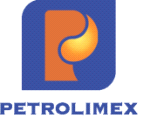 3. Loại hình doanh nghiệp: Petrolimex là công ty cổ phần có tư cách pháp nhân phù hợp với pháp luật của Việt Nam.4. Trụ sở đăng ký của Petrolimex:a)  Địa chỉ: Số 1 Khâm Thiên, Quận Đống Đa, Thành phố Hà Nội, Việt Namb)  Điện thoại: 	(84-4) 3 851 2603c)  Fax: 	          (84-4) 3 851 9203d) Website: 	www.Petrolimex.com.vn5. Chi nhánh, Văn phòng đại diện:a) Petrolimex có thể thành lập chi nhánh và văn phòng đại diện tại địa bàn kinh doanh là lãnh thổ Việt Nam hay nước ngoài để thực hiện các mục tiêu hoạt động của Petrolimex phù hợp với Nghị quyết của Hội đồng quản trị và trong phạm vi luật pháp cho phép.b) Văn phòng đại diện tại TP Hồ Chí Minh: Số 114bis Điện Biên Phủ, phường Đa Kao, Quận 1.c) Văn phòng đại diện tại Campuchia: Số 24, Đường 302, Phường Boeung Keng Kang 1; Quận Chamkarmon, Thủ đô Phnompenh.6. Trừ trường hợp giải thể theo Điều 61 của Điều lệ này, thời hạn hoạt động của Petrolimex sẽ bắt đầu từ ngày thành lập và là vô thời hạn.Điều 2. Tên, hình thức, trụ sở, chi nhánh, văn phòng đại diện và thời hạn hoạt động của Petrolimex1. Tên doanh nghiệp: a) Tên viết bằng tiếng Việt: TẬP ĐOÀN XĂNG DẦU VIỆT NAMb) Tên viết bằng tiếng Anh: VIETNAM NATIONAL PETROLEUM GROUP c) Tên giao dịch: TẬP ĐOÀN XĂNG DẦU VIỆT NAMd) Tên viết tắt: PETROLIMEX2. Biểu tượng:3. Petrolimex là công ty cổ phần có tư cách pháp nhân phù hợp với pháp luật hiện hành của Việt Nam.4. Trụ sở đăng ký của Petrolimex:a)  Địa chỉ: Số 1 Khâm Thiên, Quận Đống Đa, Thành phố Hà Nội, Việt Namb)  Điện thoại: 	(024) 3 851 2603c)  Fax: 	            (024) 3 851 9203d) Website: 	www.Petrolimex.com.vn5. Chi nhánh, Văn phòng đại diện:a) Petrolimex có thể thành lập chi nhánh và văn phòng đại diện tại địa bàn kinh doanh là lãnh thổ Việt Nam hay nước ngoài để thực hiện các mục tiêu hoạt động của Petrolimex phù hợp với Nghị quyết của Hội đồng quản trị và trong phạm vi luật pháp cho phép.b) Văn phòng đại diện tại TP Hồ Chí Minh: Số 114bis Điện Biên Phủ, phường Đa Kao, Quận 1.c) Văn phòng đại diện tại Campuchia: Số 24, Đường 302, Phường Boeung Keng Kang 1; Quận Chamkarmon, Thủ đô Phnompenh.6. Trừ trường hợp giải thể theo Điều 56 của Điều lệ này, thời hạn hoạt động của Petrolimex sẽ bắt đầu từ ngày thành lập và là vô thời hạn.Điều 12. Người đại diện theo pháp luật của Petrolimex1. Người đại diện theo pháp luật của Petrolimex là cá nhân đại diện cho Petrolimex thực hiện các quyền và nghĩa vụ phát sinh từ giao dịch của Petrolimex, đại diện cho Petrolimex với tư cách nguyên đơn, bị đơn, người có quyền lợi, nghĩa vụ liên quan trước Trọng tài, Tòa án và các quyền và nghĩa vụ khác theo quy định của pháp luật. 2. Chủ tịch Hội đồng quản trị và Tổng giám đốc là người đại diện theo pháp luật của Petrolimex.Điều 3. Người đại diện theo pháp luật của Petrolimex1. Người đại diện theo pháp luật của Petrolimex là cá nhân đại diện cho Petrolimex thực hiện các quyền và nghĩa vụ phát sinh từ giao dịch của Petrolimex, đại diện cho Petrolimex với tư cách nguyên đơn, bị đơn, người có quyền lợi, nghĩa vụ liên quan trước Trọng tài, Tòa án và các quyền và nghĩa vụ khác theo quy định của pháp luật. 2. Chủ tịch Hội đồng quản trị và Tổng giám đốc là người đại diện theo pháp luật của Petrolimex.3. Quyền hạn và nghĩa vụ của người đại diện theo pháp luật được quy định cụ thể trong các quy chế quản trị nội bộ của Petrolimex.Điều 3. Mục tiêu và lĩnh vực kinh doanh của Petrolimex1.Mục tiêu kinh doanh của Petrolimex: a) Gia tăng giá trị cho vốn góp của cổ đông, mang lại lợi ích cho người lao động, cộng đồng; nâng cao giá trị cuộc sống; góp phần phục vụ sự nghiệp phát triển kinh tế - xã hội của đất nước;b) Xây dựng Petrolimex trở thành một tập đoàn kinh tế mạnh của Việt Nam, lấy kinh doanh xăng dầu làm trục chính; Giữ vững và duy trì vị thế là doanh nghiệp lớn nhất trên thị trường Việt Nam trong kinh doanh xăng dầu hạ nguồn, đầu tư phát triển các lĩnh vực khí hoá lỏng, lọc - hoá dầu, vận tải xăng dầu, xuất nhập khẩu, bảo hiểm và một số lĩnh vực khác, trở thành một trong 10 doanh nghiệp hàng đầu của Việt Nam về quy mô thị trường và hiệu quả kinh tế;c) Nâng cao hiệu quả kinh doanh - tăng trưởng doanh thu, giảm chi phí và có lợi nhuận ngày càng cao trên cơ sở đổi mới tổ chức, phương thức kinh doanh, cơ chế quản lý và điều hành, nâng cao năng lực kỹ thuật, công nghệ, nguồn nhân lực, tổ chức hợp lý thị trường, quản lý tốt quá trình hoạt động kinh doanh.2. Lĩnh vực kinh doanh của Petrolimex:Lĩnh vực kinh doanh chính của Petrolimex là: sản xuất, kinh doanh xăng dầu (xuất nhập khẩu và kinh doanh xăng dầu); sản xuất, kinh doanh các sản phẩm hóa dầu, khí hóa lỏng; vận tải xăng dầu; xây lắp các công trình xăng dầu, lọc - hóa dầu; dịch vụ xăng dầu; đầu tư vốn vào các vào các doanh nghiệp khác để kinh doanh các ngành nghề mà Petrolimex đang kinh doanh.Petrolimex thực hiện kinh doanh các ngành nghề kinh doanh khác mà pháp luật không cấm.Điều 4. Mục tiêu và lĩnh vực kinh doanh của Petrolimex1.Mục tiêu kinh doanh của Petrolimex: a) Gia tăng giá trị cho vốn góp của cổ đông, mang lại lợi ích cho người lao động, cộng đồng; nâng cao giá trị cuộc sống; góp phần phục vụ sự nghiệp phát triển kinh tế - xã hội của đất nước;b) Xây dựng Petrolimex trở thành một tập đoàn kinh tế mạnh của Việt Nam, lấy kinh doanh xăng dầu làm trục chính; Giữ vững và duy trì vị thế là doanh nghiệp lớn nhất trên thị trường Việt Nam trong kinh doanh xăng dầu hạ nguồn, đầu tư phát triển các lĩnh vực khí hoá lỏng, lọc - hoá dầu, vận tải xăng dầu, xuất nhập khẩu, bảo hiểm và một số lĩnh vực khác, trở thành một trong 10 doanh nghiệp hàng đầu của Việt Nam về quy mô thị trường và hiệu quả kinh tế;c) Nâng cao hiệu quả kinh doanh - tăng trưởng doanh thu, giảm chi phí và có lợi nhuận ngày càng cao trên cơ sở đổi mới tổ chức, phương thức kinh doanh, cơ chế quản lý và điều hành, nâng cao năng lực kỹ thuật, công nghệ, nguồn nhân lực, tổ chức hợp lý thị trường, quản lý tốt quá trình hoạt động kinh doanh.2. Lĩnh vực kinh doanh của Petrolimex:Lĩnh vực kinh doanh chính của Petrolimex là: sản xuất, kinh doanh xăng dầu sản xuất, kinh doanh các sản phẩm hóa dầu, khí hóa lỏng; vận tải xăng dầu; xây lắp các công trình xăng dầu, lọc - hóa dầu; dịch vụ xăng dầu; đầu tư vốn vào các vào các doanh nghiệp khác để kinh doanh các ngành nghề mà Petrolimex đang kinh doanh.Petrolimex thực hiện kinh doanh các ngành nghề khác mà pháp luật không cấm.Điều 4. Phạm vi kinh doanh và hoạt động1. Petrolimex tiến hành các hoạt động kinh doanh theo quy định của Giấy chứng nhận đăng ký doanh nghiệp và Điều lệ này phù hợp với quy định của pháp luật.2. Petrolimex có thể tiến hành hoạt động kinh doanh trong các lĩnh vực khác mà pháp luật không cấm và được Đại hội đồng cổ đông phê chuẩn.Điều 5. Phạm vi kinh doanh và hoạt động của Petrolimex1. Petrolimex được phép lập kế hoạch và tiến hành tất cả các hoạt động kinh doanh theo ngành nghề của Petrolimex đã được công bố trên Cổng thông tin đăng ký doanh nghiệp quốc gia và Điều lệ này, phù hợp với quy định của pháp luật hiện hành và thực hiện các biện pháp thích hợp để đạt được các mục tiêu của Petrolimex.2. Petrolimex có thể tiến hành hoạt động kinh doanh trong các ngành, nghề khác được pháp luật cho phép và được Đại hội đồng cổ đông thông qua.Đ5 ĐL mẫu Điều 5. Tổ chức chính trị, tổ chức chính trị - xã hội trong Petrolimex1. Tổ chức chính trị, tổ chức chính trị - xã hội trong Petrolimex hoạt động theo quy định của Hiến pháp, pháp luật và Điều lệ tổ chức.2. Petrolimex có nghĩa vụ tôn trọng và không được cản trở, gây khó khăn cho việc thành lập tổ chức chính trị, tổ chức chính trị - xã hội tại Petrolimex; không được cản trở, gây khó khăn cho người lao động tham gia hoạt động trong các tổ chức này.Điều 6. Tổ chức chính trị, tổ chức chính trị - xã hội trong Petrolimex1. Tổ chức chính trị, tổ chức chính trị - xã hội trong Petrolimex hoạt động theo quy định của Hiến pháp, pháp luật, Điều lệ tổ chức và phù hợp với quy định của Petrolimex.2. Petrolimex có nghĩa vụ tôn trọng và không được cản trở, gây khó khăn cho việc thành lập tổ chức chính trị, tổ chức chính trị - xã hội tại Petrolimex; không được cản trở, gây khó khăn cho người lao động tham gia hoạt động trong các tổ chức này.HƯƠNG II.VỐN ĐIỀU LỆ, CỔ PHẦN, CỔ ĐÔNG SÁNG LẬPCHƯƠNG II. VỐN ĐIỀU LỆ, CỔ PHẦN, CỔ ĐÔNG SÁNG LẬPĐiều 6. Vốn điều lệ, cổ phần, cổ đông sáng lập1. Vốn điều lệ của Petrolimex là mười hai nghìn chín trăm ba mươi tám tỷ, bảy trăm tám mươi triệu, tám trăm mười nghìn (12.938.780.810.000) đồng, được chia thành một tỷ hai trăm chín mươi ba triệu tám trăm lẻ tám nghìn một trăm  (1.293.878.081) cổ phần với mệnh giá là mười nghìn (10.000)đồng/cổ phần.2. Petrolimex có thể tăng vốn điều lệ khi được Đại hội đồng cổ đông thông qua và phù hợp với quy định của pháp luật. 3. Các cổ phần của Petrolimex vào ngày thông qua Điều lệ này chỉ bao gồm cổ phần phổ thông. Các quyền và nghĩa vụ của cổ đông phổ thông được quy định tại Điều 13 và Điều 14 của Điều lệ này.4. Petrolimexcó thể phát hành các loại cổ phần ưu đãi khác nhau sau khi có sự chấp thuận của Đại hội đồng cổ đông và phù hợp với các quy định của pháp luật.5. Petrolimex không có cổ đông sáng lập.6. Cổ phần phổ thông phải được ưu tiên chào bán cho các cổ đông hiện hữu theo tỷ lệ tương ứng với tỷ lệ sở hữu cổ phần phổ thông của họ trong Petrolimex trừ trường hợp Đại hội đồng cổ đông quyết định khác. Số cổ phần cổ đông không đăng ký mua hết sẽ do Hội đồng quản trị của Petrolimex quyết định. Hội đồng quản trị có thể phân phối số cổ phần đó cho các đối tượng theo các điều kiện và cách thức mà Hội đồng quản trị thấy là phù hợp, nhưng không được bán số cổ phần đó theo các điều kiện thuận lợi hơn so với những điều kiện đã chào bán cho các cổ đông hiện hữu, trừ trường hợp cổ phần được bán qua Sở Giao dịch Chứng khoán theo phương thức đấu giá.7. Petrolimex có thể phát hành các loại chứng khoán khác khi được Đại hội đồng cổ đông thông qua phù hợp với quy định của pháp luật.Điều 7. Vốn điều lệ, cổ phần, cổ đông sáng lập1. Vốn điều lệ của Petrolimex là mười hai nghìn chín trăm ba mươi tám tỷ, bảy trăm tám mươi triệu, tám trăm mười nghìn (12.938.780.810.000) đồng, được chia thành một tỷ hai trăm chín mươi ba triệu tám trăm lẻ tám nghìn một trăm (1.293.878.081) cổ phần với mệnh giá là mười nghìn (10.000)đồng/cổ phần.2. Petrolimex có thể thay đổi vốn điều lệ khi được Đại hội đồng cổ đông thông qua và phù hợp với các quy định của pháp luật. 3. Các cổ phần của Petrolimex vào ngày thông qua Điều lệ này bao gồm cổ phần phổ thông và cổ phần ưu đãi (nếu có). Các quyền và nghĩa vụ của cổ đông phổ thông được quy định tại Điều 13 và Điều 14 của Điều lệ này.4.  Petrolimex có thể phát hành các loại cổ phần ưu đãi khác nhau sau khi có sự chấp thuận của Đại hội đồng cổ đông và phù hợp với các quy định của pháp luật.5. Petrolimex không có cổ đông sáng lập.6. Cổ phần phổ thông phải được ưu tiên chào bán cho các cổ đông hiện hữu theo tỷ lệ tương ứng với tỷ lệ sở hữu cổ phần phổ thông của họ trong Công ty, trừ trường hợp Đại hội đồng cổ đông quyết định khác. Số cổ phần cổ đông không đăng ký mua hết sẽ do Hội đồng quản trị của Công ty quyết định. Hội đồng quản trị có thể phân phối số cổ phần đó cho các đối tượng theo các điều kiện và cách thức mà Hội đồng quản trị thấy là phù hợp, nhưng không được bán số cổ phần đó theo các điều kiện thuận lợi hơn so với những điều kiện đã chào bán cho các cổ đông hiện hữu trừ trường hợp cổ phần được bán qua Sở giao dịch chứng khoán theo phương thức đấu giá.7. Petrolimex có thể mua cổ phần do chính Petrolimex đã phát hành theo những cách thức được quy định trong Điều lệ này và pháp luật hiện hành. Cổ phần do Petrolimex mua lại là cổ phiếu quỹ và Hội đồng quản trị có thể chào bán theo những cách thức phù hợp với Luật chứng khoán, văn bản hướng dẫn liên quan và quy định của Điều lệ này.8. Petrolimex có thể phát hành các loại chứng khoán khác khi được Đại hội đồng cổ đông thông qua và phù hợp với quy định của pháp luật.Đ6 ĐL mẫu Điều 7. Chứng nhận cổ phiếu1. Cổ đông của Petrolimex được cấp chứng nhận cổ phiếu tương ứng với số cổ phần và loại cổ phần sở hữu.2. Chứng nhận cổ phiếu phải có dấu của Petrolimex và chữ ký của đại diện theo pháp luật của Petrolimex theo các quy định tại Luật Doanh nghiệp và các văn bản hướng dẫn. Chứng nhận cổ phiếu phải ghi rõ số lượng và loại cổ phiếu mà cổ đông hiện đang nắm giữ, họ và tên người nắm giữ và các thông tin khác theo quy định của Luật Doanh nghiệp.3. Trong thời hạn ba mươi (30) ngày kể từ ngày nộp đầy đủ hồ sơ đề nghị chuyển quyền sở hữu cổ phần theo quy định của Petrolimex hoặc trong thời hạn hai (02) tháng (hoặc có thể lâu hơn theo điều khoản phát hành quy định) kể từ ngày thanh toán đầy đủ tiền mua cổ phần theo như quy định tại phương án phát hành cổ phiếu của Petrolimex, người sở hữu số cổ phần sẽ được cấp chứng nhận cổ phiếu. Người sở hữu cổ phần không phải trả cho Petrolimex chi phí in chứng nhận cổ phiếu.4. Trường hợp chứng nhận cổ phiếu ghi danh bị hỏng hoặc bị tẩy xoá hoặc bị đánh mất, mất cắp hoặc bị tiêu huỷ, người sở hữu cổ phiếu ghi danh đó có thể yêu cầu được cấp chứng nhận cổ phiếu mới với điều kiện phải đưa ra bằng chứng về việc sở hữu cổ phần và thanh toán mọi chi phí liên quan cho Petrolimex.Điều 8. Chứng nhận cổ phiếu1. Cổ đông của Petrolimex được cấp chứng nhận cổ phiếu tương ứng với số cổ phần và loại cổ phần sở hữu.2. Cổ phiếu là chứng chỉ do Petrolimex phát hành, bút toán ghi sổ hoặc dữ liệu điện tử xác nhận quyền sở hữu một hoặc một số cổ phần của Petrolimex. Cổ phiếu phải có đầy đủ các nội dung theo quy định tại khoản 1 Điều 120 Luật doanh nghiệp.3. Chứng nhận cổ phiếu phải có dấu của Petrolimex và chữ ký của đại diện theo pháp luật của Petrolimex theo các quy định tại Luật Doanh nghiệp và các văn bản hướng dẫn. Chứng nhận cổ phiếu phải ghi rõ số lượng và loại cổ phiếu mà cổ đông hiện đang nắm giữ, họ và tên người nắm giữ và các thông tin khác theo quy định của Luật Doanh nghiệp.4. Trong thời hạn ba mươi (30) ngày kể từ ngày nộp đầy đủ hồ sơ đề nghị chuyển quyền sở hữu cổ phần theo quy định của Petrolimex hoặc trong thời hạn hai (02) tháng (hoặc có thể lâu hơn theo điều khoản phát hành quy định) kể từ ngày thanh toán đầy đủ tiền mua cổ phần theo như quy định tại phương án phát hành cổ phiếu của Petrolimex, người sở hữu số cổ phần sẽ được cấp chứng nhận cổ phiếu. Người sở hữu cổ phần không phải trả cho Petrolimex chi phí in chứng nhận cổ phiếu.5. Trường hợp chứng nhận cổ phiếu bị mất, bị hủy hoại hoặc bị hư hỏng, người sở hữu cổ phiếu đó có thể đề nghị được cấp chứng nhận cổ phiếu mới với điều kiện phải đưa ra bằng chứng về việc sở hữu cổ phần và thanh toán mọi chi phí liên quan cho Petrolimex.Đ7 ĐL mẫu Điều 8. Chứng chỉ chứng khoán khácChứng chỉ trái phiếu hoặc các chứng chỉ chứng khoán khác của Petrolimex (trừ các thư chào bán, các chứng chỉ tạm thời và các tài liệu tương tự), sẽ được phát hành có dấu và chữ ký của Người đại diện theo pháp luật của Petrolimex.Điều 9. Chứng chỉ chứng khoán khácChứng chỉ trái phiếu hoặc chứng chỉ chứng khoán khác của Petrolimex được phát hành có chữ ký của người đại diện theo pháp luật và dấu của Petrolimex.Đ8 ĐL mẫu Điều 9. Chuyển nhượng cổ phần1. Tất cả các cổ phần được tự do chuyển nhượng trừ khi Điều lệ này và pháp luật có quy định khác. Cổ phiếu niêm yết trên Sở giao dịch chứng khoán được chuyển nhượng theo các quy định của pháp luật về chứng khoán và thị trường chứng khoán. 2. Cổ phần chưa được thanh toán đầy đủ không được chuyển nhượng và hưởng các quyền lợi liên quan như quyền nhận cổ tức, quyền nhận cổ phiếu phát hành để tăng vốn cổ phần từ nguồn vốn chủ sở hữu, quyền mua cổ phiếu mới chào bán.Điều 10. Chuyển nhượng cổ phần1. Tất cả các cổ phần được tự do chuyển nhượng trừ khi Điều lệ này và pháp luật có quy định khác. Cổ phiếu niêm yết, đăng ký giao dịch trên Sở giao dịch chứng khoán được chuyển nhượng theo các quy định của pháp luật về chứng khoán và thị trường chứng khoán.2. Cổ phần chưa được thanh toán đầy đủ không được chuyển nhượng và hưởng các quyền lợi liên quan như quyền nhận cổ tức, quyền nhận cổ phiếu phát hành để tăng vốn cổ phần từ nguồn vốn chủ sở hữu, quyền mua cổ phiếu mới chào bán và các quyền lợi khác theo quy định của pháp luật.Đ9 ĐL mẫu Điều 10. Thu hồi cổ phần1. Trường hợp cổ đông không thanh toán đầy đủ và đúng hạn số tiền phải trả mua cổ phiếu, Hội đồng quản trị thông báo và có quyền yêu cầu cổ đông đó thanh toán số tiền còn lại cùng với lãi suất trên khoản tiền đó và những chi phí phát sinh do việc không thanh toán đầy đủ gây ra cho Petrolimex.2. Thông báo thanh toán nêu trên phải ghi rõ thời hạn thanh toán mới (tối thiểu là 07 (bảy) ngày kể từ ngày gửi thông báo, địa điểm thanh toán và thông báo phải ghi rõ trường hợp không thanh toán theo đúng yêu cầu, số cổ phần chưa thanh toán hết sẽ bị thu hồi.3. Hội đồng quản trị có quyền thu hồi các cổ phần chưa thanh toán đầy đủ và đúng hạn trong trường hợp các yêu cầu nêu trong thông báo nêu trên không được thực hiện.4. Cổ phần bị thu hồi được coi là các cổ phần được quyền chào bán. Hội đồng quản trị có thể trực tiếp hoặc ủy quyền bán, tái phân phối hoặc giải quyết cho người đã sở hữu cổ phần bị thu hồi hoặc các đối tượng khác theo những điều kiện và cách thức mà Hội đồng quản trị thấy là phù hợp. 5. Cổ đông nắm giữ cổ phần bị thu hồi phải từ bỏ tư cách cổ đông đối với những cổ phần đó, nhưng vẫn phải thanh toán tất cả các khoản tiền có liên quan cộng với tiền lãi theo tỷ lệ tối đa không quá 150% lãi suất cơ bản do Ngân hàng Nhà nước công bố vào thời điểm thu hồi, theo quyết định của Hội đồng quản trị kể từ ngày thu hồi cho đến ngày thực hiện thanh toán. Hội đồng quản trị có toàn quyền quyết định việc cưỡng chế thanh toán toàn bộ giá trị cổ phiếu vào thời điểm thu hồi.6. Thông báo thu hồi được gửi đến người nắm giữ cổ phần bị thu hồi trước thời điểm thu hồi. Việc thu hồi vẫn có hiệu lực kể cả trong trường hợp có sai sót hoặc bất cẩn trong việc gửi thông báo.Điều 11. Thu hồi cổ phần1. Trường hợp cổ đông không thanh toán đầy đủ và đúng hạn số tiền phải trả mua cổ phiếu, Hội đồng quản trị thông báo và có quyền yêu cầu cổ đông đó thanh toán số tiền còn lại cùng với lãi suất trên khoản tiền đó và những chi phí phát sinh do việc không thanh toán đầy đủ gây ra cho Petrolimex.2. Thông báo thanh toán nêu trên phải ghi rõ thời hạn thanh toán mới (tối thiểu là 07 (bảy) ngày kể từ ngày gửi thông báo, địa điểm thanh toán và thông báo phải ghi rõ trường hợp không thanh toán theo đúng yêu cầu, số cổ phần chưa thanh toán hết sẽ bị thu hồi.3. Hội đồng quản trị có quyền thu hồi các cổ phần chưa thanh toán đầy đủ và đúng hạn trong trường hợp các yêu cầu nêu trong thông báo nêu trên không được thực hiện.4. Cổ phần bị thu hồi được coi là các cổ phần được quyền chào bán quy định tại khoản 3 Điều 111 Luật doanh nghiệp. Hội đồng quản trị có thể trực tiếp hoặc ủy quyền bán, tái phân phối hoặc giải quyết cho người đã sở hữu cổ phần bị thu hồi hoặc các đối tượng khác theo những điều kiện và cách thức mà Hội đồng quản trị thấy là phù hợp. 5. Cổ đông nắm giữ cổ phần bị thu hồi phải từ bỏ tư cách cổ đông đối với những cổ phần đó, nhưng vẫn phải thanh toán tất cả các khoản tiền có liên quan cộng với tiền lãi theo tỷ lệ tối đa không quá 150% lãi suất cơ bản do Ngân hàng Nhà nước công bố vào thời điểm thu hồi, theo quyết định của Hội đồng quản trị kể từ ngày thu hồi cho đến ngày thực hiện thanh toán. Hội đồng quản trị có toàn quyền quyết định việc cưỡng chế thanh toán toàn bộ giá trị cổ phiếu vào thời điểm thu hồi.6. Thông báo thu hồi được gửi đến người nắm giữ cổ phần bị thu hồi trước thời điểm thu hồi. Việc thu hồi vẫn có hiệu lực kể cả trong trường hợp có sai sót hoặc bất cẩn trong việc gửi thông báo.Đ10 ĐL mẫu CHƯƠNG III. CƠ CẤU TỔ CHỨC QUẢN LÝCHƯƠNG III. CƠ CẤU TỔ CHỨC QUẢN TRỊ VÀ KIỂM SOÁTMục V ĐL mẫu Mục 1. Cơ cấu tổ chức quản lýMục 1. Cơ cấu tổ chức quản lýĐiều 11. Cơ cấu tổ chức quản lýCơ cấu tổ chức quản lý của Petrolimex gồm:          1. Đại hội đồng cổ đông.           2. Hội đồng quản trị.          3. Ban kiểm soát.          4. Tổng giám đốc điều hành.Điều 12. Cơ cấu tổ chức, quản trị và kiểm soátCơ cấu tổ chức quản lý, quản trị và kiểm soát của Petrolimex bao gồm:1. Đại hội đồng cổ đông.2. Hội đồng quản trị.3. Ban kiểm soát.          4. Tổng giám đốc.Đ11 ĐL mẫu Mục 2. Cổ đông và Đại hội đồng cổ đôngMục 2. Cổ đông và Đại hội đồng cổ đôngĐiều 13. Quyền của cổ đông1. Cổ đông là người chủ sở hữu Petrolimex, có các quyền và nghĩa vụ tương ứng theo số cổ phần và loại cổ phần mà họ sở hữu. Cổ đông chỉ chịu trách nhiệm về nợ và các nghĩa vụ tài sản khác của Petrolimex trong phạm vi số vốn đã góp vào Petrolimex.2. Cổ đông phổ thông có các quyền sau đây:a) Tham dự và phát biểu trong các Đại hội đồng cổ đông và thực hiện quyền biểu quyết trực tiếp hoặc thông qua đại diện theo ủy quyền hoặc theo hình thức khác do pháp luật, Điều lệ này quy định.Mỗi cổ phần phổ thông có một phiếu biểu quyết;b) Nhận cổ tức với mức theo quyết định của Đại hội đồng cổ đông;c) Tự do chuyển nhượng cổ phần của mình cho người khác;d) Ưu tiên mua cổ phần mới chào bán tương ứng với tỷ lệ cổ phần phổ thông của từng cổ đông trong Petrolimex;đ) Xem xét, tra cứu và trích lục các thông tin trong Danh sách cổ đông có quyền biểu quyết và yêu cầu sửa đổi các thông tin không chính xác;e) Xem xét, tra cứu, trích lục hoặc sao chụp Điều lệ Petrolimex, biên bản họp Đại hội đồng cổ đông và các nghị quyết của Đại hội đồng cổ đông;f) Khi Petrolimex giải thể hoặc phá sản, được nhận một phần tài sản còn lại tương ứng với tỷ lệ sở hữu cổ phần tại Petrolimex.g) Yêu cầu Petrolimex mua lại cổ phần của họ trong các trường hợp quy định tại khoản 2 Điều 129 của Luật Doanh nghiệp;h) Các quyền khác theo quy định của Điều lệ này và pháp luật.3.Cổ đông hoặc nhóm cổ đông sở hữu từ 5% tổng số cổ phần phổ thông trở lên trong thời hạn liên tục tít nhất sáu (06) tháng có các quyền sau đây:a) Đề cử người vào Hội đồng quản trị và Ban kiểm soát;b) Xem xét và trích lục sổ biên bản và các nghị quyết của Hội đồng quản trị, báo cáo tài chính giữa năm và hằng năm theo mẫu của hệ thống kế toán Việt Nam và các báo cáo của Ban kiểm soát;c) Yêu cầu triệu tập họp Đại hội đồng cổ đông trong trường hợp sau đây:c1) Hội đồng quản trị vi phạm nghiêm trọng quyền của cổ đông, nghĩa vụ của người quản lý hoặc ra quyết định vượt quá thẩm quyền được giao;c2) Nhiệm kỳ của Hội đồng quản trị đã vượt quá 06 tháng mà Hội đồng quản trị mới chưa được bầu thay thế;d) Yêu cầu Ban kiểm soát kiểm tra từng vấn đề cụ thể liên quan đến quản lý, điều hành hoạt động của Petrolimex khi xét thấy cần thiết. Yêu cầu phải bằng văn bản; phải có họ, tên, địa chỉ thường trú, quốc tịch, số Thẻ căn cước công dân, Giấy chứng minh nhân dân, Hộ chiếu hoặc chứng thực cá nhân hợp pháp khác đối với cổ đông là cá nhân; tên, địa chỉ thường trú, quốc tịch, số quyết định thành lập hoặc số đăng ký doanh nghiệp đối với cổ đông là tổ chức; số lượng cổ phần và thời điểm đăng ký cổ phần của từng cổ đông, tổng số cổ phần của cả nhóm cổ đông và tỷ lệ sở hữu trong tổng số cổ phần của Petrolimex; vấn đề cần kiểm tra, mục đích kiểm tra;đ) Các quyền khác theo quy định của Điều lệ này và pháp luật.Điều 13. Quyền của cổ đông1. Cổ đông là người chủ sở hữu Petrolimex, có các quyền và nghĩa vụ tương ứng theo số cổ phần và loại cổ phần mà họ sở hữu. Cổ đông chỉ chịu trách nhiệm về nợ và các nghĩa vụ tài sản khác của Petrolimex trong phạm vi số vốn đã góp vào Petrolimex.2. Cổ đông phổ thông có các quyền sau:a. Tham dự và phát biểu trong các cuộc họp Đại hội đồng cổ đông và thực hiện quyền biểu quyết trực tiếp tại cuộc họp Đại hội đồng cổ đông hoặc thông qua đại diện được ủy quyền hoặc thực hiện bỏ phiếu từ xa;b. Nhận cổ tức với mức theo quyết định của Đại hội đồng cổ đông;c. Tự do chuyển nhượng cổ phần đã được thanh toán đầy đủ theo quy định của Điều lệ này và pháp luật hiện hành;d. Ưu tiên mua cổ phiếu mới chào bán tương ứng với tỷ lệ cổ phần phổ thông mà họ sở hữu;e. Xem xét, tra cứu và trích lục các thông tin liên quan đến cổ đông và yêu cầu sửa đổi các thông tin không chính xác;f. Tiếp cận thông tin về danh sách cổ đông có quyền dự họp Đại hội đồng cổ đông;g. Xem xét, tra cứu, trích lục hoặc sao chụp Điều lệ Petrolimex, biên bản họp Đại hội đồng cổ đông và nghị quyết Đại hội đồng cổ đông;h. Trường hợp Petrolimex giải thể hoặc phá sản, được nhận một phần tài sản còn lại tương ứng với tỷ lệ sở hữu cổ phần tại Petrolimex sau khi Petrolimex đã thanh toán các khoản nợ (bao gồm cả nghĩa vụ nợ đối với nhà nước, thuế, phí) và thanh toán cho các cổ đông nắm giữ các loại cổ phần khác của Petrolimex theo quy định của pháp luật;i. Yêu cầu Petrolimex mua lại cổ phần của họ trong các trường hợp quy định tại Điều 129 Luật doanh nghiệp;j. Các quyền khác theo quy định của pháp luật và Điều lệ này.3. Cổ đông hoặc nhóm cổ đông nắm giữ từ 5% tổng số cổ phần phổ thông trở lên trong thời hạn liên tục tít nhất sáu (06) tháng có các quyền sau đây:a. Đề cử các ứng viên Hội đồng quản trị hoặc Ban kiểm soát theo quy định tương ứng tại Điều 26 và Điều 37 Điều lệ này;b. Yêu cầu Hội đồng quản trị thực hiện việc triệu tập họp Đại hội đồng cổ đông theo các quy định tại Điều 114 và Điều 136 Luật doanh nghiệp;c. Kiểm tra và nhận bản sao hoặc bản trích dẫn danh sách các cổ đông có quyền tham dự và biểu quyết tại cuộc họp Đại hội đồng cổ đông;d. Yêu cầu Ban kiểm soát kiểm tra từng vấn đề cụ thể liên quan đến quản lý, điều hành hoạt động của Petrolimex khi xét thấy cần thiết. Yêu cầu phải thể hiện bằng văn bản; phải có họ, tên, địa chỉ thường trú, quốc tịch, số Thẻ căn cước công dân, Giấy chứng minh nhân dân, Hộ chiếu hoặc chứng thực cá nhân hợp pháp khác đối với cổ đông là cá nhân; tên, mã số doanh nghiệp hoặc số quyết định thành lập, địa chỉ trụ sở chính đối với cổ đông là tổ chức; số lượng cổ phần và thời điểm đăng ký cổ phần của từng cổ đông, tổng số cổ phần của cả nhóm cổ đông và tỷ lệ sở hữu trong tổng số cổ phần của Petrolimex; vấn đề cần kiểm tra, mục đích kiểm tra;e. Các quyền khác theo quy định của pháp luật và Điều lệ này.Đ12 ĐL mẫu Điều 14. Nghĩa vụ của cổ đông phổ thông1. Tuân thủ Điều lệ và quy chế quản lý nội bộ của Petrolimex.3. Chấp hành nghị quyết của Đại hội đồng cổ đông, Hội đồng quản trị.2. Thanh toán đủ và đúng thời hạn số cổ phần cam kết mua.Không được rút vốn đã góp bằng cổ phần phổ thông ra khỏi Petrolimex dưới mọi hình thức, trừ trường hợp được Petrolimex hoặc người khác mua lại cổ phần. Trường hợp có cổ đông rút một phần hoặc toàn bộ vốn cổ phần đã góp trái với quy định tại khoản này thì cổ đông đó và người có lợi ích liên quan trong Petrolimex phải cùng liên đới chịu trách nhiệm về các khoản nợ và nghĩa vụ tài sản khác của Petrolimex trong phạm vi giá trị cổ phần đã bị rút và các thiệt hại xảy ra.4. Thực hiện các nghĩa vụ khác theo quy định của Điều lệ này và pháp luật.Điều 14. Nghĩa vụ của cổ đôngCổ đông phổ thông có các nghĩa vụ sau:1. Tuân thủ Điều lệ và các quy chế nội bộ của Petrolimex; chấp hành quyết định của Đại hội đồng cổ đông, Hội đồng quản trị.2. Tham dự cuộc họp Đại hội đồng cổ đông và thực hiện quyền biểu quyết thông qua các hình thức sau:a. Tham dự và biểu quyết trực tiếp tại cuộc họp;b. Ủy quyền cho người khác tham dự và biểu quyết tại cuộc họp;c. Tham dự và biểu quyết thông qua họp trực tuyến, bỏ phiếu điện tử hoặc hình thức điện tử khác;d. Gửi phiếu biểu quyết đến cuộc họp thông qua thư, fax, thư điện tử.3. Thanh toán tiền mua cổ phần đã đăng ký mua theo quy định.4. Cung cấp địa chỉ chính xác khi đăng ký mua cổ phần.5. Hoàn thành các nghĩa vụ khác theo quy định của pháp luật hiện hành.6. Chịu trách nhiệm cá nhân khi nhân danh Petrolimex dưới mọi hình thức để thực hiện một trong các hành vi sau đây:a. Vi phạm pháp luật;b. Tiến hành kinh doanh và các giao dịch khác để tư lợi hoặc phục vụ lợi ích của tổ chức, cá nhân khác;c. Thanh toán các khoản nợ chưa đến hạn trước các rủi ro tài chính đối với Petrolimex.Đ13 ĐL mẫu Điều 15. Đại hội đồng cổ đông1. Đại hội đồng cổ đông gồm tất cả cổ đông có quyền biểu quyết, là cơ quan quyết định cao nhất của Petrolimex. Điều 15. Đại hội đồng cổ đông 1. Đại hội đồng cổ đông là cơ quan có thẩm quyền cao nhất của Petrolimex. Đại hội cổ đông thường niên được tổ chức mỗi năm một (01) lần. Đại hội đồng cổ đông phải họp thường niên trong thời hạn bốn (04) tháng kể từ ngày kết thúc năm tài chính.2. Hội đồng quản trị triệu tập họp Đại hội đồng cổ đông thường niên và lựa chọn địa điểm phù hợp. Đại hội đồng cổ đông thường niên quyết định những vấn đề theo quy định của pháp luật và Điều lệ Petrolimex, đặc biệt thông qua báo cáo tài chính năm và dự toán cho năm tài chính tiếp theo. Trường hợp Báo cáo kiểm toán báo cáo tài chính năm của Petrolimex có các khoản ngoại trừ trọng yếu, Petrolimex có thể mời đại diện công ty kiểm toán độc lập dự họp Đại hội đồng cổ đông thường niên để giải thích các nội dung liên quan.3. Hội đồng quản trị phải triệu tập họp Đại hội đồng cổ đông bất thường trong các trường hợp sau:a. Hội đồng quản trị xét thấy cần thiết vì lợi ích của Petrolimex;b. Báo cáo tài chính quý, sáu (06) tháng hoặc báo cáo tài chính năm đã được kiểm toán phản ánh vốn chủ sở hữu đã bị mất một nửa (1/2) so với số đầu kỳ;c. Số thành viên Hội đồng quản trị, thành viên độc lập Hội đồng quản trị, Kiểm soát viên ít hơn số thành viên theo quy định của pháp luật hoặc số thành viên Hội đồng quản trị bị giảm quá một phần ba (1/3) so với số thành viên quy định tại Điều lệ này;d. Cổ đông hoặc nhóm cổ đông quy định tại khoản 3 Điều 13 Điều lệ này yêu cầu triệu tập họp Đại hội đồng cổ đông. Yêu cầu triệu tập họp Đại hội đồng cổ đông phải được thể hiện bằng văn bản, trong đó nêu rõ lý do và mục đích cuộc họp, có đủ chữ ký của các cổ đông liên quan hoặc văn bản yêu cầu được lập thành nhiều bản và tập hợp đủ chữ ký của các cổ đông có liên quan;e. Ban kiểm soát yêu cầu triệu tập cuộc họp nếu Ban kiểm soát có lý do tin tưởng rằng các thành viên Hội đồng quản trị hoặc người điều hành khác vi phạm nghiêm trọng các nghĩa vụ của họ theo Điều 160 Luật doanh nghiệp hoặc Hội đồng quản trị hành động hoặc có ý định hành động ngoài phạm vi quyền hạn của mình;f. Các trường hợp khác theo quy định của pháp luật và Điều lệ này.4. Triệu tập họp Đại hội đồng cổ đông bất thườnga. Hội đồng quản trị phải triệu tập họp Đại hội đồng cổ đông trong thời hạn ba mươi (30) ngày kể từ ngày số thành viên Hội đồng quản trị, thành viên độc lập Hội đồng quản trị hoặc Kiểm soát viên còn lại như quy định tại điểm c khoản 3 Điều này hoặc nhận được yêu cầu quy định tại điểm d và điểm e khoản 3 Điều này;b. Trường hợp Hội đồng quản trị không triệu tập họp Đại hội đồng cổ đông theo quy định tại điểm a khoản 4 Điều này thì trong thời hạn ba mươi (30) ngày tiếp theo, Ban kiểm soát phải thay thế Hội đồng quản trị triệu tập họp Đại hội đồng cổ đông theo quy định tại khoản 5 Điều 136 Luật doanh nghiệp;c. Trường hợp Ban kiểm soát không triệu tập họp Đại hội đồng cổ đông theo quy định tại điểm b khoản 4 Điều này thì trong thời hạn ba mươi (30) ngày tiếp theo, cổ đông hoặc nhóm cổ đông có yêu cầu quy định tại điểm d khoản 3 Điều này có quyền thay thế Hội đồng quản trị, Ban kiểm soát triệu tập họp Đại hội đồng cổ đông theo quy định tại khoản 6 Điều 136 Luật doanh nghiệp.Trong trường hợp này, cổ đông hoặc nhóm cổ đông triệu tập họp Đại hội đồng cổ đông có thể đề nghị Cơ quan đăng ký kinh doanh giám sát trình tự, thủ tục triệu tập, tiến hành họp và ra quyết định của Đại hội đồng cổ đông. Tất cả chi phí cho việc triệu tập và tiến hành họp Đại hội đồng cổ đông được Petrolimex hoàn lại. Chi phí này không bao gồm những chi phí do cổ đông chi tiêu khi tham dự cuộc họp Đại hội đồng cổ đông, kể cả chi phí ăn ở và đi lại.Đ14 ĐL mẫu Điều 15. Đại hội đồng cổ đông2. Đại hội đồng cổ đông có các quyền và nghĩa vụ sau đây:a) Thông qua định hướng phát triển của Petrolimex;b) Quyết định loại cổ phần và tổng số cổ phần của từng loại được quyền chào bán, việc chuyển đổi trái phiếu thành cổ phiếu; quyết định mức cổ tức hằng năm của từng loại cổ phần;c) Bầu, miễn nhiệm, bãi nhiệm thành viên Hội đồng quản trị, Kiểm soát viên;d) Quyết định đầu tư hoặc bán số tài sản có giá trị bằng hoặc lớn hơn 35% tổng giá trị tài sản được ghi trong báo cáo tài chính gần nhất của công ty.đ) Quyết định sửa đổi, bổ sung Điều lệ Petrolimex;e) Thông qua báo cáo tài chính hằng năm;g) Quyết định mua lại trên 10% tổng số cổ phần đã bán của mỗi loại;h) Xem xét và xử lý các vi phạm của Hội đồng quản trị, Ban kiểm soát gây thiệt hại cho Petrolimex và cổ đông Petrolimex;i) Quyết định tổ chức lại, giải thể Petrolimex;k) Quyết định các vấn đề tài chính khác theo quy định của Luật Doanh nghiệp và Điều lệ này.Điều 16. Quyền và nhiệm vụ của Đại hội đồng cổ đông1. Đại hội đồng cổ đông thường niên có quyền thảo luận và thông qua các vấn đề sau:a. Báo cáo tài chính năm đã được kiểm toán;b. Báo cáo của Hội đồng quản trị;c. Báo cáo của Ban kiểm soát;d. Kế hoạch phát triển ngắn hạn và dài hạn của Petrolimex.2. Đại hội đồng cổ đông thường niên và bất thường thông qua quyết định về các vấn đề sau:a. Thông qua báo cáo tài chính năm;b. Mức cổ tức thanh toán hàng năm cho mỗi loại cổ phần phù hợp với Luật doanh nghiệp và các quyền gắn liền với loại cổ phần đó. Mức cổ tức này không cao hơn mức mà Hội đồng quản trị đề nghị sau khi đã tham khảo ý kiến các cổ đông tại cuộc họp Đại hội đồng cổ đông;c. Số lượng thành viên Hội đồng quản trị;d. Lựa chọn công ty kiểm toán độc lập;e. Bầu, miễn nhiệm, bãi nhiệm và thay thế thành viên Hội đồng quản trị và Ban kiểm soát;f. Tổng số tiền thù lao của các thành viên Hội đồng quản trị và Báo cáo tiền thù lao của Hội đồng quản trị;g. Bổ sung và sửa đổi Điều lệ Petrolimex;h. Loại cổ phần và số lượng cổ phần mới được phát hành đối với mỗi loại cổ phần và việc chuyển nhượng cổ phần của thành viên sáng lập trong vòng ba (03) năm đầu tiên kể từ ngày thành lập;i. Chia, tách, hợp nhất, sáp nhập hoặc chuyển đổi Petrolimex;j. Tổ chức lại và giải thể (thanh lý) Petrolimex và chỉ định người thanh lý;k. Kiểm tra và xử lý các vi phạm của Hội đồng quản trị, Ban kiểm soát gây thiệt hại cho Petrolimex và cổ đông;l. Quyết định giao dịch đầu tư/bán số tài sản có giá trị từ 35% trở lên tổng giá trị tài sản của Petrolimex được ghi trong báo cáo tài chính kỳ gần nhất đã được kiểm toán;m. Quyết định mua lại trên 10% tổng số cổ phần phát hành của mỗi loại;n. Petrolimex ký kết hợp đồng, giao dịch với những đối tượng được quy định tại khoản 1 Điều 162 Luật doanh nghiệp với giá trị bằng hoặc lớn hơn 35% tổng giá trị tài sản của Petrolimex được ghi trong báo cáo tài chính gần nhất;o. Các vấn đề khác theo quy định của pháp luật và Điều lệ này.3. Cổ đông không được tham gia bỏ phiếu trong các trường hợp sau đây:a. Thông qua các hợp đồng quy định tại khoản 2 Điều này khi cổ đông đó hoặc người có liên quan tới cổ đông đó là một bên của hợp đồng;b. Việc mua lại cổ phần của cổ đông đó hoặc của người có liên quan tới cổ đông đó trừ trường hợp việc mua lại cổ phần được thực hiện tương ứng với tỷ lệ sở hữu của tất cả các cổ đông hoặc việc mua lại được thực hiện thông qua giao dịch khớp lệnh trên Sở giao dịch chứng khoán hoặc chào mua công khai theo quy định của pháp luật.4. Tất cả các nghị quyết và các vấn đề đã được đưa vào chương trình họp phải được đưa ra thảo luận và biểu quyết tại cuộc họp Đại hội đồng cổ đông.Đ15 ĐL mẫu Điều 17. Đại diện theo ủy quyền1. Các cổ đông có quyền tham dự cuộc họp Đại hội đồng cổ đông theo quy định của pháp luật có thể ủy quyền cho cá nhân, tổ chức đại diện tham dự. Trường hợp có nhiều hơn một người đại diện theo ủy quyền thì phải xác định cụ thể số cổ phần và số phiếu bầu được ủy quyền cho mỗi người đại diện.2. Việc ủy quyền cho người đại diện dự họp Đại hội đồng cổ đông phải lập thành văn bản theo mẫu của Petrolimex và phải có chữ ký theo quy định sau đây:a. Trường hợp cổ đông cá nhân là người ủy quyền thì giấy ủy quyền phải có chữ ký của cổ đông đó và cá nhân, người đại diện theo pháp luật của tổ chức được ủy quyền dự họp;b. Trường hợp cổ đông tổ chức là người ủy quyền thì giấy ủy quyền phải có chữ ký của người đại diện theo ủy quyền, người đại diện theo pháp luật của cổ đông tổ chức và cá nhân, người đại diện theo pháp luật của tổ chức được ủy quyền dự họp;c. Trong trường hợp khác thì giấy ủy quyền phải có chữ ký của người đại diện theo pháp luật của cổ đông và người được ủy quyền dự họp.Người được ủy quyền dự họp Đại hội đồng cổ đông phải nộp văn bản ủy quyền khi đăng ký dự họp trước khi vào phòng họp.3. Trường hợp luật sư thay mặt cho người ủy quyền ký giấy chỉ định người đại diện, việc chỉ định người đại diện trong trường hợp này chỉ được coi là có hiệu lực nếu giấy chỉ định người đại diện đó được xuất trình cùng với giấy ủy quyền cho luật sư (nếu trước đó chưa đăng ký với Petrolimex).4. Trừ trường hợp quy định tại khoản 3 Điều này, phiếu biểu quyết của người được ủy quyền dự họp trong phạm vi được ủy quyền vẫn có hiệu lực khi xảy ra một trong các trường hợp sau đây:a. Người ủy quyền đã chết, bị hạn chế năng lực hành vi dân sự hoặc bị mất năng lực hành vi dân sự;b. Người ủy quyền đã hủy bỏ việc chỉ định ủy quyền;c. Người ủy quyền đã hủy bỏ thẩm quyền của người thực hiện việc ủy quyền.Điều khoản này không áp dụng trong trường hợp Petrolimex nhận được thông báo về một trong các sự kiện trên trước giờ khai mạc cuộc họp Đại hội đồng cổ đông hoặc trước khi cuộc họp được triệu tập lại.Đ16 ĐL mẫu Điều 18. Thay đổi các quyền1. Việc thay đổi hoặc huỷ bỏ các quyền đặc biệt gắn liền với một loại cổ phần ưu đãi có hiệu lực khi được cổ đông nắm giữ ít nhất 65% cổ phần phổ thông tham dự họp thông qua đồng thời được cổ đông nắm giữ ít nhất 75% quyền biểu quyết của loại cổ phần ưu đãi nói trên biểu quyết thông qua.Việc tổ chức cuộc họp của các cổ đông nắm giữ một loại cổ phần ưu đãi để thông qua việc thay đổi quyền nêu trên chỉ có giá trị khi có tối thiểu 02 (hai) cổ đông (hoặc đại diện được ủy quyền của họ) và nắm giữ tối thiểu một phần ba (1/3) giá trị mệnh giá của các cổ phần loại đó đã phát hành. Trường hợp không có đủ số đại biểu như nêu trên thì cuộc họp đươc tổ chức lại trong vòng ba mươi (30) ngày sau đó và những người nắm giữ cổ phần thuộc loại đó (không phụ thuộc vào số lượng người và số cổ phần) có mặt trực tiếp hoặc thông qua đại diện được uỷ quyền đều được coi là đủ số lượng đại biểu yêu cầu. Tại các cuộc họp của cổ đông nắm giữ cổ phần ưu đãi nêu trên, những người nắm giữ cổ phần thuộc loại đó có mặt trực tiếp hoặc thông qua người đại diện đều có thể yêu cầu bỏ phiếu kín. Mỗi cổ phần cùng loại có quyền biểu quyết ngang bằng nhau tại các cuộc họp nêu trên.2. Thủ tục tiến hành các cuộc họp riêng biệt như vậy được thực hiện tương tự với các quy định tại Điều 20, Điều 22 của Điều lệ này.3. Trừ khi các điều khoản phát hành cổ phần quy định khác, các quyền đặc biệt gắn liền với các loại cổ phần có quyền ưu đãi đối với một số hoặc tất cả các vấn đề liên quan đến việc phân phối lợi nhuận hoặc tài sản của Petrolimex sẽ không bị thay đổi khi Petrolimex phát hành thêm các cổ phần cùng loại.Điều 18. Thay đổi các quyền1. Việc thay đổi hoặc hủy bỏ các quyền đặc biệt gắn liền với một loại cổ phần ưu đãi có hiệu lực khi được cổ đông nắm giữ ít nhất 65% cổ phần phổ thông tham dự họp thông qua đồng thời được cổ đông nắm giữ ít nhất 65% quyền biểu quyết của loại cổ phần ưu đãi nêu trên biểu quyết thông qua. Việc tổ chức cuộc họp của các cổ đông nắm giữ một loại cổ phần ưu đãi để thông qua việc thay đổi quyền nêu trên chỉ có giá trị khi có tối thiểu hai (02) cổ đông (hoặc đại diện được ủy quyền của họ) và nắm giữ tối thiểu một phần ba (1/3) giá trị mệnh giá của các cổ phần loại đó đã phát hành. Trường hợp không có đủ số đại biểu như nêu trên thì cuộc họp được tổ chức lại trong vòng ba mươi (30) ngày sau đó và những người nắm giữ cổ phần thuộc loại đó (không phụ thuộc vào số lượng người và số cổ phần) có mặt trực tiếp hoặc thông qua đại diện được ủy quyền đều được coi là đủ số lượng đại biểu yêu cầu. Tại các cuộc họp của cổ đông nắm giữ cổ phần ưu đãi nêu trên, những người nắm giữ cổ phần thuộc loại đó có mặt trực tiếp hoặc qua người đại diện có thể yêu cầu bỏ phiếu kín. Mỗi cổ phần cùng loại có quyền biểu quyết ngang bằng nhau tại các cuộc họp nêu trên.2. Thủ tục tiến hành các cuộc họp riêng biệt như vậy được thực hiện tương tự với các quy định tại Điều 20 và Điều 22 Điều lệ này.3. Trừ khi các điều khoản phát hành cổ phần quy định khác, các quyền đặc biệt gắn liền với các loại cổ phần có quyền ưu đãi đối với một số hoặc tất cả các vấn đề liên quan đến việc phân phối lợi nhuận hoặc tài sản của Petrolimex không bị thay đổi khi Petrolimex phát hành thêm các cổ phần cùng loại.Đ17 ĐL mẫu Điều 19. Triệu tập họp Đại hội đồng cổ đông, chương trình họp và thông báo họp Đại hội đồng cổ đông1. Hội đồng quản trị triệu tập họp Đại hội đồng cổ đông, hoặc Đại hội đồng cổ đông được triệu tập theo các trường hợp quy định tại Khoản 5, Khoản 6 Điều 16 của Điều lệ này. 2. Người triệu tập Đại hội đồng cổ đông phải thực hiện những nhiệm vụ sau đây:a) Lập danh sách cổ đông có quyền dự họp Đại hội đồng cổ đông không sớm hơn năm (05) ngày trước ngày gửi thông báo  mời họp Đại hội đồng cổ đông; Chuẩn bị chương trình họp và các tài liệu theo quy định phù hợp với Luật pháp và các quy định của Petrolimex;b) Xác định thời gian và địa điểm tổ chức Đại hội;c) Thông báo và gửi thông báo họp Đại hội đồng cổ đông cho tất cả các cổ đông có quyền dự họp.3. Thông báo họp Đại hội đồng cổ đông được gửi cho tất cả các cổ đông đồng thời công bố trên website của Petrolimex. Thông báo họp Đại hội đồng cổ đông có quyền dự họp chậm nhất mười (10) ngày trước ngày họp Đại hội đồng cổ đông (tính từ ngày mà thông báo được gửi hoặc chuyển đi một cách hợp lệ, được trả cước phí hoặc được bỏ vào hòm thư). Chương trình họp Đại hội đồng cổ đông, các tài liệu liên quan đến các vấn đề sẽ được biểu quyết tại Đại hội được gửi cho các cổ đông hoặc/và đăng trên website của Petrolimex. Trong trường hợp tài liệu không được gửi kèm thông báo họp Đại hội đồng cổ đông, thông báo mời họp phải nêu rõ địa chỉ website để các cổ đông có thể tiếp cận.4. Cổ đông hoặc nhóm cổ đông được đề cập tại Khoản 3 Điều 13 của Điều lệ này có quyền đề xuất các vấn đề đưa vào chương trình họp Đại hội đồng cổ đông. Đề xuất phải được làm bằng văn bản và phải được gửi cho Petrolimex ít nhất ba (03) ngày làm việc trước ngày khai mạc Đại hội đồng cổ đông. Đề xuất phải bao gồm họ và tên cổ đông, số lượng và loại cổ phần người đó nắm giữ, và nội dung đề nghị đưa vào chương trình họp.5. Người triệu tập họp Đại hội đồng cổ đông có quyền từ chối những đề xuất liên quan đến Khoản 4 của Điều này trong các trường hợp sau:a) Đề xuất được gửi đến không đúng thời hạn hoặc không đủ, không đúng nội dung;b) Vào thời điểm đề xuất, cổ đông hoặc nhóm cổ đông không có đủ ít nhất 10% tổng số cổ phần phổ thông trong thời gian liên tục ít nhất sáu (06) tháng;c) Vấn đề đề xuất không thuộc phạm vi thẩm quyền của Đại hội đồng cổ đông thảo luận và thông qua;d) Các trường hợp khác.Điều 19. Triệu tập họp, chương trình họp và thông báo họp Đại hội đồng cổ đông1. Hội đồng quản trị triệu tập họp Đại hội đồng cổ đông hoặc cuộc họp Đại hội đồng cổ đông được triệu tập theo các trường hợp quy định tại điểm b hoặc điểm c khoản 4 Điều 15 Điều lệ này.2. Người triệu tập họp Đại hội đồng cổ đông phải thực hiện các công việc sau đây:a. Chuẩn bị danh sách cổ đông đủ điều kiện tham gia và biểu quyết tại Đại hội đồng cổ đông. Danh sách cổ đông có quyền dự họp Đại hội đồng cổ đông được lập không sớm hơn năm (05) ngày trước ngày gửi thông báo mời họp Đại hội đồng cổ đông;b. Chuẩn bị chương trình, nội dung đại hội;c. Chuẩn bị tài liệu cho đại hội;d. Dự thảo nghị quyết Đại hội đồng cổ đông theo nội dung dự kiến của cuộc họp;e. Xác định thời gian và địa điểm tổ chức đại hội;f. Thông báo và gửi thông báo họp Đại hội đồng cổ đông cho tất cả các cổ đông có quyền dự họp;g. Các công việc khác phục vụ đại hội.3. Thông báo họp Đại hội đồng cổ đông được gửi cho tất cả các cổ đông bằng phương thức bảo đảm, đồng thời công bố trên website của Petrolimex và Ủy ban chứng khoán Nhà nước, Sở giao dịch chứng khoán. Người triệu tập họp Đại hội đồng cổ đông phải gửi thông báo mời họp đến tất cả các cổ đông trong Danh sách cổ đông có quyền dự họp chậm nhất mười lăm (15) ngày trước ngày khai mạc cuộc họp Đại hội đồng cổ đông (tính từ ngày mà thông báo được gửi hoặc chuyển đi một cách hợp lệ, được trả cước phí hoặc được bỏ vào hòm thư). Chương trình họp Đại hội đồng cổ đông, các tài liệu liên quan đến các vấn đề sẽ được biểu quyết tại đại hội được gửi cho các cổ đông hoặc/và đăng trên website của Petrolimex. Trong trường hợp tài liệu không được gửi kèm thông báo họp Đại hội đồng cổ đông, thông báo mời họp phải nêu rõ đường dẫn đến toàn bộ tài liệu họp để các cổ đông có thể tiếp cận, bao gồm:a. Chương trình họp, các tài liệu sử dụng trong cuộc họp;b. Danh sách và thông tin chi tiết của các ứng viên trong trường hợp bầu thành viên Hội đồng quản trị, Kiểm soát viên;c. Phiếu biểu quyết;d. Mẫu chỉ định đại diện theo ủy quyền dự họp;e. Dự thảo nghị quyết đối với từng vấn đề trong chương trình họp.4. Cổ đông hoặc nhóm cổ đông theo quy định tại khoản 3 Điều 13 Điều lệ này có quyền kiến nghị vấn đề đưa vào chương trình họp Đại hội đồng cổ đông. Kiến nghị phải bằng văn bản và phải được gửi đến Petrolimex ít nhất ba (03) ngày làm việc trước ngày khai mạc cuộc họp Đại hội đồng cổ đông. Kiến nghị phải bao gồm họ và tên cổ đông, địa chỉ thường trú, quốc tịch, số Thẻ căn cước công dân, Giấy chứng minh nhân dân, Hộ chiếu hoặc chứng thực cá nhân hợp pháp khác đối với cổ đông là cá nhân; tên, mã số doanh nghiệp hoặc số quyết định thành lập, địa chỉ trụ sở chính đối với cổ đông là tổ chức; số lượng và loại cổ phần cổ đông đó nắm giữ, và nội dung kiến nghị đưa vào chương trình họp.5. Người triệu tập họp Đại hội đồng cổ đông có quyền từ chối kiến nghị quy định tại khoản 4 Điều này nếu thuộc một trong các trường hợp sau:a. Kiến nghị được gửi đến không đúng thời hạn hoặc không đủ, không đúng nội dung;b. Vào thời điểm kiến nghị, cổ đông hoặc nhóm cổ đông không nắm giữ đủ từ 5% cổ phần phổ thông trở lên trong thời gian liên tục ít nhất sáu (06) tháng theo quy định tại khoản 3 Điều 13 Điều lệ này;c. Vấn đề kiến nghị không thuộc phạm vi thẩm quyền quyết định của Đại hội đồng cổ đông;d. Các trường hợp khác theo quy định của pháp luật và Điều lệ này.Đ18 ĐL mẫu Điều 20. Các điều kiện tiến hành họp Đại hội đồng cổ đông1. Cuộc họp Đại hội đồng cổ đông được tiến hành khi có số cổ đông dự họp đại diện ít nhất 65% tổng số phiếu biểu quyết.2. Trường hợp cuộc họp lần thứ nhất không đủ điều kiện tiến hành theo quy định tại khoản 1 Điều này thì được triệu tập họp lần thứ hai trong thời hạn 30 ngày, kể từ ngày dự định họp lần thứ nhất. Cuộc họp của Đại hội đồng cổ đông triệu tập lần thứ hai được tiến hành khi có số cổ đông dự họp đại diện ít nhất 51% tổng số phiếu biểu quyết. 3. Trường hợp cuộc họp triệu tập lần thứ hai không đủ điều kiện tiến hành theo quy định tại khoản 2 Điều này thì được triệu tập họp lần thứ ba trong thời hạn 20 ngày, kể từ ngày dự định họp lần thứ hai. Trường hợp này, cuộc họp của Đại hội đồng cổ đông được tiến hành không phụ thuộc vào tổng số phiếu biểu quyết của các cổ đông dự họp.4. Chỉ có Đại hội đồng cổ đông mới có quyền quyết định thay đổi chương trình họp đã được gửi kèm theo thông báo mời họp theo quy định tại Điều 139 của Luật Doanh nghiệp.Điều 20. Các điều kiện tiến hành họp Đại hội đồng cổ đông1. Cuộc họp Đại hội đồng cổ đông được tiến hành khi có số cổ đông dự họp đại diện cho ít nhất 51% tổng số cổ phần có quyền biểu quyết.2. Trường hợp không có đủ số lượng đại biểu cần thiết trong vòng ba mươi (30) phút kể từ thời điểm xác định khai mạc đại hội, người triệu tập họp hủy cuộc họp. Cuộc họp Đại hội đồng cổ đông phải được triệu tập lại trong vòng ba mươi (30) ngày kể từ ngày dự định tổ chức họp Đại hội đồng cổ đông lần thứ nhất. Cuộc họp Đại hội đồng cổ đông triệu tập lần thứ hai chỉ được tiến hành khi có số cổ đông dự họp đại diện ít nhất 33% tổng số cổ phần có quyền biểu quyết.3. Trường hợp đại hội lần thứ hai không được tiến hành do không có đủ số đại biểu cần thiết trong vòng ba mươi (30) phút kể từ thời điểm ấn định khai mạc đại hội, cuộc họp Đại hội đồng cổ đông lần thứ ba có thể được triệu tập trong vòng hai mươi (20) ngày kể từ ngày dự định tiến hành đại hội lần hai. Trong trường hợp này, đại hội được tiến hành không phụ thuộc vào tổng số phiếu có quyền biểu quyết của các cổ đông dự họp, được coi là hợp lệ và có quyền quyết định tất cả các vấn đề dự kiến được phê chuẩn tại cuộc họp Đại hội đồng cổ đông lần thứ nhất.zĐ19 ĐL mẫu Điều 21. Thể thức tiến hành họp và biểu quyết tại Đại hội đồng cổ đông1. Trước khi khai mạc cuộc họp, Petrolimex phải tiến hành đăng ký cổ đông dự họp Đại hội đồng cổ đông;2. Việc bầu Chủ tọa, thư ký và ban kiểm phiếu được quy định như sau:a) Chủ tịch Hội đồng quản trị làm chủ tọa các cuộc họp do Hội đồng quản trị triệu tập; trường hợp Chủ tịch vắng mặt hoặc tạm thời mất khả năng làm việc thì các thành viên Hội đồng quản trị còn lại bầu một người trong số họ làm chủ tọa cuộc họp theo nguyên tắc đa số; trường hợp không bầu được người làm chủ tọa thì Trưởng Ban kiểm soát điều khiển để Đại hội đồng cổ đông bầu chủ tọa cuộc họp và người có số phiếu bầu cao nhất làm chủ tọa cuộc họp;b) Trường hợp khác, người ký tên triệu tập họp Đại hội đồng cổ đông điều khiển để Đại hội đồng cổ đông bầu chủ tọa cuộc họp và người có số phiếu bầu cao nhất làm chủ tọa cuộc họp;c) Chủ tọa cử một hoặc một số người làm thư ký cuộc họp;d) Đại hội đồng cổ đông bầu một hoặc một số nguời vào ban kiểm phiếu theo đề nghị của chủ tọa cuộc họp;3. Chương trình và nội dung họp phải được Đại hội đồng cổ đông thông qua trong phiên khai mạc. Chương trình phải xác định rõ và chi tiết thời gian đối với từng vấn đề trong nội dung chương trình họp;4. Chủ tọa có quyền thực hiện các biện pháp cần thiết và hợp lý để điều khiển cuộc họp một cách có trật tự, đúng theo chương trình đã được thông qua và phản ánh được mong muốn của đa số người dự họp;5. Đại hội đồng cổ đông thảo luận và biểu quyết theo từng vấn đề trong nội dung chương trình. Việc biểu quyết được tiến hành bằng cách thu thẻ biểu quyết tán thành nghị quyết, sau đó thu thẻ biểu quyết không tán thành, cuối cùng kiểm phiếu tập hợp số phiếu biểu quyết tán thành, không tán thành, không có ý kiến. Kết quả kiểm phiếu được chủ tọa công bố ngay trước khi bế mạc cuộc họp;6. Cổ đông hoặc người được ủy quyền dự họp đến sau khi cuộc họp đã khai mạc vẫn được đăng ký và có quyền tham gia biểu quyết ngay sau khi đăng ký; trong trường hợp này, hiệu lực của những nội dung đã được biểu quyết trước đó không thay đổi;7. Người triệu tập họp Đại hội đồng cổ đông có các quyền sau đây:a) Yêu cầu tất cả người dự họp chịu sự kiểm tra hoặc các biện pháp an ninh hợp pháp, hợp lý khác;b) Yêu cầu cơ quan có thẩm quyền duy trì trật tự cuộc họp; trục xuất những người không tuân thủ quyền điều hành của chủ tọa, cố ý gây rối trật tự, ngăn cản tiến triển bình thường của cuộc họp hoặc không tuân thủ các yêu cầu về kiểm tra an ninh ra khỏi cuộc họp Đại hội đồng cổ đông;8. Chủ tọa có quyền hoãn cuộc họp Đại hội đồng cổ đông đã có đủ số người đăng ký dự họp theo quy định đến một thời điểm khác hoặc thay đổi địa điểm họp trong các trường hợp sau đây:a) Địa điểm họp không có đủ chỗ ngồi thuận tiện cho tất cả người dự họp;b) Các phương tiện thông tin tại địa điểm họp không bảo đảm cho các cổ đông dự họp tham gia, thảo luận và biểu quyết;c) Có người dự họp cản trở, gây rối trật tự, có nguy cơ làm cho cuộc họp không được tiến hành một cách công bằng và hợp pháp.Thời gian hoãn tối đa không quá 03 ngày, kể từ ngày cuộc họp dự định khai mạc;9. Trường hợp chủ tọa hoãn hoặc tạm dừng họp Đại hội đồng cổ đông trái với quy định tại khoản 8 Điều này, Đại hội đồng cổ đông bầu một người khác trong số những người dự họp để thay thế chủ tọa điều hành cuộc họp cho đến lúc kết thúc; tất cả các nghị quyết được thông qua tại cuộc họp đó đều có hiệu lực thi hành.Điều 21. Thể thức tiến hành họp và biểu quyết tại cuộc họp Đại hội đồng cổ đông1. Trước khi khai mạc cuộc họp, Petrolimex phải tiến hành thủ tục đăng ký cổ đông và phải thực hiện việc đăng ký cho đến khi các cổ đông có quyền dự họp có mặt đăng ký hết.2. Khi tiến hành đăng ký cổ đông, Petrolimex cấp cho từng cổ đông hoặc đại diện được ủy quyền có quyền biểu quyết một thẻ biểu quyết, trên đó ghi số đăng ký, họ và tên của cổ đông, họ và tên đại diện được ủy quyền và số phiếu biểu quyết của cổ đông đó. Khi tiến hành biểu quyết tại đại hội, số thẻ tán thành nghị quyết được thu trước, số thẻ phản đối nghị quyết được thu sau, cuối cùng đếm tổng số phiếu tán thành hay phản đối để quyết định. Tổng số phiếu tán thành, phản đối, bỏ phiếu trắng hoặc không hợp lệ theo từng vấn đề được Chủ tọa thông báo ngay sau khi tiến hành biểu quyết vấn đề đó. Đại hội bầu những người chịu trách nhiệm kiểm phiếu hoặc giám sát kiểm phiếu theo đề nghị của Chủ tọa. Số thành viên của ban kiểm phiếu do Đại hội đồng cổ đông quyết định căn cứ đề nghị của Chủ tọa cuộc họp.3. Cổ đông hoặc đại diện được ủy quyền đến sau khi cuộc họp đã khai mạc có quyền đăng ký ngay và sau đó có quyền tham gia và biểu quyết tại đại hội ngay sau khi đăng ký. Chủ tọa không có trách nhiệm dừng đại hội để cho cổ đông đến muộn đăng ký và hiệu lực của những nội dung đã được biểu quyết trước đó không thay đổi.4. Chủ tịch Hội đồng quản trị làm chủ tọa các cuộc họp do Hội đồng quản trị triệu tập. Trường hợp Chủ tịch vắng mặt hoặc tạm thời mất khả năng làm việc thì các thành viên Hội đồng quản trị còn lại bầu một người trong số họ làm chủ tọa cuộc họp theo nguyên tắc đa số. Trường hợp không bầu được người làm chủ tọa, Trưởng Ban kiểm soát điều khiển để Đại hội đồng cổ đông bầu chủ tọa cuộc họp trong số những người dự họp và người có phiếu bầu cao nhất làm chủ tọa cuộc họp.Trong các trường hợp khác, người ký tên triệu tập họp Đại hội đồng cổ đông điều khiển cuộc họp Đại hội đồng cổ đông bầu chủ tọa cuộc họp và người có số phiếu bầu cao nhất được cử làm chủ tọa cuộc họp.5. Chương trình và nội dung cuộc họp phải được Đại hội đồng cổ đông thông qua trong phiên khai mạc. Chương trình phải xác định rõ và chi tiết thời gian đối với từng vấn đề trong nội dung chương trình họp.6. Chủ tọa đại hội có thể tiến hành các hoạt động cần thiết để điều khiển cuộc họp Đại hội đồng cổ đông một cách hợp lệ, có trật tự, theo chương trình đã được thông qua và phản ánh được mong muốn của đa số đại biểu tham dự.7. Chủ tọa đại hội có thể hoãn đại hội khi có sự nhất trí hoặc yêu cầu của Đại hội đồng cổ đông đã có đủ số lượng đại biểu dự họp cần thiết theo quy định tại khoản 8 Điều 142 Luật doanh nghiệp.8. Người triệu tập họp Đại hội đồng cổ đông có quyền yêu cầu các cổ đông hoặc đại diện được ủy quyền tham dự họp Đại hội đồng cổ đông chịu sự kiểm tra hoặc các biện pháp an ninh hợp pháp, hợp lý khác. Trường hợp có cổ đông hoặc đại diện được ủy quyền không tuân thủ những quy định về kiểm tra hoặc các biện pháp an ninh nêu trên, người triệu tập họp Đại hội đồng cổ đông sau khi xem xét một cách cẩn trọng có quyền từ chối hoặc trục xuất cổ đông hoặc đại diện nêu trên ra khỏi đại hội.9. Người triệu tập họp Đại hội đồng cổ đông, sau khi đã xem xét một cách cẩn trọng, có thể tiến hành các biện pháp thích hợp để:a. Bố trí chỗ ngồi tại địa điểm họp Đại hội đồng cổ đông;b. Bảo đảm an toàn cho mọi người có mặt tại các địa điểm họp;c. Tạo điều kiện cho cổ đông tham dự (hoặc tiếp tục tham dự) đại hội. Người triệu tập họp Đại hội đồng cổ đông có toàn quyền thay đổi những biện pháp nêu trên và áp dụng tất cả các biện pháp cần thiết. Các biện pháp áp dụng có thể là cấp giấy vào cửa hoặc sử dụng những hình thức lựa chọn khác.10. Trong trường hợp cuộc họp Đại hội đồng cổ đông áp dụng các biện pháp nêu trên, người triệu tập họp Đại hội đồng cổ đông khi xác định địa điểm đại hội có thể:a. Thông báo đại hội được tiến hành tại địa điểm ghi trong thông báo và chủ tọa đại hội có mặt tại đó (“Địa điểm chính của đại hội”);b. Bố trí, tổ chức để những cổ đông hoặc đại diện được ủy quyền không dự họp được theo Điều khoản này hoặc những người muốn tham gia ở địa điểm khác với địa điểm chính của đại hội có thể đồng thời tham dự đại hội;Thông báo về việc tổ chức đại hội không cần nêu chi tiết những biện pháp tổ chức theo Điều khoản này.11. Trong Điều lệ này (trừ khi hoàn cảnh yêu cầu khác), mọi cổ đông được coi là tham gia đại hội ở địa điểm chính của đại hội.12. Hàng năm, Petrolimex tổ chức họp Đại hội đồng cổ đông ít nhất một (01) lần. Đại hội đồng cổ đông thường niên không được tổ chức dưới hình thức lấy ý kiến cổ đông bằng văn bản.Đ20 ĐL mẫu Điều 22. Hình thức thông qua quyết định của Đại hội đồng cổ đông1. Đại hội đồng cổ đông thông qua các quyết định thuộc thẩm quyền bằng hình thức biểu quyết tại cuộc họp hoặc lấy ý kiến bằng văn bản.2. Nghị quyết của Đại hội đồng cổ đông về các vấn đề sau đây phải được thông qua bằng hình thức biểu quyết tại cuộc họp Đại hội đồng cổ đông:a) Sửa đổi, bổ sung các nội dung của Điều lệ Petrolimex;b) Định hướng phát triển Petrolimex;c) Loại cổ phần và tổng số cổ phần của từng loại;d) Bầu, miễn nhiệm, bãi nhiệm thành viên Hội đồng quản trị và Ban kiểm soát;đ) Thông qua báo cáo tài chính hằng năm;e) Tổ chức lại, giải thể Petrolimex.Điều 23. Điều kiện để nghị quyết được thông qua1. Nghị quyết về nội dung sau đây được thông qua nếu được số cổ đông đại diện ít nhất 75% tổng số phiếu biểu quyết của tất cả cổ đông dự họp tán thành:a) Loại cổ phần và tổng số cổ phần của từng loại; b) Thay đổi ngành, nghề và lĩnh vực kinh doanh;c) Thay đổi cơ cấu tổ chức quản lý Petrolimex;d) Dự án đầu tư hoặc bán tài sản có giá trị bằng hoặc lớn hơn 35% tổng giá trị tài sản được ghi trong báo cáo tài chính gần nhất của Petrolimex;đ) Tổ chức lại, giải thể Petrolimex;2. Các nghị quyết khác được thông qua khi được số cổ đông đại diện cho ít nhất 65% tổng số phiếu biểu quyết của tất cả cổ đông dự họp tán thành, trừ trường hợp quy định tại khoản 1 và khoản 3 Điều này.3. Việc biểu quyết bầu thành viên Hội đồng quản trị và Ban kiểm soát phải thực hiện theo phương thức bầu dồn phiếu, theo đó mỗi cổ đông có tổng số phiếu biểu quyết tương ứng với tổng số cổ phần sở hữu nhân với số thành viên được bầu của Hội đồng quản trị hoặc Ban kiểm soát và cổ đông có quyền dồn hết hoặc một phần tổng số phiếu bầu của mình cho một hoặc một số ứng cử viên. Người trúng cử thành viên Hội đồng quản trị hoặc Kiểm soát viên được xác định theo số phiếu bầu tính từ cao xuống thấp, bắt đầu từ ứng cử viên có số phiếu bầu cao nhất cho đến khi đủ số thành viên quy định tại Điều lệ này. Trường hợp có từ 02 ứng cử viên trở lên đạt cùng số phiếu bầu như nhau cho thành viên cuối cùng của Hội đồng quản trị hoặc Ban kiểm soát thì sẽ tiến hành bầu lại trong số các ứng cử viên có số phiếu bầu ngang nhau hoặc lựa chọn theo tiêu chí quy định trong quy chế bầu cử.4. Trường hợp thông qua nghị quyết dưới hình thức lấy ý kiến bằng văn bản thì nghị quyết của Đại hội đồng cổ đông được thông qua nếu được số cổ đông đại diện ít nhất 51% tổng số phiếu biểu quyết tán thành.5. Nghị quyết của Đại hội đồng cổ đông phải được thông báo đến cổ đông có quyền dự họp Đại hội đồng cổ đông trong thời hạn 15 ngày, kể từ ngày nghị quyết được thông qua; trường hợp Petrolimex có trang thông tin điện tử, việc gửi nghị quyết được thực hiện bằng việc đăng tải lên trang thông tin điện tử của Petrolimex.Điều 22. Thông qua quyết định của Đại hội đồng cổ đông1. Trừ trường hợp quy định tại khoản 2, khoản 3 Điều này, các quyết định của Đại hội đồng cổ đông về các vấn đề sau đây sẽ được thông qua khi có từ 51% trở lên tổng số phiếu bầu của các cổ đông có quyền biểu quyết có mặt trực tiếp hoặc thông qua đại diện được ủy quyền có mặt tại cuộc họp Đại hội đồng cổ đông:a. Thông qua báo cáo tài chính năm;b. Kế hoạch phát triển ngắn và dài hạn của Petrolimex;c. Miễn nhiệm, bãi nhiệm và thay thế thành viên Hội đồng quản trị, Ban kiểm soát và báo cáo việc Hội đồng quản trị bổ nhiệm Tổng giám đốc.2. Bầu thành viên Hội đồng quản trị và Ban kiểm soát phải thực hiện theo quy định tại khoản 3 Điều 144 Luật doanh nghiệp.3. Các quyết định của Đại hội đồng cổ đông liên quan đến việc sửa đổi và bổ sung Điều lệ, loại cổ phiếu và số lượng cổ phiếu được chào bán, việc tổ chức lại hay giải thể doanh nghiệp, giao dịch mua, bán tài sản Petrolimex hoặc các chi nhánh thực hiện có giá trị từ 35% trở lên tổng giá trị tài sản của Petrolimex tính theo Báo cáo tài chính kỳ gần nhất được kiểm toán được thông qua khi có từ 65% trở lên tổng số phiếu bầu các cổ đông có quyền biểu quyết có mặt trực tiếp hoặc thông qua đại diện được ủy quyền có mặt tại cuộc họp Đại hội đồng cổ đông.4. Các nghị quyết của Đại hội đồng cổ đông có hiệu lực kể từ ngày được thông qua hoặc từ thời điểm hiệu lực ghi tại nghị quyết đó. Các nghị quyết Đại hội đồng cổ đông được thông qua bằng 100% tổng số cổ phần có quyền biểu quyết là hợp pháp và có hiệu lực ngay cả khi trình tự và thủ tục thông qua nghị quyết đó không được thực hiện đúng như quy định. Trường hợp có cổ đông, nhóm cổ đông yêu cầu Tòa án hoặc Trọng tài hủy bỏ nghị quyết của Đại hội đồng cổ đông theo quy định tại Điều 147 của Luật Doanh nghiệp, thì các nghị quyết đó vẫn có hiệu lực thi hành cho đến khi Tòa án, Trọng tài có quyết định khác, trừ trường hợp áp dụng biện pháp khẩn cấp tạm thời theo quyết định của cơ quan có thẩm quyền.5. Việc biểu quyết bầu thành viên Hội đồng quản trị và Ban kiểm soát phải thực hiện theo phương thức bầu dồn phiếu, theo đó mỗi cổ đông có tổng số phiếu biểu quyết tương ứng với tổng số cổ phần sở hữu nhân với số thành viên được bầu của Hội đồng quản trị hoặc Ban kiểm soát và cổ đông có quyền dồn hết hoặc một phần tổng số phiếu bầu của mình cho một hoặc một số ứng cử viên. Người trúng cử thành viên Hội đồng quản trị hoặc Kiểm soát viên được xác định theo số phiếu bầu tính từ cao xuống thấp, bắt đầu từ ứng cử viên có số phiếu bầu cao nhất cho đến khi đủ số thành viên quy định tại Điều lệ này. Trường hợp có từ 02 ứng cử viên trở lên đạt cùng số phiếu bầu như nhau cho thành viên cuối cùng của Hội đồng quản trị hoặc Ban kiểm soát thì sẽ tiến hành bầu lại trong số các ứng cử viên có số phiếu bầu ngang nhau hoặc lựa chọn theo tiêu chí quy định trong quy chế bầu cử.6. Nghị quyết của Đại hội đồng cổ đông phải được thông báo đến cổ đông có quyền dự họp Đại hội đồng cổ đông trong thời hạn 15 ngày, kể từ ngày nghị quyết được thông qua; Việc gửi nghị quyết được thực hiện bằng việc đăng tải trên website của Petrolimex.Đ21 ĐL mẫu, Đ27 ĐLPLX Điều 24. Thẩm quyền và thể thức lấy ý kiến cổ đông bằng văn bản để thông qua nghị quyết của Đại hội đồng cổ đông1. Hội đồng quản trị có quyền lấy ý kiến cổ đông bằng văn bản để thông qua nghị quyết của Đại hội đồng cổ đông khi xét thấy cần thiết vì lợi ích của Petrolimex.2. Hội đồng quản trị chuẩn bị phiếu lấy ý kiến, dự thảo nghị quyết của Đại hội đồng cổ đông, các tài liệu giải trình dự thảo nghị quyết và gửi đến tất cả các cổ đông có quyền biểu quyết chậm nhất 10 ngày trước thời hạn phải gửi lại phiếu lấy ý kiến. Việc lập danh sách cổ đông gửi phiếu lấy ý kiến thực hiện theo quy định tại khoản 1 và khoản 2 Điều 137 của Luật Doanh nghiệp. Yêu cầu và cách thức gửi phiếu lấy ý kiến và tài liệu kèm theo thực hiện theo quy định tại Điều 139 của Luật Doanh nghiệp;3. Phiếu lấy ý kiến phải có các nội dung chủ yếu sau đây:a) Tên, địa chỉ trụ sở chính, mã số của Petrolimex;b) Mục đích lấy ý kiến;c) Họ, tên, địa chỉ thường trú, quốc tịch, số Thẻ căn cước công dân, Giấy chứng minh nhân dân, Hộ chiếu hoặc chứng thực cá nhân hợp pháp khác của cổ đông là cá nhân; tên, mã số doanh nghiệp hoặc số quyết định thành lập, địa chỉ trụ sở chính của cổ đông là tổ chức hoặc họ, tên, địa chỉ thường trú, quốc tịch, số Thẻ căn cước công dân, Giấy chứng minh nhân dân, Hộ chiếu hoặc chứng thực cá nhân hợp pháp khác của đại diện theo ủy quyền của cổ đông là tổ chức; số lượng cổ phần của từng loại và số phiếu biểu quyết của cổ đông;d) Vấn đề cần lấy ý kiến để thông qua;đ) Phương án biểu quyết bao gồm tán thành, không tán thành và không có ý kiến đối với từng vấn đề lấy ý kiến;e) Thời hạn phải gửi về Petrolimex phiếu lấy ý kiến đã được trả lời;f) Họ, tên, chữ ký của người đại diện theo pháp luật của Petrolimex;4. Cổ đông có thể gửi phiếu lấy ý kiến đã trả lời đến Petrolimex theo một trong các hình thức sau đây:a) Gửi thư. Phiếu lấy ý kiến đã được trả lời phải có chữ ký của cổ đông là cá nhân, của người đại diện theo ủy quyền hoặc người đại diện theo pháp luật của cổ đông là tổ chức. Phiếu lấy ý kiến gửi về Petrolimex phải được đựng trong phong bì dán kín và không ai được quyền mở trước khi kiểm phiếu; b) Gửi fax hoặc thư điện tử. Phiếu lấy ý kiến gửi về Petrolimex qua fax hoặc thư điện tử phải được giữ bí mật đến thời điểm kiểm phiếu. Các phiếu lấy ý kiến gửi về Petrolimex sau thời hạn đã xác định tại nội dung phiếu lấy ý kiến hoặc đã bị mở trong trường hợp gửi thư và bị tiết lộ trong trường hợp gửi fax, thư điện tử là không hợp lệ. Phiếu lấy ý kiến không được gửi về được coi là phiếu không tham gia biểu quyết;5. Hội đồng quản trị tổ chức kiểm phiếu và lập biên bản kiểm phiếu dưới sự chứng kiến của Ban kiểm soát hoặc của cổ đông không nắm giữ chức vụ quản lý Petrolimex. Biên bản kiểm phiếu phải có các nội dung chủ yếu sau đây:a) Tên, địa chỉ trụ sở chính, mã số Petrolimex;b) Mục đích và các vấn đề cần lấy ý kiến để thông qua nghị quyết;c) Số cổ đông với tổng số phiếu biểu quyết đã tham gia biểu quyết, trong đó phân biệt số phiếu biểu quyết hợp lệ và số biểu quyết không hợp lệ và phương thức gửi biểu quyết, kèm theo phụ lục danh sách cổ đông tham gia biểu quyết;d) Tổng số phiếu tán thành, không tán thành và không có ý kiến đối với từng vấn đề;đ) Các vấn đề đã được thông qua;e) Họ, tên, chữ ký của Chủ tịch Hội đồng quản trị/người đại diện theo pháp luật của Petrolimex, người giám sát kiểm phiếu và người kiểm phiếu.Các thành viên Hội đồng quản trị, người kiểm phiếu và người giám sát kiểm phiếu phải liên đới chịu trách nhiệm về tính trung thực, chính xác của biên bản kiểm phiếu; liên đới chịu trách nhiệm về các thiệt hại phát sinh từ các quyết định được thông qua do kiểm phiếu không trung thực, không chính xác;6. Biên bản kiểm phiếu phải được công bố trên website của Petrolimex trong vòng hai mươi bốn (24) giờ kể từ ngày kết thúc kiểm phiếu.7. Phiếu lấy ý kiến đã được trả lời, biên bản kiểm phiếu, nghị quyết đã được thông qua và tài liệu có liên quan gửi kèm theo phiếu lấy ý kiến được lưu giữ tại trụ sở chính của Petrolimex;8. Nghị quyết được thông qua theo hình thức lấy ý kiến cổ đông bằng văn bản có giá trị như nghị quyết được thông qua tại cuộc họp Đại hội đồng cổ đông.Điều 23. Thẩm quyền và thể thức lấy ý kiến cổ đông bằng văn bản để thông qua quyết định của Đại hội đồng cổ đôngThẩm quyền và thể thức lấy ý kiến cổ đông bằng văn bản để thông qua quyết định của Đại hội đồng cổ đông được thực hiện theo quy định sau đây:1. Hội đồng quản trị có quyền lấy ý kiến cổ đông bằng văn bản để thông qua quyết định của Đại hội đồng cổ đông khi xét thấy cần thiết vì lợi ích của Petrolimex.2. Hội đồng quản trị phải chuẩn bị phiếu lấy ý kiến, dự thảo nghị quyết Đại hội đồng cổ đông và các tài liệu giải trình dự thảo nghị quyết. Hội đồng quản trị phải đảm bảo gửi, công bố tài liệu cho các cổ đông trong một thời gian hợp lý để xem xét biểu quyết và phải gửi ít nhất mười (10) ngày trước ngày hết hạn nhận phiếu lấy ý kiến. Yêu cầu và cách thức gửi phiếu lấy ý kiến và tài liệu kèm theo được thực hiện theo quy định tại khoản 3 Điều 19 Điều lệ này.3. Phiếu lấy ý kiến phải có các nội dung chủ yếu sau đây:a. Tên, địa chỉ trụ sở chính, mã số của Petrolimex;b. Mục đích lấy ý kiến;c. Họ, tên, địa chỉ thường trú, quốc tịch, số Thẻ căn cước công dân, Giấy chứng minh nhân dân, Hộ chiếu hoặc chứng thực cá nhân hợp pháp khác của cổ đông là cá nhân; tên, mã số doanh nghiệp hoặc số quyết định thành lập, địa chỉ trụ sở chính của cổ đông là tổ chức hoặc họ, tên, địa chỉ thường trú, quốc tịch, số Thẻ căn cước công dân, Giấy chứng minh nhân dân, Hộ chiếu hoặc chứng thực cá nhân hợp pháp khác của đại diện theo ủy quyền của cổ đông là tổ chức; số lượng cổ phần của từng loại và số phiếu biểu quyết của cổ đông;d. Vấn đề cần lấy ý kiến để thông qua quyết định;e. Phương án biểu quyết bao gồm tán thành, không tán thành và không có ý kiến đối với từng vấn đề lấy ý kiến;f. Thời hạn phải gửi về Petrolimex phiếu lấy ý kiến đã được trả lời;g. Họ, tên, chữ ký của Chủ tịch Hội đồng quản trị và người đại diện theo pháp luật của Petrolimex.4. Phiếu lấy ý kiến đã được trả lời phải có chữ ký của cổ đông là cá nhân, hoặc người đại diện theo pháp luật của cổ đông là tổ chức hoặc cá nhân, người đại diện theo pháp luật của tổ chức được ủy quyền.5. Phiếu lấy ý kiến có thể được gửi về Petrolimex theo các hình thức sau:a. Gửi thư: Phiếu lấy ý kiến gửi về Petrolimex phải được đựng trong phong bì dán kín và không ai được quyền mở trước khi kiểm phiếu;b. Gửi fax hoặc thư điện tử: Phiếu lấy ý kiến gửi về Petrolimex qua fax hoặc thư điện tử phải được giữ bí mật đến thời điểm kiểm phiếu.Các phiếu lấy ý kiến Petrolimex nhận được sau thời hạn đã xác định tại nội dung phiếu lấy ý kiến hoặc đã bị mở trong trường hợp gửi thư hoặc được công bố trước thời điểm kiểm phiếu trong trường hợp gửi fax, thư điện tử là không hợp lệ. Phiếu lấy ý kiến không được gửi về được coi là phiếu không tham gia biểu quyết.6. Hội đồng quản trị kiểm phiếu và lập biên bản kiểm phiếu dưới sự chứng kiến của Ban kiểm soát hoặc của cổ đông không phải là người điều hành Petrolimex. Biên bản kiểm phiếu phải có các nội dung chủ yếu sau đây:a. Tên, địa chỉ trụ sở chính, mã số Petrolimex;b. Mục đích và các vấn đề cần lấy ý kiến để thông qua nghị quyết;c. Số cổ đông với tổng số phiếu biểu quyết đã tham gia biểu quyết, trong đó phân biệt số phiếu biểu quyết hợp lệ và số biểu quyết không hợp lệ và phương thức gửi phiếu biểu quyết, kèm theo phụ lục danh sách cổ đông tham gia biểu quyết;d. Tổng số phiếu tán thành, không tán thành và không có ý kiến đối với từng vấn đề;e. Các vấn đề đã được thông qua;f. Họ, tên, chữ ký của Chủ tịch Hội đồng quản trị, người đại diện theo pháp luật của Petrolimex, người kiểm phiếu và người giám sát kiểm phiếu.Các thành viên Hội đồng quản trị, người kiểm phiếu và người giám sát kiểm phiếu phải liên đới chịu trách nhiệm về tính trung thực, chính xác của biên bản kiểm phiếu; liên đới chịu trách nhiệm về các thiệt hại phát sinh từ các quyết định được thông qua do kiểm phiếu không trung thực, không chính xác.7. Biên bản kiểm phiếu phải được gửi đến các cổ đông trong vòng mười lăm (15) ngày, kể từ ngày kết thúc kiểm phiếu. Trường hợp Petrolimex có trang thông tin điện tử, việc gửi biên bản kiểm phiếu có thể thay thế bằng việc đăng tải trên website của Petrolimex trong vòng hai mươi tư (24) giờ, kể từ thời điểm kết thúc kiểm phiếu.8. Phiếu lấy ý kiến đã được trả lời, biên bản kiểm phiếu, nghị quyết đã được thông qua và tài liệu có liên quan gửi kèm theo phiếu lấy ý kiến đều phải được lưu giữ tại trụ sở chính của Petrolimex.9. Nghị quyết được thông qua theo hình thức lấy ý kiến cổ đông bằng văn bản phải được số cổ đông đại diện ít nhất 51% tổng số cổ phần có quyền biểu quyết chấp thuận và có giá trị như nghị quyết được thông qua tại cuộc họp Đại hội đồng cổ đông.Đ22 ĐL mẫu Điều 25. Biên bản họp Đại hội đồng cổ đông1. Cuộc họp Đại hội đồng cổ đông phải được ghi biên bản và có thể ghi âm hoặc ghi và lưu giữ dưới hình thức điện tử khác. Biên bản phải lập bằng tiếng Việt, có thể lập thêm bằng tiếng nước ngoài và có các nội dung chủ yếu sau đây: a) Tên, địa chỉ trụ sở chính, mã số doanh nghiệp;b) Thời gian và địa điểm họp Đại hội đồng cổ đông;c) Chương trình và nội dung cuộc họp;d) Họ, tên chủ tọa và thư ký;đ) Tóm tắt diễn biến cuộc họp và các ý kiến phát biểu tại Đại hội đồng cổ đông về từng vấn đề trong nội dung chương trình họp;e) Số cổ đông và tổng số phiếu biểu quyết của các cổ đông dự họp, phụ lục danh sách đăng ký cổ đông, đại diện cổ đông dự họp với số cổ phần và số phiếu bầu tương ứng;g) Tổng số phiếu biểu quyết đối với từng vấn đề biểu quyết, trong đó ghi rõ phương thức biểu quyết, tổng số phiếu hợp lệ, không hợp lệ, tán thành, không tán thành và không có ý kiến; tỷ lệ tương ứng trên tổng số phiếu biểu quyết của cổ đông dự họp;h) Các vấn đề đã được thông qua và tỷ lệ phiếu biểu quyết thông qua tương ứng;i) Chữ ký của chủ tọa và thư ký.Biên bản được lập bằng tiếng Việt và tiếng nước ngoài đều có hiệu lực pháp lý như nhau. Trường hợp có sự khác nhau về nội dung biên bản tiếng Việt và tiếng nước ngoài thì nội dung trong biên bản tiếng Việt có hiệu lực áp dụng.2. Biên bản họp Đại hội đồng cổ đông phải làm xong và thông qua trước khi kết thúc cuộc họp.3. Chủ tọa và thư ký cuộc họp phải liên đới chịu trách nhiệm về tính trung thực, chính xác của nội dung biên bản.Biên bản Đại hội đồng cổ đông phải được công bố trên website của Petrolimex trong thời hạn hai mươi bốn (24) giờ.Biên bản họp Đại hội đồng cổ đông, phụ lục danh sách cổ đông đăng ký dự họp, nghị quyết đã được thông qua và tài liệu có liên quan gửi kèm theo thông báo mời họp phải được lưu giữ tại trụ sở chính của Petrolimex.Điều 24. Biên bản họp Đại hội đồng cổ đông1. Cuộc họp Đại hội đồng cổ đông phải được ghi biên bản và có thể ghi âm hoặc ghi và lưu giữ dưới hình thức điện tử khác. Biên bản phải được lập bằng tiếng Việt, có thể lập thêm bằng tiếng Anh và có các nội dung chủ yếu sau đây:a. Tên, địa chỉ trụ sở chính, mã số doanh nghiệp;b. Thời gian và địa điểm họp Đại hội đồng cổ đông;c. Chương trình họp và nội dung cuộc họp;d. Họ, tên chủ tọa và thư ký;e. Tóm tắt diễn biến cuộc họp và các ý kiến phát biểu tại cuộc họp Đại hội đồng cổ đông về từng vấn đề trong chương trình họp;f. Tổng số phiếu biểu quyết đối với từng vấn đề biểu quyết, trong đó ghi rõ phương thức biểu quyết, tổng số phiếu hợp lệ, không hợp lệ, tán thành, không tán thành và không có ý kiến; tỷ lệ tương ứng trên tổng số phiếu biểu quyết của cổ đông dự họp;g. Các vấn đề đã được thông qua và tỷ lệ phiếu biểu quyết thông qua tương ứng;h. Chữ ký của chủ tọa và thư ký.Biên bản được lập bằng tiếng Việt và tiếng nước ngoài đều có hiệu lực pháp lý như nhau. Trường hợp có sự khác nhau về nội dung biên bản tiếng Việt và tiếng nước ngoài thì nội dung trong biên bản tiếng Việt có hiệu lực áp dụng.2. Biên bản họp Đại hội đồng cổ đông phải được lập xong và thông qua trước khi kết thúc cuộc họp. Chủ tọa và thư ký cuộc họp phải chịu trách nhiệm liên đới về tính trung thực, chính xác của nội dung biên bản.3. Biên bản họp Đại hội đồng cổ đông phải được công bố trên website của Petrolimex trong thời hạn hai mươi bốn (24) giờ hoặc gửi cho tất cả các cổ đông trong thời hạn mười lăm (15) ngày kể từ ngày kết thúc cuộc họp.4. Biên bản họp Đại hội đồng cổ đông được coi là bằng chứng xác thực về những công việc đã được tiến hành tại cuộc họp Đại hội đồng cổ đông trừ khi có ý kiến phản đối về nội dung biên bản được đưa ra theo đúng thủ tục quy định trong vòng mười (10) ngày kể từ khi gửi biên bản.5. Biên bản họp Đại hội đồng cổ đông, phụ lục danh sách cổ đông đăng ký dự họp kèm chữ ký của cổ đông, văn bản ủy quyền tham dự họp và tài liệu có liên quan phải được lưu giữ tại trụ sở chính của Petrolimex.Đ23 ĐL mẫu Điều 26. Yêu cầu hủy bỏ nghị quyết của Đại hội đồng cổ đôngTrong thời hạn 90 ngày, kể từ ngày nhận được biên bản họp Đại hội đồng cổ đông hoặc biên bản kết quả kiểm phiếu lấy ý kiến Đại hội đồng cổ đông, cổ đông, nhóm cổ đông sở hữu từ 10% tổng số cổ phần phổ thông trở lên có quyền yêu cầu Tòa án hoặc Trọng tài xem xét, hủy bỏ nghị quyết hoặc một phần nội dung nghị quyết của Đại hội đồng cổ đông trong các trường hợp sau đây:1. Trình tự và thủ tục triệu tập họp và ra quyết định của Đại hội đồng cổ đông không thực hiện đúng theo quy định của Luật Doanh nghiệp và Điều lệ Petrolimex, trừ trường hợp các nghị quyết của Đại hội đồng cổ đông được thông qua bằng 100% tổng số cổ phần có quyền biểu quyết là hợp pháp và có hiệu lực ngay cả khi trình tự và thủ tục thông qua nghị quyết đó không được thực hiện đúng như quy định.2. Nội dung nghị quyết vi phạm pháp luật hoặc Điều lệ này.Điều 25. Yêu cầu hủy bỏ quyết định của Đại hội đồng cổ đôngTrong thời hạn chín mươi (90) ngày, kể từ ngày nhận được biên bản họp Đại hội đồng cổ đông hoặc biên bản kết quả kiểm phiếu lấy ý kiến cổ đông bằng văn bản, thành viên Hội đồng quản trị, Kiểm soát viên, Tổng giám đốc, cổ đông hoặc nhóm cổ đông quy định tại khoản 3 Điều 13 Điều lệ này có quyền yêu cầu Tòa án hoặc Trọng tài xem xét, hủy bỏ quyết định của Đại hội đồng cổ đông trong các trường hợp sau đây:1. Trình tự và thủ tục triệu tập họp hoặc lấy ý kiến cổ đông bằng văn bản và ra quyết định của Đại hội đồng cổ đông không thực hiện đúng theo quy định của Luật doanh nghiệp và Điều lệ này, trừ trường hợp quy định tại khoản 4 Điều 22 Điều lệ này.2. Nội dung nghị quyết vi phạm pháp luật hoặc Điều lệ này.Trường hợp quyết định của Đại hội đồng cổ đông bị hủy bỏ theo quyết định của Tòa án hoặc Trọng tài, người triệu tập họp Đại hội đồng cổ đông bị hủy bỏ có thể xem xét tổ chức lại cuộc họp Đại hội đồng cổ đông theo trình tự, thủ tục quy định tại Luật doanh nghiệp và Điều lệ này.Đ24 ĐL mẫu Mục 3. Hội đồng quản trịMục 3. Hội đồng quản trịĐiều 26. Ứng cử, đề cử thành viên Hội đồng quản trị1. Trường hợp đã xác định được trước ứng viên, thông tin liên quan đến các ứng viên Hội đồng quản trị được đưa vào tài liệu họp Đại hội đồng cổ đông và công bố tối thiểu mười (10) ngày trước ngày khai mạc cuộc họp Đại hội đồng cổ đông trên website của Petrolimex để cổ đông có thể tìm hiểu về các ứng viên này trước khi bỏ phiếu. Ứng viên Hội đồng quản trị phải có cam kết bằng văn bản về tính trung thực, chính xác và hợp lý của các thông tin cá nhân được công bố và phải cam kết thực hiện nhiệm vụ một cách trung thực nếu được bầu làm thành viên Hội đồng quản trị. Thông tin liên quan đến ứng viên Hội đồng quản trị được công bố bao gồm các nội dung tối thiểu sau đây:a. Họ tên, ngày, tháng, năm sinh;b. Trình độ học vấn;c. Trình độ chuyên môn;d. Quá trình công tác;e. Các công ty mà ứng viên đang nắm giữ chức vụ thành viên Hội đồng quản trị và các chức danh quản lý khác;f. Báo cáo đánh giá về đóng góp của ứng viên cho Petrolimex, trong trường hợp ứng viên đó hiện đang là thành viên Hội đồng quản trị của Petrolimex;g. Các lợi ích có liên quan tới Petrolimex (nếu có);h. Họ, tên của cổ đông hoặc nhóm cổ đông đề cử ứng viên đó (nếu có);i. Các thông tin khác (nếu có).2. Các cổ đông nắm giữ cổ phần phổ thông trong thời hạn liên tục ít nhất sáu (06) tháng có quyền gộp số quyền biểu quyết để đề cử các ứng viên Hội đồng quản trị. Cổ đông hoặc nhóm cổ đông nắm giữ từ 5% đến dưới 10% tổng số cổ phần có quyền biểu quyết được đề cử một (01) ứng viên; từ 10% đến dưới 30% được đề cử tối đa hai (02) ứng viên; từ 30% đến dưới 40% được đề cử tối đa ba (03) ứng viên; từ 40% đến dưới 50% được đề cử tối đa bốn (04) ứng viên; từ 50% đến dưới 60% được đề cử tối đa năm (05) ứng viên; từ 60% đến dưới 70% được đề cử tối đa sáu (06) ứng viên; từ 70% đến 80% được đề cử tối đa bảy (07) ứng viên; và từ 80% đến dưới 90% được đề cử tối đa tám (08) ứng viên.3. Trường hợp số lượng ứng viên Hội đồng quản trị thông qua đề cử và ứng cử vẫn không đủ số lượng cần thiết, Hội đồng quản trị đương nhiệm có thể đề cử thêm ứng cử viên hoặc tổ chức đề cử theo cơ chế được Petrolimex quy định tại Quy chế nội bộ về quản trị công ty. Thủ tục Hội đồng quản trị đương nhiệm giới thiệu ứng viên Hội đồng quản trị phải được công bố rõ ràng và phải được Đại hội đồng cổ đông thông qua trước khi tiến hành đề cử theo quy định pháp luật.Đ25 ĐL mẫu Điều 29. Nhiệm kỳ và số lượng thành viên Hội đồng quản trị1. Số lượng thành viên Hội đồng quản trị của Petrolimex là chín (09) người.2. Nhiệm kỳ của Hội đồng quản trị là 05 (năm) năm. Nhiệm kỳ của thành viên Hội đồng quản trị không quá 05 (năm) năm và có thể được bầu lại với số nhiệm kỳ không hạn chế. Tổng số thành viên Hội đồng quản trị không điều hành chiếm ít nhất hai phần ba (2/3) tổng số thành viên Hội đồng quản trị.3. Các cổ đông nắm giữ cổ phần có quyền biểu quyết trong thời hạn liên tục ít nhất sáu (06) tháng có quyền gộp số quyền biểu quyết của từng người lại với nhau để đề cử các ứng viên Hội đồng quản trị. Cổ đông, nhóm cổ đông nắm giữ từ 5% đén dưới 10% được đề cử một(01) ứng viên, từ 10% đến dưới 30% được đề cử tối đa hai (02) ứng viên; từ 30% đến dưới 40% được đề cử tối đa ba (03) ứng viên; từ 40% đến dưới 50% được đề cử tối đa bốn (04) ứng viên; từ 50% đến dưới 60% được đề cử tối đa năm (05) ứng viên; từ 60% đến dưới 70% được đề cử tối đa sáu (06) ứng viên; từ 70% đến dưới 80% được đề cử tối đa bảy (07) ứng viên.4. Trường hợp số lượng các ứng cử viên Hội đồng quản trị thông qua đề cử và ứng cử vẫn không đủ số lượng cần thiết, Hội đồng quản trị đương nhiệm có thể đề cử thêm ứng viên hoặc tổ chức đề cử theo cơ chế được Petrolimex quy định tại Quy chế nội bộ về quản trị Petrolimex. Cơ chế đề cử hay cách thức Hội đồng quản trị đương nhiệm đề cử ứng viên Hội đồng quản trị phải được công bố rõ ràng và phải được Đại hội đồng cổ đông thông qua trước khi tiến hành đề cử.5. Thành viên Hội đồng quản trị không còn tư cách thành viên Hội đồng quản trị trong các trường hợp sau:a) Thành viên đó không đủ tư cách làm thành viên Hội đồng quản trị theo quy định của Luật Doanh nghiệp hoặc bị luật pháp cấm không được làm thành viên Hội đồng quản trị;b) Thành viên đó gửi đơn bằng văn bản xin từ chức đến trụ sở chính của Petrolimex;c) Thành viên đó bị rối loạn tâm thần và thành viên khác của Hội đồng quản trị có những bằng chứng chuyên môn chứng tỏ người đó không còn năng lực hành vi;d) Thành viên đó không tham dự các cuộc họp của Hội đồng quản trị liên tục trong vòng sáu (06) tháng mà không có sự chấp thuận của Hội đồng quản trị và Hội đồng quản trị quyết định chức vụ của người này bị bỏ trống;đ) Thành viên đó bị bãi nhiệm theo quyết định của Đại hội đồng cổ đông.6. Trong suốt nhiệm kỳ của thành viên Hội đồng quản trị, nếu vị trí của một thành viên Hội đồng quản trị bị bỏ trống vì bất kỳ lý do gì, Hội đồng quản trị sẽ bổ nhiệm một người khác tạm thời làm thành viên Hội đồng quản trị để thay thế chỗ trống phát sinh. Người tạm thời làm thành viên Hội đồng quản trị sẽ do cổ đông, nhóm cổ đông đã đề cử vị trí thành viên Hội đồng quản trị bị bỏ trống đó đề cử và thành viên mới này phải được chấp thuận tại Đại hội đồng cổ đông ngay tiếp sau đó.  Sau khi được Đại hội đồng cổ đông chấp thuận việc bổ nhiệm thành viên mới đó được coi là có hiệu lực từ ngày được Hội đồng quản trị bổ nhiệm.  7. Việc bổ nhiệm các thành viên Hội đồng quản trị phải được công bố thông tin theo các qui định của pháp luật về chứng khoán và thị trường chứng khoán.Điều 27. Thành phần và nhiệm kỳ của thành viên Hội đồng quản trị1. Số lượng thành viên Hội đồng quản trị là chín (09) người. Nhiệm kỳ của thành viên Hội đồng quản trị không quá 05 (năm) năm và có thể được bầu lại với số nhiệm kỳ không hạn chế.2. Cơ cấu thành viên Hội đồng quản trị như sau: Tổng số thành viên độc lập Hội đồng quản trị phải chiếm ít nhất một phần ba (1/3) tổng số thành viên Hội đồng quản trị.3. Thành viên Hội đồng quản trị không còn tư cách thành viên Hội đồng quản trị trong các trường hợp sau:a. Không đủ tư cách làm thành viên Hội đồng quản trị theo quy định của Luật doanh nghiệp hoặc bị luật pháp cấm không được làm thành viên Hội đồng quản trị;b. Có đơn từ chức;c. Bị rối loạn tâm thần và thành viên khác của Hội đồng quản trị có những bằng chứng chuyên môn chứng tỏ người đó không còn năng lực hành vi;d. Không tham dự các cuộc họp của Hội đồng quản trị trong vòng sáu (06) tháng liên tục, trừ trường hợp bất khả kháng;e. Theo quyết định của Đại hội đồng cổ đông;f. Cung cấp thông tin cá nhân sai khi gửi cho Petrolimex với tư cách là ứng viên Hội đồng quản trị;g. Do cổ đông hoặc nhóm cổ đông đề nghị thay đổi người đại diện.h. Các trường hợp khác theo quy định của pháp luật và Điều lệ này.4. Việc bổ nhiệm thành viên Hội đồng quản trị phải được công bố thông tin theo các quy định của pháp luật về chứng khoán và thị trường chứng khoán.5. Thành viên Hội đồng quản trị có thể không phải là cổ đông của Petrolimex.Đ26 ĐL mẫu Điều 28. Quyền hạn và nghĩa vụ của Hội đồng quản trị1. Hoạt động kinh doanh và các công việc của Petrolimex phải chịu sự giám sát và chỉ đạo của Hội đồng quản trị. Hội đồng quản trị là cơ quan có đầy đủ quyền hạn để thực hiện các quyền và nghĩa vụ của Petrolimex không thuộc thẩm quyền của Đại hội đồng cổ đông.2. Quyền và nghĩa vụ của Hội đồng quản trị do luật pháp, Điều lệ Petrolimex và Đại hội đồng cổ đông quy định. Cụ thể, Hội đồng quản trị có những quyền hạn và nghĩa vụ sau:a. Quyết định chiến lược, kế hoạch phát triển trung hạn và kế hoạch kinh doanh hàng năm của Petrolimex;b. Xác định các mục tiêu hoạt động trên cơ sở các mục tiêu chiến lược được Đại hội đồng cổ đông thông qua;c. Bổ nhiệm và miễn nhiệm, ký hợp đồng, chấm dứt hợp đồng đối với Tổng giám đốc, người điều hành khác và quyết định mức lương của họ;d. Giám sát, chỉ đạo Tổng giám đốc và người điều hành khác;e. Giải quyết các khiếu nại của Petrolimex đối với người điều hành doanh nghiệp cũng như quyết định lựa chọn đại diện của Petrolimex để giải quyết các vấn đề liên quan tới các thủ tục pháp lý đối với người điều hành đó;f. Quyết định cơ cấu tổ chức của Petrolimex, việc thành lập công ty con, lập chi nhánh, văn phòng đại diện và việc góp vốn, mua cổ phần của doanh nghiệp khác;g. Đề xuất việc tổ chức lại hoặc giải thể Petrolimex;h. Quyết định quy chế nội bộ về quản trị công ty sau khi được Đại hội đồng cổ đông chấp thuận thông qua hiệu quả để bảo vệ cổ đông;i. Duyệt chương trình, nội dung tài liệu phục vụ họp Đại hội đồng cổ đông, triệu tập họp Đại hội đồng cổ đông hoặc lấy ý kiến để Đại hội đồng cổ đông thông qua quyết định;j. Đề xuất mức cổ tức hàng năm; quyết định thời hạn và thủ tục trả cổ tức;k. Đề xuất các loại cổ phần phát hành và tổng số cổ phần phát hành theo từng loại;l. Đề xuất việc phát hành trái phiếu chuyển đổi và trái phiếu kèm chứng quyền;m. Quyết định giá chào bán cổ phiếu, trái phiếu trong trường hợp được Đại hội đồng cổ đông ủy quyền;n. Trình báo cáo tài chính năm đã được kiểm toán, báo cáo quản trị công ty lên Đại hội đồng cổ đông;o. Báo cáo Đại hội đồng cổ đông việc Hội đồng quản trị bổ nhiệm Tổng giám đốc;p. Các quyền và nghĩa vụ khác (nếu có).3. Những vấn đề sau đây phải được Hội đồng quản trị phê chuẩn:a. Thành lập các chi nhánh hoặc văn phòng đại diện của Petrolimex; b. Thành lập các công ty con của Petrolimex;c. Trong phạm vi quy định tại khoản 2 Điều 149 Luật doanh nghiệp và trừ trường hợp quy định tại khoản 2 Điều 135 và khoản 1, khoản 3 Điều 162 Luật doanh nghiệp phải do Đại hội đồng cổ đông phê chuẩn, Hội đồng quản trị quyết định việc thực hiện, sửa đổi và hủy bỏ các hợp đồng của Petrolimex;d. Chỉ định và bãi nhiệm những người được Petrolimex ủy nhiệm là đại diện thương mại và Luật sư của Petrolimex;e. Việc vay nợ, cho vay và việc thực hiện các khoản thế chấp, bảo đảm, bảo lãnh và bồi thường của Petrolimex bao gồm việc vay nợ, cho vay và việc thực hiện các khoản thế chấp, bảo đảm, bảo lãnh giữa Petrolimex và các Công ty con;f. Các khoản đầu tư không thuộc kế hoạch kinh doanh và ngân sách hoặc các khoản đầu tư vượt quá 10% giá trị kế hoạch và ngân sách kinh doanh hàng năm;g. Việc mua hoặc bán cổ phần, phần vốn góp tại các công ty khác được thành lập ở Việt Nam hay nước ngoài;h. Việc định giá tài sản góp vào Petrolimex không phải bằng tiền trong đợt phát hành cổ phiếu hoặc trái phiếu của Petrolimex, bao gồm vàng, quyền sử dụng đất, quyền sở hữu trí tuệ, công nghệ và bí quyết công nghệ;i. Việc mua lại hoặc thu hồi không quá 10% tổng số cổ phần của từng loại đã được chào bán trong mười hai (12) tháng;j. Quyết định giá mua lại hoặc thu hồi cổ phần của Petrolimex;k. Các vấn đề kinh doanh hoặc giao dịch mà Hội đồng quyết định cần phải có sự chấp thuận trong phạm vi quyền hạn và trách nhiệm của mình.4. Hội đồng quản trị phải báo cáo Đại hội đồng cổ đông về hoạt động của mình, cụ thể là việc giám sát của Hội đồng quản trị đối với Tổng giám đốc và người điều hành khác trong năm tài chính. Trường hợp Hội đồng quản trị không trình báo cáo lên Đại hội đồng cổ đông, báo cáo tài chính năm của Petrolimex bị coi là không có giá trị và chưa được Hội đồng quản trị thông qua.5. Trừ khi pháp luật và Điều lệ quy định khác, Hội đồng quản trị có thể ủy quyền cho nhân viên cấp dưới và người điều hành khác đại diện xử lý công việc thay mặt cho Petrolimex.Đ27 ĐL mẫuNội dung này được quy định tại Điều 45, 46 Điều lệ PLX 2017Điều 29. Thù lao, tiền lương và lợi ích khác của thành viên Hội đồng quản trị1. Thành viên Hội đồng quản trị (không tính các đại diện được ủy quyền) được nhận thù lao cho công việc của mình dưới tư cách là thành viên Hội đồng quản trị. Tổng mức thù lao cho Hội đồng quản trị do Đại hội đồng cổ đông quyết định. Khoản thù lao này được chia cho các thành viên Hội đồng quản trị theo thỏa thuận trong Hội đồng quản trị hoặc chia đều trong trường hợp không thỏa thuận được.2. Tổng số tiền trả cho từng thành viên Hội đồng quản trị bao gồm thù lao, chi phí, hoa hồng, quyền mua cổ phần và các lợi ích khác được hưởng từ Petrolimex, công ty con, công ty liên kết của Công ty và các công ty khác mà thành viên Hội đồng quản trị là đại diện phần vốn góp phải được công bố chi tiết trong Báo cáo thường niên của Petrolimex. Thù lao của thành viên Hội đồng quản trị phải được thể hiện thành mục riêng trong Báo cáo tài chính hàng năm của Petrolimex.3. Thành viên Hội đồng quản trị nắm giữ chức vụ điều hành hoặc thành viên Hội đồng quản trị làm việc tại các ban của Hội đồng quản trị hoặc thực hiện những công việc khác mà theo Hội đồng quản trị là nằm ngoài phạm vi nhiệm vụ thông thường của một thành viên Hội đồng quản trị, có thể được trả thêm thù lao dưới dạng một khoản tiền công trọn gói theo từng lần, lương, hoa hồng, phần trăm lợi nhuận hoặc dưới hình thức khác theo quyết định của Hội đồng quản trị.4. Thành viên Hội đồng quản trị có quyền được thanh toán tất cả các chi phí đi lại, ăn, ở và các khoản chi phí hợp lý khác mà họ đã phải chi trả khi thực hiện trách nhiệm thành viên Hội đồng quản trị của mình, bao gồm cả các chi phí phát sinh trong việc tới tham dự các cuộc họp Đại hội đồng cổ đông, Hội đồng quản trị hoặc các ban của Hội đồng quản trị .Đ28 ĐL mẫu Điều 31. Chủ tịch Hội đồng quản trị1. Hội đồng quản trị bầu một thành viên của Hội đồng quản trị làm Chủ tịch.2. Chủ tịch Hội đồng quản trị có các quyền và nghĩa vụ sau đây:a) Lập chương trình, kế hoạch hoạt động của Hội đồng quản trị;b) Chuẩn bị chương trình, nội dung, tài liệu phục vụ cuộc họp; triệu tập và chủ tọa cuộc họp Hội đồng quản trị;c) Tổ chức việc thông qua nghị quyết của Hội đồng quản trị;d) Giám sát quá trình tổ chức thực hiện các nghị quyết của Hội đồng quản trị;đ) Chủ tọa cuộc họp Đại hội đồng cổ đông;e) Quyền và nghĩa vụ khác theo quy định của Luật Doanh nghiệp và Điều lệ này.3. Trường hợp Chủ tịch Hội đồng quản trị vắng mặt hoặc không thể thực hiện được nhiệm vụ của mình thì ủy quyền bằng văn bản cho một thành viên khác thực hiện các quyền và nghĩa vụ của Chủ tịch Hội đồng quản trị theo nguyên tắc quy định tại Điều lệ này. Trường hợp không có người được ủy quyền thì các thành viên còn lại bầu một người trong số các thành viên tạm thời giữ chức Chủ tịch Hội đồng quản trị theo nguyên tắc đa số.4. Chủ tịch Hội đồng quản trị có thể bị bãi miễn theo quyết định của Hội đồng quản trị.Điều 30. Chủ tịch Hội đồng quản trị1. Hội đồng quản trị bầu một thành viên của Hội đồng quản trị làm Chủ tịch.2. Chủ tịch Hội đồng quản trị có nghĩa vụ chuẩn bị chương trình, tài liệu, triệu tập và chủ tọa cuộc họp Hội đồng quản trị; chủ tọa cuộc họp Đại hội đồng cổ đông; đồng thời có các quyền và nghĩa vụ khác quy định tại Luật doanh nghiệp và Điều lệ này.3. Chủ tịch Hội đồng quản trị có trách nhiệm đảm bảo việc Hội đồng quản trị gửi báo cáo tài chính năm, báo cáo hoạt động của Petrolimex, báo cáo kiểm toán và báo cáo kiểm tra của Hội đồng quản trị cho các cổ đông tại cuộc họp Đại hội đồng cổ đông.4. Trường hợp Chủ tịch Hội đồng quản trị vắng mặt hoặc không thể thực hiện được nhiệm vụ của mình thì ủy quyền bằng văn bản cho một thành viên khác thực hiện các quyền và nghĩa vụ của Chủ tịch Hội đồng quản trị theo nguyên tắc quy định tại Điều lệ này. Trường hợp không có người được ủy quyền thì các thành viên còn lại bầu một người trong số các thành viên tạm thời giữ chức Chủ tịch Hội đồng quản trị theo nguyên tắc đa số.4. Chủ tịch Hội đồng quản trị có thể bị bãi miễn theo quyết định của Hội đồng quản trị. Trường hợp Chủ tịch Hội đồng quản trị từ chức hoặc bị bãi miễn, Hội đồng quản trị phải bầu người thay thế trong thời hạn mười (10) ngày.Đ29 ĐL mẫu K3, Đ31 ĐL PLX 2017Điều 32. Cuộc họp Hội đồng quản trị1. Chủ tịch Hội đồng quản trị sẽ được bầu trong cuộc họp đầu tiên của nhiệm kỳ Hội đồng quản trị trong thời hạn 07 ngày làm việc, kể từ ngày kết thúc bầu cử Hội đồng quản trị nhiệm kỳ đó. Cuộc họp này do thành viên có số phiếu bầu cao nhất hoặc tỷ lệ phiếu bầu cao nhất triệu tập và chủ trì. Trường hợp có nhiều hơn một thành viên có số phiếu bầu hoặc tỷ lệ phiếu bầu cao nhất và ngang nhau thì các thành viên bầu theo nguyên tắc đa số để chọn 01 người trong số họ triệu tập họp Hội đồng quản trị.2. Hội đồng quản trị có thể họp định kỳ hoặc bất thường. Hội đồng quản trị họp tại trụ sở chính của Petrolimex hoặc ở nơi khác.3. Cuộc họp của Hội đồng quản trị do Chủ tịch Hội đồng quản trị triệu tập khi xét thấy cần thiết, nhưng mỗi quý phải họp ít nhất một lần.4. Chủ tịch Hội đồng quản trị phải triệu tập họp Hội đồng quản trị khi có một trong các trường hợp sau đây:a) Có đề nghị của Ban kiểm soát;b) Có đề nghị của Tổng giám đốc hoặc ít nhất 05 người quản lý khác;c) Có đề nghị của ít nhất 02 thành viên Hội đồng quản trị;Đề nghị phải được lập thành văn bản, trong đó nêu rõ mục đích, vấn đề cần thảo luận và quyết định thuộc thẩm quyền của Hội đồng quản trị.5. Chủ tịch Hội đồng quản trị phải triệu tập họp Hội đồng quản trị trong thời hạn 07 ngày làm việc, kể từ ngày nhận được đề nghị quy định tại khoản 4 Điều này. Trường hợp Chủ tịch không triệu tập họp Hội đồng quản trị theo đề nghị thì Chủ tịch phải chịu trách nhiệm về những thiệt hại xảy ra đối với Petrolimex; người đề nghị có quyền thay thế Hội đồng quản trị triệu tập họp Hội đồng quản trị.6. Chủ tịch Hội đồng quản trị hoặc người triệu tập họp Hội đồng quản trị phải gửi thông báo mời họp chậm nhất 03 ngày làm việc trước ngày họp. Thông báo mời họp phải xác định cụ thể thời gian và địa điểm họp, chương trình, các vấn đề thảo luận và quyết định. Kèm theo thông báo mời họp phải có tài liệu sử dụng tại cuộc họp và phiếu biểu quyết của thành viên.Thông báo mời họp được gửi bằng bưu điện, fax, thư điện tử hoặc phương tiện khác, nhưng phải bảo đảm đến được địa chỉ liên lạc của từng thành viên Hội đồng quản trị được đăng ký tại Petrolimex.7. Chủ tịch Hội đồng quản trị hoặc người triệu tập gửi thông báo mời họp và các tài liệu kèm theo đến các Kiểm soát viên như đối với các thành viên Hội đồng quản trị.Kiểm soát viên có quyền dự các cuộc họp của Hội đồng quản trị; có quyền thảo luận nhưng không được biểu quyết. 8. Cuộc họp Hội đồng quản trị được tiến hành khi có từ ba phần tư (3/4) tổng số thành viên trở lên dự họp. Trường hợp cuộc họp được triệu tập theo quy định khoản này không đủ số thành viên dự họp theo quy định thì được triệu tập lần thứ hai trong thời hạn 07 ngày, kể từ ngày dự định họp lần thứ nhất. Trường hợp này, cuộc họp được tiến hành nếu có hơn một nửa số thành viên Hội đồng quản trị dự họp.9. Thành viên Hội đồng quản trị được coi là tham dự và biểu quyết tại cuộc họp trong trường hợp sau đây:a) Tham dự và biểu quyết trực tiếp tại cuộc họp;b) Ủy quyền cho người khác đến dự họp theo quy định tại khoản 10 Điều này;c) Tham dự và biểu quyết thông qua hội nghị trực tuyến hoặc hình thức tương tự khác;d) Gửi phiếu biểu quyết đến cuộc họp thông qua thư, fax, thư điện tử.Trường hợp gửi phiếu biểu quyết đến cuộc họp thông qua thư, phiếu biểu quyết phải đựng trong phong bì kín và phải được chuyển đến Chủ tịch Hội đồng quản trị chậm nhất một giờ trước khi khai mạc. Phiếu biểu quyết chỉ được mở trước sự chứng kiến của tất cả những người dự họp.10. Thành viên phải tham dự đầy đủ các cuộc họp của Hội đồng quản trị. Thành viên được ủy quyền cho người khác dự họp nếu được đa số thành viên Hội đồng quản trị chấp thuận.11. Nghị quyết của Hội đồng quản trị được thông qua nếu được đa số (trên 50%) thành viên dự họp tán thành; trường hợp số phiếu ngang nhau thì quyết định cuối cùng thuộc về phía có ý kiến của Chủ tịch Hội đồng quản trị.12. Biên bản họp Hội đồng quản trịa) Các cuộc họp của Hội đồng quản trị phải được ghi biên bản và có thể ghi âm, ghi và lưu giữ dưới hình thức điện tử khác. Biên bản phải lập bằng tiếng Việt và có thể lập thêm bằng tiếng nước ngoài, có các nội dung chủ yếu được quy định tại Khoản 1, Điều 154 Luật Doanh nghiệp.b) Biên bản họp Hội đồng quản trị và tài liệu sử dụng trong cuộc họp phải được lưu giữ tại trụ chính của Petrolimex.c) Biên bản lập bằng tiếng Việt và tiếng nước ngoài có hiệu lực ngang nhau. Trường hợp có sự khác nhau về nội dung biên bản tiếng Việt và tiếng nước ngoài thì nội dung trong biên bản tiếng Việt có hiệu lực áp dụng.Điều 31. Cuộc họp của Hội đồng quản trị1. Trường hợp Hội đồng quản trị bầu Chủ tịch thì Chủ tịch Hội đồng quản trị sẽ được bầu trong cuộc họp đầu tiên của nhiệm kỳ Hội đồng quản trị trong thời hạn bảy (07) ngày làm việc, kể từ ngày kết thúc bầu cử Hội đồng quản trị nhiệm kỳ đó. Cuộc họp này do thành viên có số phiếu bầu cao nhất hoặc tỷ lệ phiếu bầu cao nhất triệu tập. Trường hợp có nhiều hơn một (01) thành viên có số phiếu bầu cao nhất hoặc tỷ lệ phiếu bầu cao nhất thì các thành viên bầu theo nguyên tắc đa số để chọn một (01) người trong số họ triệu tập họp Hội đồng quản trị.2. Chủ tịch Hội đồng quản trị phải triệu tập các cuộc họp Hội đồng quản trị định kỳ và bất thường, lập chương trình nghị sự, thời gian và địa điểm họp ít nhất năm (05) ngày làm việc trước ngày họp. Chủ tịch có thể triệu tập họp khi xét thấy cần thiết, nhưng mỗi quý phải họp ít nhất một (01) lần.3. Chủ tịch Hội đồng quản trị phải triệu tập họp Hội đồng quản trị, không được trì hoãn nếu không có lý do chính đáng, khi một trong số các đối tượng dưới đây đề nghị bằng văn bản nêu rõ mục đích cuộc họp, vấn đề cần thảo luận:a. Ban kiểm soát;b. Tổng giám đốc hoặc ít nhất năm (05) người điều hành khác;c. Thành viên độc lập Hội đồng quản trị;d. Ít nhất hai (02) thành viên Hội đồng quản trị;e. Các trường hợp khác (nếu có).Đề nghị phải được lập thành văn bản, trong đó nêu rõ mục đích, vấn đề cần thảo luận và quyết định thuộc thẩm quyền của Hội đồng quản trị.4. Chủ tịch Hội đồng quản trị phải triệu tập họp Hội đồng quản trị trong thời hạn bảy (07) ngày làm việc, kể từ ngày nhận được đề nghị nêu tại khoản 3 Điều này. Trường hợp không triệu tập họp theo đề nghị thì Chủ tịch Hội đồng quản trị phải chịu trách nhiệm về những thiệt hại xảy ra đối với Petrolimex; những người đề nghị tổ chức họp được nêu tại khoản 3 Điều 31 có quyền triệu tập họp Hội đồng quản trị.5. Trường hợp có yêu cầu của công ty kiểm toán độc lập thực hiện kiểm toán báo cáo tài chính của Petrolimex, Chủ tịch Hội đồng quản trị phải triệu tập họp Hội đồng quản trị để bàn về báo cáo kiểm toán và tình hình Petrolimex.6. Cuộc họp Hội đồng quản trị được tiến hành tại trụ sở chính của Petrolimex hoặc tại địa điểm khác ở Việt Nam hoặc ở nước ngoài theo quyết định của Chủ tịch Hội đồng quản trị và được sự nhất trí của Hội đồng quản trị.7. Thông báo họp Hội đồng quản trị phải được gửi cho các thành viên Hội đồng quản trị và các Kiểm soát viên ít nhất năm (03) ngày làm việc trước ngày họp. Thành viên Hội đồng quản trị có thể từ chối thông báo mời họp bằng văn bản, việc từ chối này có thể được thay đổi hoặc hủy bỏ bằng văn bản của thành viên Hội đồng quản trị đó. Thông báo họp Hội đồng quản trị phải được làm bằng văn bản tiếng Việt và phải thông báo đầy đủ thời gian, địa điểm họp, chương trình, nội dung các vấn đề thảo luận, kèm theo tài liệu cần thiết về những vấn đề được thảo luận và biểu quyết tại cuộc họp và phiếu biểu quyết của thành viên.Thông báo mời họp được gửi bằng thư, fax, thư điện tử hoặc phương tiện khác, nhưng phải bảo đảm đến được địa chỉ liên lạc của từng thành viên Hội đồng quản trị và các Kiểm soát viên được đăng ký tại Petrolimex.8. Các cuộc họp của Hội đồng quản trị được tiến hành khi có ít nhất ba phần tư (3/4) tổng số thành viên Hội đồng quản trị có mặt trực tiếp hoặc thông qua người đại diện (người được ủy quyền) nếu được đa số thành viên Hội đồng quản trị chấp thuận.Trường hợp không đủ số thành viên dự họp theo quy định, cuộc họp phải được triệu tập lần thứ hai trong thời hạn bảy (07) ngày kể từ ngày dự định họp lần thứ nhất. Cuộc họp triệu tập lần thứ hai được tiến hành nếu có hơn một nửa (1/2) số thành viên Hội đồng quản trị dự họp.9. Cuộc họp của Hội đồng quản trị có thể tổ chức theo hình thức hội nghị trực tuyến giữa các thành viên của Hội đồng quản trị khi tất cả hoặc một số thành viên đang ở những địa điểm khác nhau với điều kiện là mỗi thành viên tham gia họp đều có thể:a. Nghe từng thành viên Hội đồng quản trị khác cùng tham gia phát biểu trong cuộc họp;b. Phát biểu với tất cả các thành viên tham dự khác một cách đồng thời. Việc thảo luận giữa các thành viên có thể thực hiện một cách trực tiếp qua điện thoại hoặc bằng phương tiện liên lạc thông tin khác hoặc kết hợp các phương thức này. Thành viên Hội đồng quản trị tham gia cuộc họp như vậy được coi là “có mặt” tại cuộc họp đó. Địa điểm cuộc họp được tổ chức theo quy định này là địa điểm mà có đông nhất thành viên Hội đồng quản trị, hoặc là địa điểm có mặt Chủ tọa cuộc họp.Các quyết định được thông qua trong cuộc họp qua điện thoại được tổ chức và tiến hành một cách hợp thức, có hiệu lực ngay khi kết thúc cuộc họp nhưng phải được khẳng định bằng các chữ ký trong biên bản của tất cả thành viên Hội đồng quản trị tham dự cuộc họp này.10. Thành viên Hội đồng quản trị có thể gửi phiếu biểu quyết đến cuộc họp thông qua thư, fax, thư điện tử. Trường hợp gửi phiếu biểu quyết đến cuộc họp thông qua thư, phiếu biểu quyết phải đựng trong phong bì kín và phải được chuyển đến Chủ tịch Hội đồng quản trị chậm nhất một (01) giờ trước khi khai mạc. Phiếu biểu quyết chỉ được mở trước sự chứng kiến của tất cả người dự họp.11. Biểu quyếta. Trừ quy định tại điểm b khoản 11 Điều 31, mỗi thành viên Hội đồng quản trị hoặc người được ủy quyền theo quy định tại khoản 8 Điều này trực tiếp có mặt với tư cách cá nhân tại cuộc họp Hội đồng quản trị có một (01) phiếu biểu quyết;b. Thành viên Hội đồng quản trị không được biểu quyết về các hợp đồng, các giao dịch hoặc đề xuất mà thành viên đó hoặc người liên quan tới thành viên đó có lợi ích và lợi ích đó mâu thuẫn hoặc có thể mâu thuẫn với lợi ích của Petrolimex. Thành viên Hội đồng quản trị không được tính vào tỷ lệ thành viên tối thiểu có mặt để có thể tổ chức cuộc họp Hội đồng quản trị về những quyết định mà thành viên đó không có quyền biểu quyết;c. Theo quy định tại điểm d khoản 11 Điều 31, khi có vấn đề phát sinh tại cuộc họp liên quan đến lợi ích hoặc quyền biểu quyết của thành viên Hội đồng quản trị mà thành viên đó không tự nguyện từ bỏ quyền biểu quyết, phán quyết của chủ tọa là quyết định cuối cùng, trừ trường hợp tính chất hoặc phạm vi lợi ích của thành viên Hội đồng quản trị liên quan chưa được công bố đầy đủ;d. Thành viên Hội đồng quản trị hưởng lợi từ một hợp đồng được quy định tại điểm a và điểm b khoản 5 Điều 41 Điều lệ này được coi là có lợi ích đáng kể trong hợp đồng đó;e. Kiểm soát viên có quyền dự cuộc họp Hội đồng quản trị, có quyền thảo luận nhưng không được biểu quyết.12. Thành viên Hội đồng quản trị trực tiếp hoặc gián tiếp được hưởng lợi từ một hợp đồng hoặc giao dịch đã được ký kết hoặc đang dự kiến ký kết với Petrolimex và biết bản thân là người có lợi ích trong đó có trách nhiệm công khai lợi ích này tại cuộc họp đầu tiên của Hội đồng thảo luận về việc ký kết hợp đồng hoặc giao dịch này. Trường hợp thành viên Hội đồng quản trị không biết bản thân và người liên quan có lợi ích vào thời điểm hợp đồng, giao dịch được ký với Petrolimex, thành viên Hội đồng quản trị này phải công khai các lợi ích liên quan tại cuộc họp đầu tiên của Hội đồng quản trị được tổ chức sau khi thành viên này biết rằng mình có lợi ích hoặc sẽ có lợi ích trong giao dịch hoặc hợp đồng nêu trên.13. Hội đồng quản trị thông qua các quyết định và ra nghị quyết trên cơ sở đa số thành viên Hội đồng quản trị dự họp tán thành. Trường hợp số phiếu tán thành và phản đối ngang bằng nhau, phiếu biểu quyết của Chủ tịch Hội đồng quản trị là phiếu quyết định.14. Nghị quyết theo hình thức lấy ý kiến bằng văn bản được thông qua trên cơ sở ý kiến tán thành của đa số thành viên Hội đồng quản trị có quyền biểu quyết. Nghị quyết này có hiệu lực và giá trị như nghị quyết được thông qua tại cuộc họp.15. Biên bản họp Hội đồng quản trịa) Các cuộc họp của Hội đồng quản trị phải được ghi biên bản và có thể ghi âm, ghi và lưu giữ dưới hình thức điện tử khác. Biên bản phải lập bằng tiếng Việt và có thể lập thêm bằng tiếng nước ngoài, có các nội dung chủ yếu được quy định tại Khoản 1, Điều 154 Luật Doanh nghiệp.b) Biên bản họp Hội đồng quản trị và tài liệu sử dụng trong cuộc họp phải được lưu giữ tại trụ chính của Petrolimex.c) Biên bản lập bằng tiếng Việt và tiếng nước ngoài có hiệu lực ngang nhau. Trường hợp có sự khác nhau về nội dung biên bản tiếng Việt và tiếng nước ngoài thì nội dung trong biên bản tiếng Việt có hiệu lực áp dụng.Chủ tịch Hội đồng quản trị có trách nhiệm gửi biên bản họp Hội đồng quản trị tới các thành viên và biên bản đó là bằng chứng xác thực về công việc đã được tiến hành trong cuộc họp trừ khi có ý kiến phản đối về nội dung biên bản trong thời hạn mười (10) ngày kể từ ngày gửi.Biên bản phải có chữ ký của Chủ tọa và người ghi biên bản.Đ30 ĐL mẫu Đ32 ĐL PLX Điều 32. Các ban thuộc Hội đồng quản trị1. Hội đồng quản trị có các Ban giúp việc để hỗ trợ hoạt động của Hội đồng quản trị, bao gồm các Ban: Tổng hợp; Chiến lược và Đầu tư; Kiểm toán nội bộ; Quản trị rủi ro; Nhân sự, Lương, Thưởng và các Ban khác. Việc thành lập các Ban phải được sự chấp thuận của Đại hội đồng cổ đông. 2. Hội đồng quản trị quy định chức năng, nhiệm vụ, quyền hạn và tổ chức bộ máy của các Ban.Đ17 NĐ71 và Đ30 ĐL mẫu  Điều 33. Người phụ trách quản trị Petrolimex 1. Hội đồng quản trị Petrolimex bổ nhiệm ít nhất một (01) người làm các nhiệm vụ của Người phụ trách quản trị Petrolimex. Nhiệm kỳ của Người phụ trách quản trị Petrolimex tối đa là năm (05) năm. Người phụ trách quản trị Petrolimex có thể kiêm nhiệm làm Thư ký Petrolimex theo quy định tại khoản 5 Điều 152 Luật doanh nghiệp.2. Người phụ trách quản trị Petrolimex phải đáp ứng các tiêu chuẩn sau:a. Có hiểu biết về pháp luật;b. Không được đồng thời làm việc cho công ty kiểm toán độc lập đang thực hiện kiểm toán các báo cáo tài chính của Petrolimex;c. Các tiêu chuẩn khác theo quy định của pháp luật, Điều lệ này và quyết định của Hội đồng quản trị.3. Hội đồng quản trị có thể bãi nhiệm Người phụ trách quản trị Petrolimex khi cần nhưng không trái với các quy định pháp luật hiện hành về lao động. Hội đồng quản trị có thể bổ nhiệm Trợ lý Người phụ trách quản trị Petrolimex tùy từng thời điểm.4. Người phụ trách quản trị công ty có các quyền và nghĩa vụ sau:a) Tư vấn Hội đồng quản trị trong việc tổ chức họp Đại hội đồng cổ đông theo quy định và các công việc liên quan giữa Petrolimex và cổ đông;b) Chuẩn bị các cuộc họp Hội đồng quản trị, Ban kiểm soát và Đại hội đồng cổ đông theo yêu cầu của Hội đồng quản trị hoặc Ban kiểm soát;c) Tư vấn về thủ tục của các cuộc họp;d) Tham dự các cuộc họp;đ) Tư vấn thủ tục lập các nghị quyết của Hội đồng quản trị phù hợp với luật pháp;e) Cung cấp các thông tin tài chính, bản sao biên bản họp Hội đồng quản trị và các thông tin khác cho thành viên Hội đồng quản trị và Kiểm soát viên;g) Giám sát và báo cáo Hội đồng quản trị về hoạt động công bố thông tin của Petrolimex;h) Bảo mật thông tin theo các quy định của pháp luật và Điều lệ Petrolimex;i) Các quyền và nghĩa vụ khác theo quy định của pháp luật và Điều lệ Petrolimex.Đ18 NĐ71 và Đ32 ĐL mẫu Mục 4. Tổng giám đốc điều hànhMục 4. Tổng giám đốc và người điều hành khácMục VIII ĐL mẫuĐiều 34. Tổ chức bộ máy quản lýHệ thống quản lý của Petrolimex phải đảm bảo bộ máy quản lý chịu trách nhiệm trước Hội đồng quản trị và chịu sự giám sát, chỉ đạo của Hội đồng quản trị trong công việc kinh doanh hàng ngày của Petrolimex. Petrolimex có Tổng giám đốc, các Phó tổng giám đốc, Giám đốc tài chính - Kế toán trưởng và các chức danh quản lý khác do Hội đồng quản trị bổ nhiệm. Việc bổ nhiệm miễn nhiệm, bãi nhiệm các chức danh nêu trên phải được thông qua bằng nghị quyết Hội đồng quản trị.Đ33 ĐL mẫuĐiều 35. Người điều hành doanh nghiệp1. Theo đề nghị của Tổng giám đốc và được sự chấp thuận của Hội đồng quản trị, Petrolimex được tuyển dụng người điều hành khác với số lượng và tiêu chuẩn phù hợp với cơ cấu và quy chế quản lý của Petrolimex do Hội đồng quản trị quy định. Người điều hành doanh nghiệp phải có trách nhiệm mẫn cán để hỗ trợ Petrolimex đạt được các mục tiêu đề ra trong hoạt động và tổ chức.2. Thù lao, tiền lương, lợi ích và các điều khoản khác trong hợp đồng lao động đối với Tổng giám đốc do Hội đồng quản trị quyết định và hợp đồng với những người điều hành khác do Hội đồng quản trị quyết định sau khi tham khảo ý kiến của Tổng giám đốc.Đ34 ĐL mẫuĐiều 35. Tổng giám đốc điều hành1. Hội đồng quản trị bổ nhiệm một người trong số các Thành viên Hội đồng quản trị hoặc thuê người khác làm Tổng giám đốc điều hành.2. Tổng giám đốc là người điều hành công việc kinh doanh hằng ngày của Petrolimex; chịu sự giám sát của Hội đồng quản trị; chịu trách nhiệm trước Hội đồng quản trị và trước pháp luật về việc thực hiện các quyền và nghĩa vụ được giao.3. Nhiệm kỳ của Tổng giám đốc là 03 (ba) năm và có thể được bổ nhiệm lại.4. Hội đồng quản trị có thể bãi nhiệm Tổng giám đốc khi có từ hai phần ba (2/3) thành viên Hội đồng quản trị trở lên biểu quyết tán thành (không tính biểu quyết của Tổng giám đốc).Điều 36. Tiêu chuẩn và điều kiện làm Tổng giám đốca) Có đủ năng lực hành vi dân sự và không thuộc đối tượng không được quản lý doanh nghiệp theo quy định tại khoản 2 Điều 18 của Luật Doanh nghiệp.b) Có trình độ chuyên môn, kinh nghiệm trong quản trị kinh doanh của Petrolimex.Điều 37. Quyền và nghĩa vụ của Tổng giám đốc1. Tổng giám đốc có các quyền và nghĩa vụ sau đây:a) Quyết định các vấn đề liên quan đến công việc kinh doanh hằng ngày của Petrolimex mà không cần phải có quyết định của Hội đồng quản trị;b) Tổ chức thực hiện các nghị quyết của Hội đồng quản trị;c) Tổ chức thực hiện kế hoạch kinh doanh và phương án đầu tư của Petrolimex;d) Kiến nghị phương án cơ cấu tổ chức, quy chế quản lý nội bộ của Petrolimex;đ) Bổ nhiệm, miễn nhiệm, bãi nhiệm các chức danh quản lý trong Petrolimex, trừ các chức danh thuộc thẩm quyền của Hội đồng quản trị;e)  Quyết định tiền lương, quyền lợi khác đối với người lao động trong Petrolimex, cán bộ thuộc thẩm quyền bổ nhiệm của Tổng giám đốc;g) Tuyển dụng lao động;h) Kiến nghị phương án trả cổ tức hoặc xử lý lỗ trong kinh doanh;i) Quyền và nghĩa vụ khác theo quy định của pháp luật, Điều lệ này và nghị quyết của Hội đồng quản trị.2. Tổng giám đốc phải điều hành công việc kinh doanh hằng ngày của Petrolimex theo đúng quy định của pháp luật, Điều lệ này và nghị quyết của Hội đồng quản trị. Trường hợp điều hành trái với quy định mà gây thiệt hại cho Petrolimex thì Tổng giám đốc phải chịu trách nhiệm trước pháp luật và phải bồi thường thiệt hại cho Petrolimex.Điều 36. Bổ nhiệm, miễn nhiệm, nhiệm vụ và quyền hạn của Tổng giám đốc1. Hội đồng quản trị bổ nhiệm một (01) thành viên Hội đồng quản trị hoặc một người khác làm Tổng giám đốc; ký hợp đồng trong đó quy định thù lao, tiền lương và lợi ích khác. Thù lao, tiền lương và lợi ích khác của Tổng giám đốc phải được báo cáo tại Đại hội đồng cổ đông thường niên, được thể hiện thành mục riêng trong Báo cáo tài chính năm và được nêu trong Báo cáo thường niên của Petrolimex.2. Nhiệm kỳ của Tổng giám đốc không quá năm (05) năm và có thể được tái bổ nhiệm. Việc bổ nhiệm có thể hết hiệu lực căn cứ vào các quy định tại hợp đồng lao động. Tổng giám đốc không phải là người mà pháp luật cấm giữ chức vụ này và phải đáp ứng các tiêu chuẩn, điều kiện theo quy định của pháp luật và Điều lệ Petrolimex.3. Tổng giám đốc có các quyền và nghĩa vụ sau:a. Thực hiện các nghị quyết của Hội đồng quản trị và Đại hội đồng cổ đông, kế hoạch kinh doanh và kế hoạch đầu tư của Petrolimex đã được Hội đồng quản trị và Đại hội đồng cổ đông thông qua;b. Quyết định các vấn đề mà không cần phải có quyết định của Hội đồng quản trị, bao gồm việc thay mặt Petrolimex ký kết các hợp đồng tài chính và thương mại, tổ chức và điều hành hoạt động kinh doanh hàng ngày của Petrolimex theo những thông lệ quản lý tốt nhất;c. Kiến nghị với Hội đồng quản trị về phương án cơ cấu tổ chức, quy chế quản lý nội bộ của Petrolimex;d. Đề xuất những biện pháp nâng cao hoạt động và quản lý của Petrolimex;e. Kiến nghị số lượng và người điều hành doanh nghiệp mà Petrolimex cần tuyển dụng để Hội đồng quản trị bổ nhiệm hoặc miễn nhiệm theo quy chế nội bộ và kiến nghị thù lao, tiền lương và lợi ích khác đối với người điều hành doanh nghiệp để Hội đồng quản trị quyết định;f. Tham khảo ý kiến của Hội đồng quản trị để quyết định số lượng người lao động, việc bổ nhiệm, miễn nhiệm, mức lương, trợ cấp, lợi ích, và các điều khoản khác liên quan đến hợp đồng lao động của họ;g. Trình Hội đồng quản trị phê chuẩn kế hoạch kinh doanh chi tiết cho năm tài chính tiếp theo trên cơ sở đáp ứng các yêu cầu của ngân sách phù hợp cũng như kế hoạch tài chính năm (05) năm;h. Chuẩn bị các bản dự toán dài hạn, hàng năm và hàng quý của Petrolimex (sau đây gọi là bản dự toán) phục vụ hoạt động quản lý dài hạn, hàng năm và hàng quý của Petrolimex theo kế hoạch kinh doanh. Bản dự toán hàng năm (bao gồm cả bảng cân đối kế toán, báo cáo kết quả hoạt động kinh doanh và báo cáo lưu chuyển tiền tệ dự kiến) cho từng năm tài chính phải được trình để Hội đồng quản trị thông qua và phải bao gồm những thông tin quy định tại các quy chế của Petrolimex;i. Quyền và nghĩa vụ khác theo quy định của pháp luật, Điều lệ này, các quy chế nội bộ của Petrolimex, các nghị quyết của Hội đồng quản trị, hợp đồng lao động ký với Petrolimex.4. Tổng giám đốc chịu trách nhiệm trước Hội đồng quản trị và Đại hội đồng cổ đông về việc thực hiện nhiệm vụ và quyền hạn được giao và phải báo cáo các cấp này khi được yêu cầu.5. Hội đồng quản trị có thể miễn nhiệm Tổng giám đốc khi đa số thành viên Hội đồng quản trị có quyền biểu quyết dự họp tán thành và bổ nhiệm Tổng giám đốc mới thay thế.Đ35 ĐL mẫuMục 5. Ban Kiểm soátMục 5. Ban Kiểm soátĐiều 37. Ứng cử, đề cử Kiểm soát viên1. Việc ứng cử, đề cử Kiểm soát viên được thực hiện tương tự quy định tại khoản 1, khoản 2 Điều 26 Điều lệ này.2. Trường hợp số lượng các ứng viên Ban kiểm soát thông qua đề cử và ứng cử không đủ số lượng cần thiết, Ban kiểm soát đương nhiệm có thể đề cử thêm ứng viên hoặc tổ chức đề cử theo cơ chế quy định tại Điều lệ Petrolimex và Quy chế nội bộ về quản trị công ty. Cơ chế Ban kiểm soát đương nhiệm đề cử ứng viên Ban kiểm soát phải được công bố rõ ràng và phải được Đại hội đồng cổ đông thông qua trước khi tiến hành đề cử.Đ36 ĐL mẫuĐiều 38. Ban Kiểm soát1. Ban Kiểm soát Petrolimex có năm (05) Kiểm soát viên. Nhiệm kỳ của Kiểm soát viên không quá 05 (năm) năm và Kiểm soát viên có thể được bầu lại.2. Các Kiểm soát viên bầu một người trong số họ làm Trưởng Ban kiểm soát theo nguyên tắc đa số. Ban kiểm soát phải có ít nhất 03 Kiểm soát viên thường trú ở Việt Nam. Trưởng Ban kiểm soát phải là kế toán viên hoặc kiểm toán viên và phải làm việc chuyên trách tại Tập đoàn.3. Trưởng ban kiểm soát và có quyền và trách nhiệm sau:a) Triệu tập cuộc họp Ban kiểm soát;b) Yêu cầu Hội đồng quản trị, Tổng giám đốc điều hành và các cán bộ quản lý khác cung cấp các thông tin liên quan để báo cáo Ban kiểm soát;c) Lập và ký báo cáo của Ban kiểm soát sau khi đã tham khảo ý kiến của Hội đồng quản trị để trình lên Đại hội đồng cổ đông.4. Trường hợp Kiểm soát viên có cùng thời điểm kết thúc nhiệm kỳ mà Kiểm soát viên nhiệm kỳ mới chưa được bầu thì Kiểm soát viên đã hết nhiệm kỳ vẫn tiếp tục thực hiện quyền và nghĩa vụ cho đến khi Kiểm soát viên nhiệm kỳ mới được bầu và nhận nhiệm vụ.5. Các cổ đông có quyền gộp số phiếu biểu quyết của từng người lại với nhau để đề cử các ứng viên Ban kiểm soát. Cổ đông hoặc nhóm cổ đông nắm giữ từ 10% đến dưới 30% được đề cử tối đa hai (02) ứng viên; từ 30% đến dưới 40% được đề cử tối đa ba (03) ứng viên; từ 40% đến dưới 50% được đề cử tối đa bốn (04) ứng viên; từ 50% trở lên được đề cử đủ số ứng viên; 6. Trường hợp số lượng các ứng viên Ban kiểm soát thông qua đề cử và ứng cử không đủ số lượng cần thiết, Ban kiểm soát đương nhiệm có thể đề cử thêm ứng viên hoặc tổ chức đề cử theo cơ chế được Petrolimex qui định tại Quy chế nội bộ về quản trị Petrolimex. Cơ chế Ban kiểm soát đương nhiệm đề cử ứng viên Ban kiểm soát phải được công bố rõ ràng và phải được Đại hội đồng cổ đông thông qua trước khi tiến hành đề cử.Điều 38. Kiểm soát viên1. Số lượng Kiểm soát viên của Công ty là năm (05) người. Nhiệm kỳ của Kiểm soát viên không quá năm (05) năm và có thể được bầu lại.2. Kiểm soát viên phải đáp ứng các tiêu chuẩn và điều kiện theo quy định tại khoản 1 Điều 164 Luật doanh nghiệp, Điều lệ Petrolimex và không thuộc các trường hợp sau:a) Làm việc trong bộ phận kế toán, tài chính của Petrolimex;b) Là thành viên hay nhân viên của công ty kiểm toán độc lập thực hiện kiểm toán các báo cáo tài chính của Petrolimex trong ba (03) năm liền trước đó.3. Các Kiểm soát viên bầu một (01) người trong số họ làm Trưởng ban theo nguyên tắc đa số. Trưởng ban kiểm soát phải là kiểm toán viên hoặc kế toán viên chuyên nghiệp và phải làm việc chuyên trách tại Petrolimex. Trưởng ban kiểm soát có các quyền và trách nhiệm sau:a. Triệu tập cuộc họp Ban kiểm soát;b. Yêu cầu Hội đồng quản trị, Tổng giám đốc và người điều hành khác cung cấp các thông tin liên quan để báo cáo Ban kiểm soát;c. Lập và ký báo cáo của Ban kiểm soát sau khi đã tham khảo ý kiến của Hội đồng quản trị để trình Đại hội đồng cổ đông.4. Kiểm soát viên bị miễn nhiệm trong các trường hợp sau:a. Không còn đủ tiêu chuẩn và điều kiện làm Kiểm soát viên theo quy định tại Luật doanh nghiệp;b. Không thực hiện quyền và nghĩa vụ của mình trong sáu (06) tháng liên tục, trừ trường hợp bất khả kháng;c. Có đơn từ chức và được chấp thuận;d. Các trường hợp khác theo quy định của pháp luật.5. Kiểm soát viên bị bãi nhiệm trong các trường hợp sau:a. Không hoàn thành nhiệm vụ, công việc được phân công;b. Vi phạm nghiêm trọng hoặc vi phạm nhiều lần nghĩa vụ của Kiểm soát viên quy định của Luật doanh nghiệp và Điều lệ Petrolimex;c. Theo quyết định của Đại hội đồng cổ đông;d. Các trường hợp khác theo quy định của pháp luật.Đ37 ĐL mẫuĐiều 40. Quyền và nghĩa vụ của Ban kiểm soát1. Ban kiểm soát thực hiện giám sát Hội đồng quản trị, Tổng giám đốc trong việc quản lý và điều hành Petrolimex.2. Kiểm tra tính hợp lý, hợp pháp, tính trung thực và mức độ cẩn trọng trong quản lý, điều hành hoạt động kinh doanh; tính hệ thống, nhất quán và phù hợp của công tác kế toán, thống kê và lập báo cáo tài chính.3. Thẩm định tính đầy đủ, hợp pháp và trung thực của báo cáo tình hình kinh doanh, báo cáo tài chính hằng năm và 06 tháng của Petrolimex, báo cáo đánh giá công tác quản lý của Hội đồng quản trị và trình báo cáo thẩm định tại cuộc họp thường niên Đại hội đồng cổ đông.4. Rà soát, kiểm tra và đánh giá hiệu lực và hiệu quả của hệ thống kiểm soát nội bộ, kiểm toán nội bộ, quản lý rủi ro và cảnh báo sớm của Petrolimex.5. Xem xét sổ kế toán, ghi chép kế toán và các tài liệu khác của Petrolimex, các công việc quản lý, điều hành hoạt động của Petrolimex khi xét thấy cần thiết hoặc theo nghị quyết của Đại hội đồng cổ đông hoặc theo yêu cầu của cổ đông hoặc nhóm cổ đông quy định tại khoản 2 Điều 114 của Luật Doanh nghiệp. 6. Khi có yêu cầu của cổ đông hoặc nhóm cổ đông quy định tại khoản 2 Điều 114 của Luật Doanh nghiệp, Ban kiểm soát thực hiện kiểm tra trong thời hạn 07 ngày làm việc, kể từ ngày nhận được yêu cầu. Trong thời hạn 15 ngày, kể từ ngày kết thúc kiểm tra, Ban kiểm soát phải báo cáo giải trình về những vấn đề được yêu cầu kiểm tra đến Hội đồng quản trị và cổ đông hoặc nhóm cổ đông có yêu cầu. Việc kiểm tra của Ban kiểm soát quy định tại khoản này không được cản trở hoạt động bình thường của Hội đồng quản trị, không gây gián đoạn điều hành hoạt động kinh doanh của Petrolimex. 7. Kiến nghị Hội đồng quản trị hoặc Đại hội đồng cổ đông các biện pháp sửa đổi, bổ sung, cải tiến cơ cấu tổ chức quản lý, giám sát và điều hành hoạt động kinh doanh của Petrolimex. 8. Khi phát hiện có thành viên Hội đồng quản trị, Tổng giám đốc vi phạm quy định tại Điều 160 của Luật Doanh nghiệp thì phải thông báo ngay bằng văn bản với Hội đồng quản trị, yêu cầu người có hành vi vi phạm chấm dứt hành vi vi phạm và có giải pháp khắc phục hậu quả.9. Có quyền tham dự và tham gia thảo luận tại các cuộc họp Đại hội đồng cổ đông, Hội đồng quản trị và các cuộc họp khác của Petrolimex.10. Có quyền sử dụng tư vấn độc lập, bộ phận kiểm toán nội bộ của Petrolimex để thực hiện các nhiệm vụ được giao.11. Ban kiểm soát có thể tham khảo ý kiến của Hội đồng quản trị trước khi trình báo cáo, kết luận và kiến nghị lên Đại hội đồng cổ đông.12. Thực hiện các quyền và nghĩa vụ khác theo quy định của Luật Doanh nghiệp, Điều lệ này và nghị quyết của Đại hội đồng cổ đông.Điều 39. Ban kiểm soát1. Ban kiểm soát có các quyền và nghĩa vụ theo quy định tại Điều 165 Luật doanh nghiệp và các quyền, nghĩa vụ sau:a. Đề xuất và kiến nghị Đại hội đồng cổ đông phê chuẩn tổ chức kiểm toán độc lập thực hiện kiểm toán Báo cáo tài chính của Petrolimex;b. Chịu trách nhiệm trước cổ đông về hoạt động giám sát của mình;c. Giám sát tình hình tài chính Petrolimex, tính hợp pháp trong các hoạt động của thành viên Hội đồng quản trị, Tổng giám đốc, người quản lý khác, sự phối hợp hoạt động giữa Ban kiểm soát với Hội đồng quản trị, Tổng giám đốc và cổ đông;
d. Trường hợp phát hiện hành vi vi phạm pháp luật hoặc vi phạm Điều lệ Petrolimex của thành viên Hội đồng quản trị, Tổng giám đốc và người điều hành doanh nghiệp khác, phải thông báo bằng văn bản với Hội đồng quản trị trong vòng bốn mươi tám (48) giờ, yêu cầu người có hành vi vi phạm chấm dứt vi phạm và có giải pháp khắc phục hậu quả;e. Báo cáo tại Đại hội đồng cổ đông theo quy định của Luật doanh nghiệp.f. Các quyền và nghĩa vụ khác theo quy định của pháp luật và Điều lệ này.2. Thành viên Hội đồng quản trị, Tổng giám đốc và người điều hành doanh nghiệp khác phải cung cấp đầy đủ, chính xác và kịp thời các thông tin và tài liệu về công tác quản lý, điều hành và hoạt động của Công ty theo yêu cầu của Ban kiểm soát. Người phụ trách quản trị công ty phải bảo đảm rằng toàn bộ bản sao các nghị quyết, biên bản họp của Đại hội đồng cổ đông và của Hội đồng quản trị, các thông tin tài chính, các thông tin và tài liệu khác cung cấp cho cổ đông và thành viên Hội đồng quản trị phải được cung cấp cho các Kiểm soát viên vào cùng thời điểm và theo phương thức như đối với cổ đông và thành viên Hội đồng quản trị.3. Ban kiểm soát có thể ban hành các quy định về cuộc họp của Ban kiểm soát và cách thức hoạt động của Ban kiểm soát. Ban kiểm soát phải họp tối thiểu hai (02) lần một năm và cuộc họp được tiến hành khi có từ hai phần ba (2/3) số Kiểm soát viên trở lên dự họp.4. Thù lao, tiền lương và lợi ích khác của Kiểm soát viên do Đại hội đồng cổ đông quyết định. Kiểm soát viên được thanh toán các khoản chi phí ăn ở, đi lại và các chi phí phát sinh một cách hợp lý khi họ tham gia các cuộc họp của Ban kiểm soát hoặc thực thi các hoạt động khác của Ban kiểm soát.Đ38 ĐL mẫuMục 6. Trách nhiệm và quyền lợi của thành viên Hội đồng quản trị, Tổng giám đốc, Kiểm soát viên và người quản lý khácMục 6. Trách nhiệm của thành viên Hội đồng quản trị, Kiểm soát viên, Tổng giám đốc và người điều hành khácMục X ĐL mẫuĐiều 40. Trách nhiệm cẩn trọngThành viên Hội đồng quản trị, Kiểm soát viên, Tổng giám đốc và người điều hành khác có trách nhiệm thực hiện các nhiệm vụ của mình, kể cả những nhiệm vụ với tư cách thành viên các tiểu ban của Hội đồng quản trị, một cách trung thực, cẩn trọng vì lợi ích của Petrolimex.Đ39 ĐL mẫuĐiều 41. Trách nhiệm trung thực và tránh các xung đột về quyền lợi1. Thành viên Hội đồng quản trị, Kiểm soát viên, Tổng giám đốc và người điều hành khác phải công khai các lợi ích có liên quan theo quy định tại Điều 159 Luật doanh nghiệp và các quy định pháp luật khác.2. Thành viên Hội đồng quản trị, Kiểm soát viên, Tổng giám đốc và người điều hành khác không được phép sử dụng những cơ hội kinh doanh có thể mang lại lợi ích cho Petrolimex vì mục đích cá nhân; đồng thời không được sử dụng những thông tin có được nhờ chức vụ của mình để tư lợi cá nhân hay để phục vụ lợi ích của tổ chức hoặc cá nhân khác.3. Thành viên Hội đồng quản trị, Kiểm soát viên, Tổng giám đốc và người điều hành khác có nghĩa vụ thông báo cho Hội đồng quản trị tất cả các lợi ích có thể gây xung đột với lợi ích của Petrolimex mà họ có thể được hưởng thông qua các pháp nhân kinh tế, các giao dịch hoặc cá nhân khác.4. Trừ trường hợp Đại hội đồng cổ đông có quyết định khác, Petrolimex không được cấp các khoản vay hoặc bảo lãnh cho các thành viên Hội đồng quản trị, Kiểm soát viên, Tổng giám đốc, người điều hành khác và các cá nhân, tổ chức có liên quan tới các thành viên nêu trên hoặc pháp nhân mà những người này có các lợi ích tài chính trừ trường hợp công ty đại chúng và tổ chức có liên quan tới thành viên này là các công ty trong cùng tập đoàn hoặc các công ty hoạt động theo nhóm công ty, bao gồm công ty mẹ - công ty con, tập đoàn kinh tế và pháp luật chuyên ngành có quy định khác.5. Hợp đồng hoặc giao dịch giữa Petrolimex với một hoặc nhiều thành viên Hội đồng quản trị, Kiểm soát viên, Tổng giám đốc, người điều hành khác và các cá nhân, tổ chức có liên quan đến họ hoặc công ty, đối tác, hiệp hội, hoặc tổ chức mà thành viên Hội đồng quản trị, Kiểm soát viên, Tổng giám đốc, người điều hành khác hoặc những người liên quan đến họ là thành viên, hoặc có liên quan lợi ích tài chính không bị vô hiệu hoá trong các trường hợp sau đây:a. Đối với hợp đồng có giá trị nhỏ hơn hoặc bằng hai mươi phần trăm (20%) tổng giá trị tài sản được ghi trong báo cáo tài chính gần nhất, những nội dung quan trọng của hợp đồng hoặc giao dịch cũng như các mối quan hệ và lợi ích của thành viên Hội đồng quản trị, Kiểm soát viên, Tổng giám đốc, người điều hành khác đã được báo cáo tới Hội đồng quản trị. Đồng thời, Hội đồng quản trị đã cho phép thực hiện hợp đồng hoặc giao dịch đó một cách trung thực bằng đa số phiếu tán thành của những thành viên Hội đồng quản trị không có lợi ích liên quan;b. Đối với những hợp đồng có giá trị lớn hơn hai mươi phần trăm(20%) tổng giá trị tài sản được ghi trong báo cáo tài chính gần nhất, những nội dung quan trọng của hợp đồng hoặc giao dịch này cũng như mối quan hệ và lợi ích của thành viên Hội đồng quản trị, Kiểm soát viên, Tổng giám đốc, người điều hành khác đã được công bố cho các cổ đông không có lợi ích liên quan có quyền biểu quyết về vấn đề đó, và những cổ đông đó đã thông qua hợp đồng hoặc giao dịch này;c. Hợp đồng hoặc giao dịch đó được một tổ chức tư vấn độc lập cho là công bằng và hợp lý xét trên mọi phương diện liên quan đến các cổ đông của Petrolimex vào thời điểm giao dịch hoặc hợp đồng này được Hội đồng quản trị hoặc Đại hội đồng cổ đông thông qua.Thành viên Hội đồng quản trị, Kiểm soát viên, Tổng giám đốc, người điều hành khác và các tổ chức, cá nhân có liên quan tới các thành viên nêu trên không được sử dụng các thông tin chưa được phép công bố của Petrolimex hoặc tiết lộ cho người khác để thực hiện các giao dịch có liên quan.Đ40 ĐL mẫuĐiều 42. Trách nhiệm về thiệt hại và bồi thường1. Thành viên Hội đồng quản trị, Kiểm soát viên, Tổng giám đốc và người điều hành khác vi phạm nghĩa vụ, trách nhiệm trung thực và cẩn trọng, không hoàn thành nghĩa vụ của mình với sự mẫn cán và năng lực chuyên môn phải chịu trách nhiệm về những thiệt hại do hành vi vi phạm của mình gây ra.2. Petrolimex bồi thường cho những người đã, đang hoặc có thể trở thành một bên liên quan trong các vụ khiếu nại, kiện, khởi tố (bao gồm các vụ việc dân sự, hành chính và không phải là các vụ kiện do Petrolimex là người khởi kiện) nếu người đó đã hoặc đang là thành viên Hội đồng quản trị, Kiểm soát viên, Tổng giám đốc, người điều hành khác, nhân viên hoặc là đại diện được Petrolimex ủy quyền hoặc người đó đã hoặc đang làm theo yêu cầu của Petrolimex với tư cách thành viên Hội đồng quản trị, người điều hành doanh nghiệp, nhân viên hoặc đại diện theo ủy quyền của Petrolimex với điều kiện người đó đã hành động trung thực, cẩn trọng, mẫn cán vì lợi ích hoặc không mâu thuẫn với lợi ích của Petrolimex, trên cơ sở tuân thủ luật pháp và không có bằng chứng xác nhận rằng người đó đã vi phạm những trách nhiệm của mình.3. Khi thực hiện chức năng, nhiệm vụ hoặc thực thi các công việc theo ủy quyền của Petrolimex, thành viên Hội đồng quản trị, Kiểm soát viên, người điều hành khác, nhân viên hoặc là đại diện theo ủy quyền của Petrolimex được Petrolimex bồi thường khi trở thành một bên liên quan trong các vụ khiếu nại, kiện, khởi tố (trừ các vụ kiện do Petrolimex là người khởi kiện) trong các trường hợp sau:a. Đã hành động trung thực, cẩn trọng, mẫn cán vì lợi ích và không mâu thuẫn với lợi ích của Petrolimex;b. Tuân thủ luật pháp và không có bằng chứng xác nhận đã không thực hiện trách nhiệm của mình.4. Chi phí bồi thường bao gồm các chi phí phát sinh (kể cả phí thuê luật sư), chi phí phán quyết, các khoản tiền phạt, các khoản phải thanh toán phát sinh trong thực tế hoặc được coi là hợp lý khi giải quyết những vụ việc này trong khuôn khổ luật pháp cho phép. Petrolimex có thể mua bảo hiểm cho những người này để tránh những trách nhiệm bồi thường nêu trên.Đ41 ĐL mẫuMục 7. Quyền điều tra sổ sách và hồ sơ PetrolimexMục 7. Quyền điều tra sổ sách và hồ sơ PetrolimexĐiều 48. Quyền điều tra sổ sách và hồ sơ1. Cổ đông hoặc nhóm cổ đông đề cập tại Khoản 3 Điều 13 của Điều lệ này có quyền trực tiếp hoặc qua luật sư hoặc qua người ủy quyền, gửi văn bản yêu cầu được kiểm tra trong giờ làm việc và tại trụ sở chính của Petrolimex danh sách cổ đông, các biên bản của Đại hội đồng cổ đông và sao chụp hoặc trích lục các hồ sơ đó. Yêu cầu kiểm tra do phía luật sự đại diện hoặc đại diện được ủy quyền khác của cổ đông phải kèm theo giấy ủy quyền của cổ đông mà người đó đại diện hoặc một bản sao công chứng hoặc chứng thực của giấy ủy quyền này.2. Thành viên Hội đồng quản trị, Kiểm soát viên, Tổng giám đốc điều hành và người quản lý khác có quyền kiểm tra sổ đăng ký cổ đông của Petrolimex, danh sách cổ đông và những sổ sách và hồ sơ khác của Petrolimex vì những mục đích liên quan tới chức vụ của mình với điều kiện các thông tin này phải được bảo mật.3. Petrolimex sẽ phải lưu bản Điều lệ này và những bản sửa đổi bổ sung Điều lệ, Giấy chứng nhận đăng ký kinh doanh, các quy chế, các tài liệu chứng minh quyền sở hữu tài sản, biên bản họp Đại hội đồng cổ đông và Hội đồng quản trị, các báo cáo của Ban kiểm soát, báo cáo tài chính hàng năm, sổ sách kế toán và bất cứ giấy tờ nào khác theo quy định của pháp luật tại trụ sở chính hoặc một nơi khác với điều kiện là các cổ đông và cơ quan đăng ký kinh doanh được thông báo về địa điểm lưu trữ giấy tờ này. 4. Điều lệ này phải được công bố trên Website của Petrolimex.Điều 43. Quyền điều tra sổ sách và hồ sơ 1. Cổ đông hoặc nhóm cổ đông nêu tại khoản 2 Điều 26 Điều lệ này có quyền trực tiếp hoặc qua người được ủy quyền gửi văn bản yêu cầu được kiểm tra danh sách cổ đông, các biên bản họp Đại hội đồng cổ đông và sao chụp hoặc trích lục các tài liệu này trong giờ làm việc và tại trụ sở chính của Petrolimex. Yêu cầu kiểm tra do đại diện được ủy quyền của cổ đông phải kèm theo giấy ủy quyền của cổ đông mà người đó đại diện hoặc bản sao công chứng của giấy ủy quyền này.2. Thành viên Hội đồng quản trị, Kiểm soát viên, Tổng giám đốc và người điều hành khác có quyền kiểm tra sổ đăng ký cổ đông của Petrolimex, danh sách cổ đông và những sổ sách và hồ sơ khác của Petrolimex vì những mục đích liên quan tới chức vụ của mình với điều kiện các thông tin này phải được bảo mật.3. Petrolimex phải lưu Điều lệ này và những bản sửa đổi bổ sung Điều lệ, Giấy chứng nhận đăng ký doanh nghiệp, các quy chế, các tài liệu chứng minh quyền sở hữu tài sản, nghị quyết Đại hội đồng cổ đông và Hội đồng quản trị, biên bản họp Đại hội đồng cổ đông và Hội đồng quản trị, các báo cáo của Hội đồng quản trị, các báo cáo của Ban kiểm soát, báo cáo tài chính năm, sổ sách kế toán và các tài liệu khác theo quy định của pháp luật tại trụ sở chính hoặc một nơi khác với điều kiện là các cổ đông và Cơ quan đăng ký kinh doanh được thông báo về địa điểm lưu trữ các tài liệu này.4. Điều lệ này phải được công bố trên Website của Petrolimex.Đ42 ĐL mẫuMục 8. Công nhân viên và công đoànMục 8. Công nhân viên và công đoànĐiều 49. Công nhân viên và công đoàn1. Tổng giám đốc điều hành phải lập kế hoạch để Hội đồng quản trị thông qua các vấn đề liên quan đến việc tuyển dụng, cho người lao động thôi việc, lương, bảo hiểm xã hội, phúc lợi, khen thưởng và kỷ luật đối với người lao động và cán bộ quản lý.2. Tổng giám đốc điều hành phải lập kế hoạch để Hội đồng quản trị thông qua các vấn đề liên quan đến quan hệ của Petrolimex với các tổ chức công đoàn theo các chuẩn mực, thông lệ và chính sách quản lý tốt nhất, những thông lệ và chính sách quy định tại Điều lệ này, các quy chế của Petrolimex và quy định pháp luật hiện hành.Điều 44. Công nhân viên và công đoàn1. Tổng giám đốc phải lập kế hoạch để Hội đồng quản trị thông qua các vấn đề liên quan đến việc tuyển dụng, cho người lao động nghỉ việc, tiền lương, bảo hiểm xã hội, phúc lợi, khen thưởng và kỷ luật đối với người lao động và người điều hành doanh nghiệp.2. Tổng giám đốc phải lập kế hoạch để Hội đồng quản trị thông qua các vấn đề liên quan đến quan hệ của Petrolimex với các tổ chức công đoàn theo các chuẩn mực, thông lệ và chính sách quản lý tốt nhất, những thông lệ và chính sách quy định tại Điều lệ này, các quy chế của Petrolimex và quy định pháp luật hiện hành.Đ43 ĐL mẫuCHƯƠNG IV. PHÂN PHỐI LỢI NHUẬNCHƯƠNG IV. PHÂN PHỐI LỢI NHUẬNĐiều 50. Phân phối lợi nhuận1. Đại hội đồng cổ đông quyết định mức chi trả cổ tức và hình thức chi trả cổ tức hàng năm từ lợi nhuận được giữ lại của Petrolimex.2. Theo quy định của Luật Doanh nghiệp, Hội đồng quản trị có thể quyết định thanh toán cổ tức giữa kỳ nếu xét thấy việc chi trả này phù hợp với khả năng sinh lời của Petrolimex.3. Petrolimex không trả lãi cho khoản tiền trả cổ tức hay khoản tiền chi trả liên quan tới một loại cổ phiếu.4. Hội đồng quản trị có thể đề nghị Đại hội đồng cổ đông thông qua việc thanh toán toàn bộ hoặc một phần cổ tức bằng cổ phiếu và Hội đồng quản trị là cơ quan thực thi quyết định này.5. Trường hợp cổ tức hay những khoản tiền khác liên quan tới một loại cổ phiếu được chi trả bằng tiền mặt, Petrolimex sẽ phải chi trả bằng tiền đồng Việt Nam. Việc chi trả có thể thực hiện trực tiếp hoặc thông qua các ngân hàng trên cơ sở các thông tin chi tiết về ngân hàng do cổ đông cung cấp. Trường hợp Petrolimex đã chuyển khoản theo đúng thông tin chi tiết về ngân hàng do cổ đông cung cấp, mà cổ đông đó không nhận được tiền thì Petrolimex không chịu trách nhiệm về khoản tiền đã chuyển cho cổ đông thụ hưởng. Việc thanh toán cổ tức đối với cổ phiếu niêm yết tại sở Giao dịch chứng khoán có thể được tiến hành qua công ty chứng khoán hoặc Trung tâm lưu ký chứng khoán Việt Nam.6. Căn cứ vào Luật Doanh nghiệp, Luật Chứng khoán, Hội đồng quản trị có thể thông qua Nghị quyết xác định một ngày cụ thể để chốt danh sách cổ đông. Căn cứ vào ngày đó, những người đăng ký với tư cách cổ đông hoặc người sở hữu các chứng khoán khác được quyền nhận cổ tức, lãi suất, phân phối lợi nhuận, nhận cổ phiếu, nhận thông báo hoặc tài liệu khác.7. Các vấn đề khác liên quan đến phân phối lợi nhuận được thực hiện theo quy định của pháp luật.Điều 45. Phân phối lợi nhuận1. Đại hội đồng cổ đông quyết định mức chi trả cổ tức và hình thức chi trả cổ tức hàng năm từ lợi nhuận được giữ lại của Petrolimex.2. Petrolimex không thanh toán lãi cho khoản tiền trả cổ tức hay khoản tiền chi trả liên quan tới một loại cổ phiếu.3. Hội đồng quản trị có thể kiến nghị Đại hội đồng cổ đông thông qua việc thanh toán toàn bộ hoặc một phần cổ tức bằng cổ phiếu và Hội đồng quản trị là cơ quan thực thi quyết định này.4. Trường hợp cổ tức hay những khoản tiền khác liên quan tới một loại cổ phiếu được chi trả bằng tiền mặt, Petrolimex phải chi trả bằng tiền đồng Việt Nam. Việc chi trả có thể thực hiện trực tiếp hoặc thông qua các ngân hàng trên cơ sở các thông tin chi tiết về tài khoản ngân hàng do cổ đông cung cấp. Trường hợp Petrolimex đã chuyển khoản theo đúng các thông tin chi tiết về ngân hàng do cổ đông cung cấp mà cổ đông đó không nhận được tiền, Petrolimex không phải chịu trách nhiệm về khoản tiền Petrolimex đã chuyển cho cổ đông này. Việc thanh toán cổ tức đối với các cổ phiếu niêm yết/đăng ký giao dịch tại Sở giao dịch chứng khoán có thể được tiến hành thông qua công ty chứng khoán hoặc Trung tâm lưu ký chứng khoán Việt Nam.5. Căn cứ Luật doanh nghiệp, Luật chứng khoán, Hội đồng quản trị thông qua nghị quyết xác định một ngày cụ thể để chốt danh sách cổ đông. Căn cứ theo ngày đó, những người đăng ký với tư cách cổ đông hoặc người sở hữu các chứng khoán khác được quyền nhận cổ tức, lãi suất, phân phối lợi nhuận, nhận cổ phiếu, nhận thông báo hoặc tài liệu khác.6. Các vấn đề khác liên quan đến phân phối lợi nhuận được thực hiện theo quy định của pháp luật.Đ44 ĐL mẫuCHƯƠNG V. TÀI KHOẢN NGÂN HÀNG, NĂM TÀI CHÍNH VÀ CHẾ ĐỘ KẾ TOÁNCHƯƠNG V. TÀI KHOẢN NGÂN HÀNG, NĂM TÀI CHÍNH VÀ CHẾ ĐỘ KẾ TOÁNĐiều 51. Tài khoản ngân hàng1. Petrolimex sẽ mở tài khoản tại các ngân hàng Việt Nam hoặc tại các ngân hàng nước ngoài được phép hoạt động tại Việt Nam.2. Theo sự chấp thuận trước của cơ quan Nhà nước có thẩm quyền, trong trường hợp cần thiết, Petrolimex có thể mở tài khoản ngân hàng ở nước ngoài theo các quy định của pháp luật.3. Petrolimex sẽ tiến hành tất cả các khoản thanh toán và giao dịch kế toán thông qua các tài khoản tiền Việt Nam hoặc ngoại tệ tại các ngân hàng mà Petrolimex mở tài khoản.Điều 46. Tài khoản ngân hàng1. Petrolimex mở tài khoản tại các ngân hàng Việt Nam hoặc tại các ngân hàng nước ngoài được phép hoạt động tại Việt Nam.2. Theo sự chấp thuận trước của cơ quan có thẩm quyền, trong trường hợp cần thiết, Petrolimex có thể mở tài khoản ngân hàng ở nước ngoài theo các quy định của pháp luật.3. Petrolimex tiến hành tất cả các khoản thanh toán và giao dịch kế toán thông qua các tài khoản tiền Việt Nam hoặc ngoại tệ tại các ngân hàng mà Petrolimex mở tài khoản.Đ45 ĐL mẫuĐiều 52. Năm tài chínhNăm Tài chính của Petrolimex từ ngày 01 tháng 01 đến ngày 31 tháng 12 của năm dương lịch.Điều 47. Năm tài chính Năm Tài chính của Petrolimex từ ngày 01 tháng 01 đến ngày 31 tháng 12 của năm dương lịch.Đ46 ĐL mẫuĐiều 53. Chế độ kế toán1. Chế độ kế toán Petrolimex sử dụng là Chế độ Kế toán Việt Nam (VAS) hoặc hệ thống kế toán khác được Bộ Tài chính chấp thuận.2. Petrolimex lập sổ sách kế toán bằng tiếng Việt. Petrolimex lưu giữ hồ sơ kế toán theo loại hình của các hoạt động kinh doanh mà Petrolimex tham gia. Những hồ sơ này phải chính xác, cập nhật, có hệ thống và phải đủ để chứng minh và giải trình các giao dịch của Petrolimex.3. Petrolimex sử dụng đồng Việt Nam làm đơn vị tiền tệ dùng trong kế toán.Điều 48. Chế độ kế toán1. Chế độ kế toán Petrolimex sử dụng là Chế độ Kế toán Việt Nam (VAS), chế độ kế toán doanh nghiệp hoặc chế độ kế toán đặc thù được cơ quan có thẩm quyền ban hành khác được Bộ Tài chính chấp thuận.2. Petrolimex lập sổ sách kế toán bằng tiếng Việt và lưu giữ hồ sơ kế toán theo quy định pháp luật về kế toán và pháp luật liên quan. Những hồ sơ này phải chính xác, cập nhật, có hệ thống và phải đủ để chứng minh và giải trình các giao dịch của Petrolimex.3. Petrolimex sử dụng đơn vị tiền tệ trong kế toán là đồng Việt Nam. Trường hợp Petrolimex có các nghiệp vụ kinh tế phát sinh chủ yếu bằng một loại ngoại tệ thì được tự chọn ngoại tệ đó làm đơn vị tiền tệ trong kế toán, chịu trách nhiệm về lựa chọn đó trước pháp luật và thông báo cho cơ quan quản lý thuế trực tiếp.Đ47 ĐL mẫuCHƯƠNG VI. BÁO CÁO THƯỜNG NIÊN, TRÁCH NHIỆM CÔNG BỐ THÔNG TIN, THÔNG BÁO RA CÔNG CHÚNGCHƯƠNG VI. BÁO CÁO THƯỜNG NIÊN, BÁO CÁO TÀI CHÍNH VÀ TRÁCH NHIỆM CÔNG BỐ THÔNG TINĐiều 54. Báo cáo tài chính năm, sáu tháng và quý1. Petrolimex phải lập bản báo cáo tài chính năm theo quy định của pháp luật cũng như các quy định của Uỷ ban Chứng khoán Nhà nước và báo cáo phải được kiểm toán theo quy định tại Điều 56 Điều lệ này, và phải nộp báo cáo tài chính hàng năm đã được Đại hội đồng cổ đông thông qua cho cơ quan thuế có thẩm quyền, Uỷ ban Chứng khoán Nhà nước và cơ quan đăng ký kinh doanh.2. Báo cáo tài chính năm phải bao gồm báo cáo kết quả hoạt động kinh doanh phản ánh một cách trung thực và khách quan tình hình về lãi và lỗ của Petrolimex trong năm tài chính, bảng cân đối kế toán phản ánh một cách trung thực và khách quan tình hình hoạt động của Petrolimex tính đến thời điểm lập báo cáo, báo cáo lưu chuyển tiền tệ và thuyết minh báo cáo tài chính. 3. Petrolimex phải lập và công bố các báo cáo sáu tháng và quý theo các quy định của Ủy ban Chứng khoán Nhà nước và nộp cho cơ quan thuế hữu quan và cơ quan đăng ký kinh doanh theo các quy định của Luật Doanh nghiệp.4. Các báo cáo tài chính được kiểm toán (bao gồm ý kiến của kiểm toán viên), báo cáo sáu tháng và quý của Petrolimex phải được công bố trên website của Petrolimex.5. Các tổ chức, cá nhân quan tâm đều được quyền kiểm tra hoặc sao chụp bản báo cáo tài chính năm được kiểm toán, báo cáo sáu tháng và quý trong giờ làm việc của Petrolimex, tại trụ sở chính của Petrolimex và phải trả một mức phí hợp lý cho việc sao chụp.Điều 49. Báo cáo tài chính năm, sáu tháng và quý1. Petrolimex phải lập Báo cáo tài chính năm theo quy định của pháp luật cũng như các quy định của Ủy ban Chứng khoán Nhà nước và báo cáo phải được kiểm toán theo quy định tại Điều 51 Điều lệ này. Petrolimex phải nộp Báo cáo tài chính năm đã được Đại hội đồng cổ đông thông qua cho cơ quan thuế có thẩm quyền, Ủy ban Chứng khoán Nhà nước, Sở giao dịch chứng khoán và Cơ quan đăng ký kinh doanh theo quy định của pháp luật.2. Báo cáo tài chính năm phải bao gồm báo cáo kết quả hoạt động kinh doanh phản ánh một cách trung thực và khách quan tình hình về lãi/lỗ của Petrolimex trong năm tài chính, báo cáo tình hình tài chính phản ánh một cách trung thực và khách quan tình hình hoạt động của Petrolimex tính đến thời điểm lập báo cáo, báo cáo lưu chuyển tiền tệ và thuyết minh báo cáo tài chính.3. Petrolimex phải lập và công bố các báo cáo tài chính sáu tháng đã soát xét và báo cáo tài chính quý theo các quy định của Ủy ban Chứng khoán Nhà nước, Sở giao dịch chứng khoán và nộp cho cơ quan thuế hữu quan và Cơ quan đăng ký kinh doanh theo các quy định của Luật doanh nghiệp.4. Các báo cáo tài chính năm được kiểm toán (bao gồm ý kiến của kiểm toán viên), báo cáo tài chính sáu tháng được soát xét và báo cáo tài chính quý phải được công bố trên website của Petrolimex.5. Các tổ chức, cá nhân quan tâm đều được quyền kiểm tra hoặc sao chụp bản báo cáo tài chính năm được kiểm toán, báo cáo sáu tháng được soát xét và báo cáo tài chính quý trong giờ làm việc tại trụ sở chính của Petrolimex và phải trả mức phí hợp lý cho việc sao chụp.Đ48 ĐL mẫuĐiều 55. Báo cáo thường niênPetrolimex phải lập và công bố báo cáo thường niên theo các quy định của pháp luật về chứng khoán và thị trường chứng khoán.Điều 50. Báo cáo thường niênPetrolimex phải lập và công bố Báo cáo thường niên theo các quy định của pháp luật về chứng khoán và thị trường chứng khoán.Đ49 ĐL mẫuCHƯƠNG VII. KIỂM TOÁN PETROLIMEXĐiều 56. Kiểm toán1. Đại hội đồng cổ đông thường niên chỉ định một công ty kiểm toán độc lập, hoặc thông qua danh sách các công ty kiểm toán độc lập và ủy quyền cho Hội đồng quản trị quyết định lựa chọn một trong số các đơn vị này tiến hành các hoạt động kiểm toán Petrolimex cho năm tài chính tiếp theo dựa trên những điều khoản và điều kiện thỏa thuận với Ban kiểm soát. Petrolimex phải chuẩn bị và gửi báo cáo tài chính năm cho công ty kiểm toán độc lập sau khi kết thúc năm tài chính.2. Công ty kiểm toán độc lập kiểm tra, xác nhận và báo cáo về báo cáo tài chính năm phản ánh các khoản thu chi của Petrolimex, lập báo cáo kiểm toán và trình báo cáo đó cho Hội đồng quản trị trong vòng hai (02) tháng kể từ ngày kết thúc năm tài chính. 3. Bản sao của báo cáo kiểm toán được gửi đính kèm báo cáo tài chính năm của Petrolimex.4. Kiểm toán viên thực hiện việc kiểm toán Petrolimex được phép tham dự các cuộc họp Đại hội đồng cổ đông và được quyền nhận các thông báo và các thông tin khác liên quan đến Đại hội đồng cổ đông mà các cổ đông được quyền nhận và được phát biểu ý kiến tại Đại hội về các vấn đề có liên quan đến kiểm toán.Điều 51. Kiểm toán 1. Đại hội đồng cổ đông thường niên chỉ định một công ty kiểm toán độc lập hoặc thông qua danh sách các công ty kiểm toán độc lập và ủy quyền cho Hội đồng quản trị quyết định lựa chọn một trong số các đơn vị này tiến hành kiểm toán báo cáo tài chính của Petrolimex cho năm tài chính tiếp theo dựa trên những điều khoản và điều kiện thỏa thuận với Hội đồng quản trị. Petrolimex phải chuẩn bị và gửi báo cáo tài chính năm cho công ty kiểm toán độc lập sau khi kết thúc năm tài chính.2. Công ty kiểm toán độc lập kiểm tra, xác nhận, lập báo cáo kiểm toán và trình báo cáo đó cho Hội đồng quản trị trong vòng hai (02) tháng kể từ ngày kết thúc năm tài chính.3. Bản sao của báo cáo kiểm toán được đính kèm báo cáo tài chính năm của Petrolimex.4. Kiểm toán viên độc lập thực hiện việc kiểm toán Petrolimex được phép tham dự các cuộc họp Đại hội đồng cổ đông và được quyền nhận các thông báo và các thông tin khác liên quan đến cuộc họp Đại hội đồng cổ đông mà các cổ đông được quyền nhận và được phát biểu ý kiến tại đại hội về các vấn đề có liên quan đến việc kiểm toán báo cáo tài chính của Petrolimex.Đ50 ĐL mẫuCHƯƠNG VII. ĐƠN VỊ PHỤ THUỘC VÀ CÔNG TY CON CỦA PETROLIMEXCHƯƠNG VIII. ĐƠN VỊ PHỤ THUỘC VÀ CÔNG TY CON CỦA PETROLIMEXĐiều 57. Đơn vị phụ thuộc và công ty con của Petrolimex1. Petrolimex là công ty mẹ của công ty khác nếu thuộc một trong các trường hợp sau đây:a) Sở hữu trên 50% vốn điều lệ hoặc tổng số cổ phần phổ thông của công ty đó;b) Có quyền trực tiếp hoặc gián tiếp quyết định bổ nhiệm đa số hoặc tất cả thành viên Hội đồng quản trị, Giám đốc hoặc Tổng giám đốc của công ty đó;c) Có quyền quyết định việc sửa đổi, bổ sung Điều lệ của công ty đó.2. Petrolimex có các đơn vị phụ thuộc và các công ty con, công ty liên kết. Danh sách các đơn vị phụ thuộc, các công ty con, công ty liên kết được nêu ở Phụ lục đính kèm theo Điều lệ này. Phụ lục là một phần của Điều lệ này.3. Petrolimex có thể thành lập các công ty con, đơn vị phụ thuộc, Chi nhánh, Văn phòng Đại diện ở trong nước và ở nước ngoài để hỗ trợ hoạt động kinh doanh của Petrolimex phù hợp với Nghị quyết được Hội đồng quản trị thông qua và quy định của Pháp luật.Điều 52. Đơn vị phụ thuộc và công ty con của Petrolimex1. Petrolimex là công ty mẹ của công ty khác nếu thuộc một trong các trường hợp sau đây:a) Sở hữu trên 50% vốn điều lệ hoặc tổng số cổ phần phổ thông của công ty đó;b) Có quyền trực tiếp hoặc gián tiếp quyết định bổ nhiệm đa số hoặc tất cả thành viên Hội đồng quản trị, Giám đốc hoặc Tổng giám đốc của công ty đó;c) Có quyền quyết định việc sửa đổi, bổ sung Điều lệ của công ty đó.2. Petrolimex có các đơn vị phụ thuộc và các công ty con, công ty liên kết. Danh sách các đơn vị phụ thuộc, các công ty con, công ty liên kết được nêu ở Phụ lục đính kèm theo Điều lệ này. Phụ lục là một phần của Điều lệ này.3. Petrolimex có thể thành lập các công ty con, đơn vị phụ thuộc, Chi nhánh, Văn phòng Đại diện ở trong nước và ở nước ngoài để hỗ trợ hoạt động kinh doanh của Petrolimex phù hợp với Nghị quyết được Hội đồng quản trị thông qua và quy định của Pháp luật.Đ57 ĐL PLX Điều 58. Mối quan hệ giữa Petrolimex với các đơn vị phụ thuộcCác đơn vị phụ thuộc sẽ được báo cáo trong sổ kế toán của Petrolimex, sẽ thực hiện công việc hoạt động, kinh doanh, duy trì sổ kế toán, tổ chức hoạt động của mình, quản lý nguồn nhân lực và tiến hành các hoạt động khác theo quy chế của Petrolimex và  quy chế tổ chức và hoạt động của đơn vị. Quy chế tổ chức và hoạt động của đơn vị sẽ do Tổng giám đốc điều hành xây dựng và trình Hội đồng quản trị ban hành. Petrolimex sẽ chịu trách nhiệm về các nghĩa vụ tài chính phát sinh dưới tên của các đơn vị phụ thuộc đó.Điều 53. Mối quan hệ giữa Petrolimex với các đơn vị phụ thuộcCác đơn vị phụ thuộc sẽ được báo cáo trong sổ kế toán của Petrolimex, sẽ thực hiện công việc hoạt động, kinh doanh, duy trì sổ kế toán, tổ chức hoạt động của mình, quản lý nguồn nhân lực và tiến hành các hoạt động khác theo quy chế của Petrolimex và  quy chế tổ chức và hoạt động của đơn vị. Quy chế tổ chức và hoạt động của đơn vị sẽ do Tổng giám đốc điều hành xây dựng và trình Hội đồng quản trị ban hành. Petrolimex sẽ chịu trách nhiệm về các nghĩa vụ tài chính phát sinh dưới tên của các đơn vị phụ thuộc đó.Đ58 ĐL PLX Điều 59. Mối quan hệ giữa Petrolimex với các Công ty con của Petrolimex1. Với công ty con do Petrolimex sở hữu 100% vốn điều lệ:Petrolimex là chủ sở hữu của các công ty con do Petrolimex sở hữu 100% vốn điều lệ. Hội đồng quản trị Petrolimex thực hiện quyền và nghĩa vụ của chủ sở hữu đối với công ty con này.Quyền và nghĩa vụ của Petrolimex đối với công ty con do Petrolimex sở hữu 100% vốn điều lệ được quy định tại Điều lệ của công ty con.2. Với công ty con khác:Công ty con là công ty cổ phần, công ty trách nhiệm hữu hạn hai thành viên trở lên, được thành lập, tổ chức và hoạt động theo quy định của pháp luật tương ứng với hình thức pháp lý của từng loại công ty đó.Petrolimex là chủ sở hữu phần vốn của Petrolimex tại các công ty này. Hội đồng quản trị Petrolimex thực hiện quyền và nghĩa vụ của chủ sở hữu đối với vốn Petrolimex đầu tư vào các công ty con này.3. Mối quan hệ giữa Petrolimex với các công ty con dựa trên nguyên tắc bình đẳng và độc lập giữa các pháp nhân. Hợp đồng, giao dịch và quan hệ khác giữa Petrolimex và công ty con đều phải được thiết lập và thực hiện độc lập, bình đẳng theo điều kiện áp dụng đối với các chủ thể pháp lý độc lập.4. Hội đồng quản trị chỉ định một hay nhiều người đại diện Petrolimex để thực hiện các quyền của Petrolimex với tư cách là chủ sở hữu đối với các công ty con do Petrolimex sở hữu 100% vốn và quyền của chủ sở hữu phần vốn do Petrolimex đầu tư tại các công ty con là công ty cổ phần, công ty trách nhiệm hữu hạn hai thành viên trở lên phù hợp với Điều lệ này, Điều lệ các công ty con, Luật Doanh nghiệp và Pháp luật có liên quan. Việc chỉ định người đại diện phần vốn góp của Petrolimex phải được lập thành văn bản. Trình độ, quyền và nghĩa vụ của những người đại diện vốn góp của Petrolimex tại các công ty con do Hội đồng quản trị quyết định, phù hợp với Điều lệ này, Điều lệ các công ty con, Luật Doanh nghiệp và Pháp luật có liên quan.Điều 54. Mối quan hệ giữa Petrolimex với các Công ty con của Petrolimex1. Với công ty con do Petrolimex sở hữu 100% vốn điều lệ: Petrolimex là chủ sở hữu của các công ty. Hội đồng quản trị Petrolimex thực hiện quyền và nghĩa vụ của chủ sở hữu đối với công ty con này.Quyền và nghĩa vụ của Petrolimex đối với công ty con được quy định tại Điều lệ của công ty con.2. Với công ty con khác:Công ty con là công ty cổ phần, công ty trách nhiệm hữu hạn hai thành viên trở lên, được thành lập, tổ chức và hoạt động theo quy định của pháp luật tương ứng với hình thức pháp lý của từng loại công ty đó.Petrolimex là chủ sở hữu phần vốn của Petrolimex tại các công ty này. Hội đồng quản trị Petrolimex thực hiện quyền và nghĩa vụ của chủ sở hữu đối với vốn Petrolimex đầu tư vào các công ty con này.3. Mối quan hệ giữa Petrolimex với các công ty con dựa trên nguyên tắc bình đẳng và độc lập giữa các pháp nhân. Hợp đồng, giao dịch và quan hệ khác giữa Petrolimex và công ty con đều phải được thiết lập và thực hiện độc lập, bình đẳng theo điều kiện áp dụng đối với các chủ thể pháp lý độc lập.4. Hội đồng quản trị chỉ định một hay nhiều người đại diện Petrolimex để thực hiện các quyền của Petrolimex với tư cách là chủ sở hữu đối với các công ty con do Petrolimex sở hữu 100% vốn và quyền của chủ sở hữu phần vốn do Petrolimex đầu tư tại các công ty con là công ty cổ phần, công ty trách nhiệm hữu hạn hai thành viên trở lên phù hợp với Điều lệ này, Điều lệ các công ty con, Luật Doanh nghiệp và Pháp luật có liên quan. Việc chỉ định người đại diện phần vốn góp của Petrolimex phải được lập thành văn bản. Trình độ, quyền và nghĩa vụ của những người đại diện vốn góp của Petrolimex tại các công ty con do Hội đồng quản trị quyết định, phù hợp với Điều lệ này, Điều lệ các công ty con, Luật Doanh nghiệp và Pháp luật có liên quan.Đ59 ĐL PLX CHƯƠNG VIII. CON DẤUCHƯƠNG IX. CON DẤUĐiều 60. Con dấu1. Hội đồng quản trị quyết định về hình thức, số lượng và nội dung con dấu của Petrolimex và con dấu được khắc theo quy định của luật pháp.2. Hội đồng quản trị, Tổng giám đốc điều hành quản lý, sử dụng và lưu giữ con dấu thực hiện theo quy định của pháp luật hiện hành.Điều 55. Con dấu1. Hội đồng quản trị quyết định về hình thức, số lượng và nội dung con dấu của Petrolimex và con dấu được khắc theo quy định của luật pháp.2. Hội đồng quản trị, Tổng giám đốc điều hành quản lý, sử dụng và lưu giữ con dấu thực hiện theo quy định của pháp luật hiện hành.Đ51 ĐL mẫu CHƯƠNG IX. GIẢI THỂ DOANH NGHIỆPCHƯƠNG X. CHẤM DỨT HOẠT ĐỘNG VÀ THANH LÝĐiều 61. Giải thể Petrolimex1. Petrolimex có thể bị giải thể trong các trường hợp sau đây:a) Theo quyết định của Đại hội đồng cổ đông;b) Petrolimex không còn đủ số lượng thành viên tối thiểu theo quy định của Luật Doanh nghiệp trong thời hạn 06 tháng liên tục mà không làm thủ tục chuyển đổi loại hình doanh nghiệp;c) Bị thu hồi Giấy chứng nhận đăng ký doanh nghiệp.2. Petrolimex chỉ được giải thể khi bảo đảm thanh toán hết các khoản nợ và nghĩa vụ tài sản khác và Petrolimex không trong quá trình giải quyết tranh chấp tại Tòa án hoặc cơ quan trọng tài. Người quản lý có liên quan và Petrolimex quy định tại điểm d khoản 1 Điều này cùng liên đới chịu trách nhiệm về các khoản nợ của doanh nghiệp.3. Hồ sơ giải thể Petrolimex theo quy định của pháp luật.4. Thành viên Hội đồng quản trị, Tổng giám đốc, người đại diện theo pháp luật của Petrolimex chịu trách nhiệm về tính trung thực, chính xác của hồ sơ giải thể Petrolimex.5. Trường hợp hồ sơ giải thể không chính xác, giả mạo, những người quy định tại khoản 4 Điều này phải liên đới chịu trách nhiệm thanh toán số nợ chưa thanh toán, số thuế chưa nộp và quyền lợi của người lao động chưa được giải quyết và chịu trách nhiệm cá nhân trước pháp luật về những hệ quả phát sinh trong thời hạn 05 năm, kể từ ngày nộp hồ sơ giải thể Petrolimex đến Cơ quan đăng ký kinh doanh.6. Việc phá sản Petrolimex được thực hiện theo quy định của pháp luật về phá sản.Điều 62. Chấm dứt hoạt động chi nhánh, văn phòng đại diện1. Chi nhánh, văn phòng đại diện của Petrolimex được chấm dứt hoạt động theo quyết định của Petrolimex hoặc theo quyết định thu hồi Giấy chứng nhận đăng ký hoạt động chi nhánh, văn phòng đại diện của cơ quan nhà nước có thẩm quyền.2. Hồ sơ chấm dứt hoạt động chi nhánh, văn phòng đại diện bao gồm:a) Quyết định của Petrolimex về chấm dứt hoạt động chi nhánh, văn phòng đại diện hoặc quyết định thu hồi Giấy chứng nhận đăng ký hoạt động chi nhánh, văn phòng đại diện của cơ quan nhà nước có thẩm quyền;b) Danh sách chủ nợ và số nợ chưa thanh toán, gồm cả nợ thuế của chi nhánh và nợ tiền đóng bảo hiểm xã hội;c) Danh sách người lao động và quyền lợi tương ứng hiện hành của người lao động;d) Giấy chứng nhận đăng ký hoạt động của chi nhánh, văn phòng đại diện;đ) Con dấu của chi nhánh, văn phòng đại diện (nếu có).3. Người đại diện theo pháp luật của Petrolimex và người đứng đầu chi nhánh, văn phòng đại diện bị giải thể liên đới chịu trách nhiệm về tính trung thực và chính xác của hồ sơ chấm dứt hoạt động chi nhánh, văn phòng đại diện.4. Petrolimex có chi nhánh đã chấm dứt hoạt động chịu trách nhiệm thực hiện các hợp đồng, thanh toán các khoản nợ, gồm cả nợ thuế của chi nhánh và tiếp tục sử dụng lao động hoặc giải quyết đủ quyền lợi hợp pháp cho người lao động đã làm việc tại chi nhánh theo quy định của pháp luật.Điều 56. Chấm dứt hoạt động 1. Petrolimex có thể bị giải thể trong những trường hợp sau:a. Kết thúc thời hạn hoạt động của Petrolimex, kể cả sau khi đã gia hạn; b. Giải thể trước thời hạn theo quyết định của Đại hội đồng cổ đông; c. Bị thu hồi Giấy chứng nhận đăng ký doanh nghiệp;d. Các trường hợp khác theo quy định của pháp luật.2. Việc giải thể Petrolimex trước thời hạn (kể cả thời hạn đã gia hạn) do Đại hội đồng cổ đông quyết định, Hội đồng quản trị thực hiện. Quyết định giải thể này phải được thông báo hoặc phải được chấp thuận bởi cơ quan có thẩm quyền (nếu bắt buộc) theo quy định.Đ52 ĐL mẫu Điều 57. Gia hạn hoạt động1. Hội đồng quản trị triệu tập họp Đại hội đồng cổ đông ít nhất bảy (07) tháng trước khi kết thúc thời hạn hoạt động để cổ đông có thể biểu quyết về việc gia hạn hoạt động của Petrolimex theo đề nghị của Hội đồng quản trị.2. Thời hạn hoạt động được gia hạn khi có từ 65% trở lên tổng số phiếu bầu của các cổ đông có quyền biểu quyết có mặt trực tiếp hoặc thông qua đại diện được ủy quyền có mặt tại cuộc họp Đại hội đồng cổ đông thông qua.Đ53 ĐL mẫu Điều 58. Thanh lý 1. Tối thiểu sáu (06) tháng trước khi kết thúc thời hạn hoạt động của Petrolimex hoặc sau khi có quyết định giải thể Công ty, Hội đồng quản trị phải thành lập Ban thanh lý gồm ba (03) thành viên. Hai (02) thành viên do Đại hội đồng cổ đông chỉ định và một (01) thành viên do Hội đồng quản trị chỉ định từ một công ty kiểm toán độc lập. Ban thanh lý chuẩn bị các quy chế hoạt động của mình. Các thành viên của Ban thanh lý có thể được lựa chọn trong số nhân viên của Petrolimex hoặc chuyên gia độc lập. Tất cả các chi phí liên quan đến thanh lý được Công ty ưu tiên thanh toán trước các khoản nợ khác của Petrolimex.2. Ban thanh lý có trách nhiệm báo cáo cho Cơ quan đăng ký kinh doanh về ngày thành lập và ngày bắt đầu hoạt động. Kể từ thời điểm đó, Ban thanh lý thay mặt Petrolimex trong tất cả các công việc liên quan đến thanh lý Petrolimex trước Tòa án và các cơ quan hành chính.3. Tiền thu được từ việc thanh lý được thanh toán theo thứ tự sau:a. Các chi phí thanh lý;b. Các khoản nợ lương, trợ cấp thôi việc, bảo hiểm xã hội và các quyền lợi khác của người lao động theo thỏa ước lao động tập thể và hợp đồng lao động đã ký kết;c. Nợ thuế;d. Các khoản nợ khác của Petrolimex;e. Phần còn lại sau khi đã thanh toán tất cả các khoản nợ từ mục (a) đến (d) trên đây được chia cho các cổ đông. Các cổ phần ưu đãi được ưu tiên thanh toán trước.Đ54 ĐL mẫu CHƯƠNG X. GIẢI QUYẾT TRANH CHẤP NỘI BỘCHƯƠNG XI. GIẢI QUYẾT TRANH CHẤP NỘI BỘĐiều 63. Giải quyết tranh chấp nội bộ1. Trường hợp phát sinh tranh chấp hay khiếu nại có liên quan tới hoạt động của Petrolimex hay tới quyền và nghĩa vụ của các cổ đông theo quy định tại Điều lệ này, Luật Doanh nghiệp, các luật khác hoặc các quy định hành chính quy định, giữa: a) Cổ đông với Petrolimex; hoặcb) Cổ đông với Hội đồng quản trị, Ban kiểm soát, Tổng giám đốc điều hành hay người quản lý khác.Các bên liên quan cố gắng giải quyết tranh chấp đó thông qua thương lượng và hoà giải. Trừ trường hợp tranh chấp liên quan tới Hội đồng quản trị hay Chủ tịch Hội đồng quản trị, Chủ tịch Hội đồng quản trị chủ trì việc giải quyết tranh chấp và yêu cầu từng bên trình bày các yếu tố thực tiễn liên quan đến tranh chấp trong vòng mười lăm (15) ngày làm việc kể từ ngày tranh chấp phát sinh. Trường hợp tranh chấp liên quan tới Hội đồng quản trị hay Chủ tịch Hội đồng quản trị, bất cứ bên nào cũng có thể yêu cầu Trưởng Ban kiểm soát chỉ định một chuyên gia độc lập để hành động với tư cách là trọng tài cho quá trình giải quyết tranh chấp.2. Trường hợp không đạt được quyết định hòa giải trong vòng sáu (06) tuần từ khi bắt đầu quá trình hòa giải hoặc nếu quyết định của trung gian hòa giải không được các bên chấp nhận, bất cứ bên nào cũng có thể đưa tranh chấp đó ra Trọng tài kinh tế hoặc Tòa án kinh tế.3. Các bên tự chịu chi phí của mình có liên quan tới thủ tục thương lượng và hòa giải. Việc thanh toán các chi phí của Tòa án được thực hiện theo phán quyết của Tòa án.Điều 59. Giải quyết tranh chấp nội bộ1. Trường hợp phát sinh tranh chấp, khiếu nại liên quan tới hoạt động của Petrolimex, quyền và nghĩa vụ của các cổ đông theo quy định tại Luật doanh nghiệp, các quy định pháp luật khác, Điều lệ Petrolimex, các quy định giữa:a. Cổ đông với Petrolimex;b. Cổ đông với Hội đồng quản trị, Ban kiểm soát, Tổng giám đốc hay người điều hành khác;Các bên liên quan cố gắng giải quyết tranh chấp đó thông qua thương lượng và hoà giải. Trừ trường hợp tranh chấp liên quan tới Hội đồng quản trị hoặc Chủ tịch Hội đồng quản trị, Chủ tịch Hội đồng quản trị chủ trì việc giải quyết tranh chấp và yêu cầu từng bên trình bày các thông tin liên quan đến tranh chấp trong vòng mười lăm (15) ngày làm việc kể từ ngày tranh chấp phát sinh. Trường hợp tranh chấp liên quan tới Hội đồng quản trị hay Chủ tịch Hội đồng quản trị, bất cứ bên nào cũng có thể yêu cầu Trưởng ban Kiểm soát chỉ định một chuyên gia độc lập làm trung gian hòa giải cho quá trình giải quyết tranh chấp.2. Trường hợp không đạt được quyết định hoà giải trong vòng sáu (06) tuần từ khi bắt đầu quá trình hoà giải hoặc nếu quyết định của trung gian hoà giải không được các bên chấp nhận, một bên có thể đưa tranh chấp đó ra Trọng tài kinh tế hoặc Tòa án kinh tế.3. Các bên tự chịu chi phí có liên quan tới thủ tục thương lượng và hoà giải. Việc thanh toán các chi phí của Tòa án được thực hiện theo phán quyết của Tòa án.Đ55 ĐL mẫu CHƯƠNG XI. BỔ SUNG VÀ SỬA ĐỔI ĐIỀU LỆCHƯƠNG XII. BỔ SUNG, SỬA ĐỔI VÀ NGÀY HIỆU LỰC CỦA ĐIỀU LỆĐiều 64. Bổ sung và sửa đổi điều lệ1. Việc bổ sung, sửa đổi Điều lệ này phải được Đại hội đồng cổ đông xem xét quyết định.2. Trong trường hợp có những quy định của pháp luật có liên quan đến hoạt động của Petrolimex chưa được đề cập trong bản Điều lệ này, hoặc trong trường hợp có những quy định mới của pháp luật khác với những điều khoản trong Điều lệ này, thì những quy định của pháp luật đó đương nhiên được áp dụng và điều chỉnh hoạt động của Petrolimex.Điều 60. Bổ sung và sửa đổi điều lệ1. Việc bổ sung, sửa đổi Điều lệ này phải được Đại hội đồng cổ đông xem xét quyết định.2. Trong trường hợp có những quy định của pháp luật có liên quan đến hoạt động của Petrolimex chưa được đề cập trong bản Điều lệ này, hoặc trong trường hợp có những quy định mới của pháp luật khác với những điều khoản trong Điều lệ này, thì những quy định của pháp luật đó đương nhiên được áp dụng và điều chỉnh hoạt động của Petrolimex.Đ56 ĐL mẫu Điều 65. Ngày hiệu lực1. Bản Điều lệ này gồm 11 Chương, 65 Điều, được Đại hội đồng cổ đông Tập đoàn Xăng dầu Việt Nam nhất trí thông qua ngày 25 tháng 4 năm 2017 tại Hà Nội và có hiệu lực kể từ ngày 25 tháng 4 năm 2017.2. Điều lệ được lập thành mười (10) bản, có giá trị như nhau, trong đó:- Một (01) bản nộp tại Phòng công chứng Nhà nước của địa phương;- Năm (05) bản đăng ký tại cơ quan Nhà nước có thẩm quyền;- Bốn (04) bản lưu giữ tại Petrolimex;3. Điều lệ này là duy nhất và chính thức của Petrolimex.4. Điều lệ này là cơ sở pháp lý cho tổ chức và hoạt động của Petrolimex. Các cổ đông, cá nhân liên quan, các đơn vị trực thuộc Petrolimex có trách nhiệm tuân thủ và thi hành Điều lệ này.Các bản sao hoặc trích lục Điều lệ Petrolimex phải có chữ ký của Chủ tịch Hội đồng quản trị hoặc tối thiểu một phần hai (1/2) tổng số thành viên Hội đồng quản trị mới có giá trị./.Điều 61. Ngày hiệu lực1. Bản Điều lệ này gồm 12 Chương, 61 Điều, được Đại hội đồng cổ đông Tập đoàn Xăng dầu Việt Nam nhất trí thông qua ngày 27 tháng 4 năm 2018 tại Hà Nội và cùng chấp thuận hiệu lực toàn văn của Điều lệ này.2. Điều lệ được lập thành mười (10) bản, có giá trị như nhau, trong đó:a. Một (01) bản nộp tại Phòng công chứng Nhà nước của địa phương;b. Năm (05) bản đăng ký tại cơ quan Nhà nước có thẩm quyền;c. Bốn (04) bản lưu giữ tại trụ sở chính của Petrolimex;3. Điều lệ này là duy nhất và chính thức của Petrolimex.4. Điều lệ này là cơ sở pháp lý cho tổ chức và hoạt động của Petrolimex. Các cổ đông, cá nhân liên quan, các đơn vị trực thuộc Petrolimex có trách nhiệm tuân thủ và thi hành Điều lệ này.Các bản sao hoặc trích lục Điều lệ Petrolimex có giá trị khi có chữ ký của Chủ tịch Hội đồng quản trị/của người đại diện theo pháp luật hoặc tối thiểu một phần hai (1/2) tổng số thành viên Hội đồng quản trị./.Đ57 ĐL mẫu 